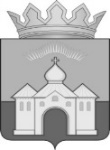 КОНТРОЛЬНО-СЧЕТНЫЙ ОРГАН МУНИЦИПАЛЬНОГО ОБРАЗОВАНИЯ КАНДАЛАКШСКИЙ РАЙОН. Кандалакша, ул. Первомайская, д.34, оф. 315 тел. 9-26-70, 9-21-69ЗАКЛЮЧЕНИЕ № 10на  годовой отчет об исполнении бюджета городского поселения Зеленоборский Кандалакшского района за 2021 год          г. Кандалакша                                                                                                   20 мая 2022 годаВ соответствии с положениями статей 157, 264.4 Бюджетного кодекса РФ, Положения о бюджетном процессе в городском поселении Зеленоборский Кандалакшского района, Положения о проведении внешней проверки годового отчета об исполнении местного бюджета, Положения о Контрольно-счетном органе муниципального района, проведено экспертно-аналитическое мероприятие по теме: «Внешняя проверка годового отчета об исполнении бюджета муниципального образования городское поселение Зеленоборский за 2021 год, в том числе внешняя проверка годовой бюджетной отчетности главных администраторов бюджетных средств».Основание для проведения мероприятияприказ Председателя Контрольно-счетного органа от 15.04.2022 № 01-09/16,план работы Контрольно-счетного органа муниципального образования Кандалакшский район (далее Контрольно-счетный орган) на 20212год,Соглашение от 10.01.2022 № 2 «О передаче полномочий по осуществлению внешнего муниципального финансового контроля».Предмет мероприятияНормативные правовые акты и иные распорядительные документы, регламентирующие процесс исполнения местного бюджета; бюджетная отчетность и иные документы, подтверждающие исполнение решения представительного органа местного самоуправления о бюджете городского поселения Зеленоборский Кандалакшского района за отчетный финансовый год, представленные участниками бюджетного процесса.Проверка проводилась выборочным методом.Объекты мероприятияФинансовый орган и главный администратор бюджетных средств городского поселения Зеленоборский Кандалакшского района.Цели мероприятия:Проверить соответствие годовой отчетности на уровне финансового органа и на уровне главных администраторов бюджетных средств требованиям нормативных актов, регулирующих порядок ведения бюджетного учета и составления бюджетной отчетности (по полноте и форме);Проверить соответствие показателей консолидированной бюджетной отчетности на уровне финансового органа и на уровне главных администраторов бюджетных средств (по полноте и достоверности);Провести анализ выполнения главными администраторами бюджетных средств и финансовым органом бюджетных полномочий, закрепленных за ним нормами Бюджетного кодекса РФ и иными нормативными правовыми актами;Оценить эффективность и результативность использования в отчётном году бюджетных средств;Установить соответствие фактического исполнения бюджета его плановым назначениям, установленным решениями представительного органа местного самоуправления;Проверить достоверность документов и материалов, представленных в составе проекта решения представительного органа отчёта об исполнении местного бюджета.Проверяемый период: 2021 год.Перечень актов, составленных в ходе внешней проверки:Акт от 18.03.2022 проверки бюджетной отчетности главного администратора бюджетных средств (далее - ГАБС) – Совет депутатов городского поселения Зеленоборский Кандалакшского района (далее – Совет депутатов г.п. Зеленоборский, Совет депутатов);Акт от 11.05.2022 проверки бюджетной отчетности финансового органа (годовой бюджетной отчетности городского поселения Зеленоборский Кандалакшского района) - Администрации городского поселения Зеленоборский Кандалакшского района (далее – Администрация г.п. Зеленоборский, Администрация)Результаты экспертно-аналитического мероприятияОбщие положения	Под годовым отчетом в целях внешней проверки понимаются показатели бюджетной отчетности городского поселения по состоянию на 1 января 2021 года (формы по ОКУД 0503117, 0503120, 0503121, 0503123, 0503160) и годовые формы отчета об исполнении бюджета, утвержденные решением Совета депутатов от 28.09.2021 № 672 «О бюджетном процессе в городском поселении Зеленоборский Кандалакшского района» (далее – Отчет об исполнении бюджета за 2021 год).Экспертно-аналитическое мероприятие проведено путем проверки бюджетной отчетности и иных документов, подтверждающих исполнение решения представительного органа местного самоуправления о бюджете муниципального образования городское поселение Зеленоборский за 2021 год, представленной главными администраторами бюджетных средств муниципального образования городское поселение Кандалакша (далее по тексту – ГАБС), главными распорядителями бюджетных средств (далее по тексту – ГРБС).	В ходе проверки проверена годовая бюджетная отчетность одного главного распорядителя бюджетных средств, предусмотренного «Ведомственной структурой расходов бюджета городского поселения Зеленоборский» (Приложение № 6 к решению Совета  депутатов о  бюджете  от 21.12.2020 № 623 «О бюджете городского поселения Зеленоборский Кандалакшского района на 2021 год и  плановый  период 2022  и 2023 годов» (далее  - решение о бюджете на 2021 год) – Совета депутатов городского поселения, в части полноты предоставления  и правильности оформления бюджетной отчетности за 2021 год.Отчет об исполнении бюджета за 2021 год представлен финансовым органом для проверки в составе годовой бюджетной отчетности городского поселения Зеленоборский Кандалакшского района. Полнота и своевременность представления годовой бюджетной отчетности городского поселения Зеленоборский и  главных администраторов (распорядителей) бюджетных средств городского поселенияСогласно пунктов 7 и 10 Инструкции № 191н бюджетная отчетность составляется финансовым органом на основании показателей форм бюджетной отчетности, представленных получателями, главными распорядителями (распорядителями) бюджетных средств, главными администраторами (администраторами) доходов бюджета, главными администраторами (администраторами) источников финансирования дефицита бюджета, обобщенных путем суммирования одноименных показателей по соответствующим строкам и графам, с исключением в установленном порядке взаимосвязанных показателей по консолидируемым позициям форм бюджетной отчетности.Главный распорядитель бюджетных  средств, главный администратор доходов и  главный администратор источников финансирования дефицита бюджета  на основании бюджетной отчетности, представленной распорядителями и получателями бюджетных средств, администраторами доходов бюджета и администраторами источников финансирования дефицита бюджета, составляют сводную бюджетную отчетность и представляют ее финансовому органу соответствующего бюджета в установленные им сроки. Годовая отчетность финансового органа предоставлена путем передачи всех форм отчетности по телекоммуникационным каналам связи посредством ПК «Свод-СМАРТ» в электронном виде с использованием электронной подписи. Все формы годовой бюджетной отчетности об исполнении бюджета загружены в систему с соблюдением установленного срока 03.02.2022, который установлен приказом Управления финансов администрации м.о. Кандалакшский район от 29.12.2021 № 106 «О сроках представления сводной годовой бюджетной отчетности об исполнении бюджетов муниципальных образований, бюджетной отчетности главными распорядителями, главными администраторами доходов бюджета муниципального образования Кандалакшский муниципальный район, сводной бухгалтерской отчетности бюджетных и автономных учреждений, в отношении которых функции и полномочия учредителя осуществляются органами местного самоуправления за 2021 год, месячной и квартальной отчетности в 2022 году». Сводная бюджетная отчетность сформирована на основании отчетности представленной Администрацией г.п. Зеленоборский (Администрация, МКУ «ОГХ»), Советом депутатов, УФНС по Мурманской области.	Выборочная проверка тождественности показателей бюджетной отчетности муниципального образования и главных распорядителей бюджетных средств расхождений не выявила. 	Состав, порядок заполнения бюджетной отчетности соответствует требованиям Инструкции о порядке составления и представления годовой, квартальной и месячной отчетности об исполнении бюджетов бюджетной системы Российской Федерации, утвержденной приказом Минфина России от 28.12.2010 № 191н.На основании подпункта 11.2 Инструкции о порядке составления и представления годовой, квартальной и месячной отчетности об исполнении бюджетов бюджетной системы Российской Федерации, утвержденной приказом Минфина России от 28.12.2010 № 191н, в состав бюджетной отчетности включены все обязательные формы.    При проверке контрольных соотношений взаимосвязанных показателей отдельных форм бюджетной отчетности, которые определены Федеральным казначейством, расхождений не установлено.Проведенная проверка годовой бюджетной отчетности муниципального образования г.п. Зеленоборский за 2021 год позволяет сделать вывод о достоверности представленной отчетности.Анализ достоверности основных показателей              Отчета об исполнении бюджета городского поселения Зеленоборский Отчет ф. 0503117 сформирован по разделам «Доходы», «Расходы», и «Источники финансирования дефицита бюджета» в соответствии с кодами бюджетной классификации соответственно доходов, расходов, источников финансирования дефицита бюджета в структуре утвержденных решением о бюджете бюджетных назначений по доходам, расходам и источникам финансирования дефицита бюджета.  Плановые бюджетные назначения соответствуют общей сумме доходов, утвержденных решением о бюджете на 2021 год от 21.12.2020 № 623 (в ред. решения Совета депутатов г.п. Зеленоборский от 27.12.2021 № 720).Проверкой соответствия показателей отчетности между формами отчетности установлено наличие расхождений между показателем раздела «Доходы бюджета» Отчета ф. 0503117 графы «Утвержденные бюджетные назначения» и показателем соответствующего раздела графы «Утвержденные бюджетные назначения» консолидированного Отчета ф. 0503127:(руб.)Следовательно, финансовым органом нарушены положения пунктов 133, 134 Инструкции № 191н, выразившиеся в недостоверном отражении суммы плановых показателей доходов бюджета, утвержденных решением о бюджете В силу пункта 134 Инструкции № 191н в графе 4 Отчета ф. 0503117 отражаются годовые объемы утвержденных бюджетных назначений на текущий финансовый год по разделу «Расходы бюджета» и разделу «Источники финансирования дефицита бюджета» - в сумме бюджетных назначений по расходам бюджета и выплатам источников финансирования дефицита бюджета, утвержденных в соответствии со сводной бюджетной росписью, с учетом последующих изменений, оформленных в установленном порядке на отчетную дату.Однако, финансовым органом допущено нарушение пункта 134 Инструкции № 191н, выраженное в недостоверном отражении кода целевой статьи в сводной бюджетной росписи.  (091 02 28530 в сумме 121 786,00 рублей) с показателями Отчета ф. 0503117, Решения о бюджете и муниципальной программы (по коду целевой статьи 091 04 28530 в сумме 121 786,00 рублей).  Соотношение взаимоувязанных показателей по ф.0503117 и ф.0503123 «Отчет о движении денежных средств» подтверждено протоколом проверки контрольных соотношений ППП «Свод-СМАРТ».  Показатели Отчета ф. 0503123 по «поступлениям» отличаются от показателя графы 5 Отчета об исполнении бюджета ф. 0503117 в размере 182 456,7 тыс. рублей на 125,0 тыс. рублей (возврат остатков субсидий, субвенций и иных межбюджетных трансфертов, имеющих целевое назначение, прошлых лет), что соответствует пункту 149 Инструкции № 191н.Показатели Отчета ф. 0503123 по «выбытиям» идентичны показателю графы 5 Отчета об исполнении бюджета ф. 0503117.  Основные показатели исполнения бюджета г.п. Зеленоборский за 2021 год подтверждаются данными годовой отчетности Отчета по поступлениям и выбытиям ф. 0503151, сформированного УФК по Мурманской области, Отчета о кассовом поступлении и выбытии бюджетных средств            ф. 0503124.  Изменение остатков средств за отчетный год по строке 700 в Отчете ф. 0503117 в сумме 162,0 тыс. рублей соответствует изменению остатков на счетах бюджета в органе Федерального казначейства на начало и конец года по счету 020211000 строка 210 Баланса исполнения бюджета ф. 0503120.3.1. Основные показатели утвержденных бюджетных назначений, отраженные в Отчете об исполнении бюджета В соответствии с Положением о бюджетном процессе бюджет городского поселения утвержден сроком на три года (решение Совета депутатов от от 21.12.2020 № 623 «О бюджете городского поселения Зеленоборский Кандалакшского района на 2021 год и плановый период 2022 и 2023 годов».Решение о бюджете вступило в силу с 01 января 2021 года, что установлено статьей 19 решения о бюджете и соответствует нормам статьи 187 Бюджетного кодекса РФ.Основные характеристики бюджета и состав показателей, содержащиеся в решении о бюджете, в целом соответствуют нормам статьи 184.1 Бюджетного кодекса РФ.Первоначально утвержденные бюджетные назначения составили:по доходам в сумме 97 419,4 тыс. рублей, по расходам в сумме 100 601,2 тыс. рублей.Объем налоговых и неналоговых доходов местного бюджета утвержден в общем размере 31 818,0 тыс. рублей или 32,7% от доходной части бюджета.Размер дефицита местного бюджета установлен в сумме 3 181,8 тыс. рублей, что не превышает ограничения, установленные пунктом 3 статьи 92.1 Бюджетного кодекса РФ (не более 10,0% общего годового объема доходов местного бюджета без учета утвержденного объема безвозмездных поступлений и (или) поступлений налоговых доходов по дополнительным нормативам отчислений).    	В ходе исполнения бюджета плановые показатели уточнялись 6 раз, и в окончательном варианте в редакции решения Совета депутатов от 27.12.2021 № 720 бюджет городского бюджета на 2021 год утвержден:по доходам в сумме 225 417,5 тыс. рублей, что больше первоначальных бюджетных назначений на 127 998,1 тыс. рублей;  по расходам в сумме 227 528,3 тыс. рублей, что больше первоначальных бюджетных назначений на 126 927,1 тыс. рублей.Показатели уточненной сводной бюджетной росписи утверждены в сумме 227 528,3 тыс. рублей.Объем налоговых и неналоговых доходов местного бюджета утвержден в размере 36 146,0 тыс. рублей или 16,0% от доходной части бюджета.Размер дефицита бюджета установлен в сумме 2 110,8 тыс. рублей, что не превышает ограничения, установленные пунктом 3 статьи 92.1 Бюджетного кодекса РФ. Во исполнение статей 20,21,23 Бюджетного кодекса РФ решением о бюджете на 2020 год утверждены:  «Перечень  главных  администраторов  доходов местного бюджета» с закрепленными видами доходов (Приложением № 1 к решению о бюджете)- Администрация  городского  поселения  Зеленоборский  является   единственным главным администратором  доходов бюджета поселения (код администратора 005).«Перечень главных администраторов источников финансирования дефицита бюджета» (Приложение № 2 к  бюджету) - Администрация  городского   поселения  Зеленоборский  является   единственным  главным администратором  источников финансирования  дефицита  бюджета (код 005). «Перечень главных распорядителей средств бюджетных средств» (Приложение № 6 «Ведомственная структура расходов бюджета городского поселения Зеленоборский Кандалакшского района») состоит из: Совета депутатов городского поселения Зеленоборский Кандалакшского района (ведомство 002);Администрации городского поселения Зеленоборский Кандалакшского района (ведомство 005).Основные показатели исполнения бюджета, отраженные в Отчете об исполнении бюджета за 2021 годКак определено нормой пункта 2 статьи 172 Бюджетного кодекса РФ формирование бюджета муниципального образования осуществляется на основе:положениях послания Президента Российской Федерации Федеральному Собранию Российской Федерации, определяющих бюджетную политику (требования к бюджетной политике) в Российской Федерации;прогнозе социально-экономического развития г.п. Зеленоборский Кандалакшского района;основных направлениях бюджетной, налоговой и долговой политики;муниципальных программ.Как и в прошлые годы, бюджетная политика на 2021 год и на плановый период 2022 и 2023 годов направлена на сохранение социальной и финансовой стабильности в городском поселении Зеленоборский Кандалакшского района, создание условий для устойчивого социально-экономического развития городского поселения.Основными задачами бюджетной политики на 2021-2023 годы являются:- повышение качества управления муниципальными финансами, строгое соблюдение бюджетно-финансовой дисциплины всеми главными распорядителями и получателями бюджетных средств;- усиление внутреннего муниципального финансового контроля за соблюдением бюджетного законодательства и иных нормативных правовых актов, регулирующих бюджетные правоотношения;- обеспечение эффективного расходования бюджетных средств, четкой увязки бюджетных расходов с установленными целями государственной политики;- мобилизация внутренних источников, путем проведения оценки эффективности бюджетных расходов (в том числе на стадии планирования) и сокращения неэффективных расходов;- совершенствование межбюджетного регулирования;- недопущение возникновения кредиторской задолженности по заработной плате и социальным выплатам;- сохранение на безопасном уровне объема муниципального долга;- обеспечение открытости и прозрачности информации об управлении общественными финансами, обеспечение вовлечения населения района в обсуждение и принятие конкретных бюджетных решений, общественного контроля их эффективности и результативности.В соответствии со статьями 215.1, 217, 217.1 Бюджетного кодекса РФ исполнение бюджета осуществляется на основе:Сводной бюджетной росписиКассового планаБюджет исполняется на основе единства кассы и подведомственности расходов.В целях организации исполнения бюджета в муниципальном образовании утверждены необходимые нормативные правовые акты с соблюдением норм статей 217, 217.1, 242 Бюджетного кодекса РФ:- Порядок составления и ведения сводной бюджетной росписи бюджета городского поселения Зеленоборский и бюджетных росписей главных распорядителей средств местного бюджета (главных администраторов источников финансирования дефицита);- Порядок составления и ведения кассового плана исполнения бюджета; - Порядок ведения муниципальной долговой книги;- Порядок завершения операций по исполнению бюджета городского поселения Зеленоборский в текущем финансовом год.Бюджет исполнен с применением кодов бюджетной классификации Российской Федерации, утвержденных приказом Минфина России от 06.06.2019 № 85н «О Порядке формирования и применения кодов бюджетной классификации Российской Федерации, их структуре и принципах назначения» (далее - Порядок формирования и применения кодов бюджетной классификации РФ от 06.06.2019 № 85н).Безвозмездные поступления из вышестоящих бюджетов, поступившие в доход местного бюджета, в полном объеме учтены в расходной части бюджета в соответствии с их целевым назначением по соответствующим разделам (подразделам), целевым статьям и видам расходов.Согласно данным годового отчета (ф. 0503117) бюджет городского поселения Зеленоборский за 2021 год исполнен:по доходам в сумме 182 456,7 тыс. рублей или 80,9% от уточненных плановых назначений (не дополучено в бюджет поселения доходов на сумму 42 960,8 тыс. рублей);по расходам в сумме 182 294,7 тыс. рублей или 80,1% от утвержденных назначений Сводной бюджетной росписи (неисполнение бюджетных назначений на сумму 45 233,6 тыс. рублей);с профицитом в сумме 162,0 тыс. рублей.             По отношению к прошлому году качество исполнения бюджета ухудшилось (процент исполнения плановых показателей):- по доходам на 80,9% (в 2020г.  исполнение на 93,1%);- по расходам на 80,1% (в 2020г. исполнение на 92,4%)По отношению к 2020г. в целом доходность бюджета сократилась на 6 406,1 тыс. рублей или на «-» 3,1%, соответственно расходы бюджета сократились на 3 627,9 тыс. рублей или на 2,0 процента.По итогам 2021 года показатель экономической результативности исполнения бюджета составил - на 1 тыс. рублей полученных доходов израсходовано 0,98 тыс. рублей бюджетных средств, что на уровне прошлого отчетного периода.Показатели исполнения бюджета муниципального образования за 2021 год представлены в Приложении № 1 к настоящему Заключению.Исполнение бюджета по доходамВ части сохранения и укрепления налогового потенциала г.п. Зеленоборский Кандалакшского района, повышения доходов бюджета городского поселения было запланировано:повышение качества администрирования доходов и осуществление межведомственного взаимодействия для повышения эффективности администрирования налоговых и неналоговых платежей, погашения задолженности по этим платежам;  проведение работы по инвентаризации и оптимизации имущества муниципальной собственности, вовлечению в хозяйственный оборот неиспользуемых объектов недвижимости и земельных участков;осуществление контроля за полнотой и своевременностью поступления платежей по договорам купли-продажи муниципального имущества в рамках реализации Федерального закона от 22.07.2008 № 159-ФЗ;индивидуальная работа с покупателями по сокращению сроков рассрочки за выкупаемые помещения в рамках реализации Федерального закона от 22.07.2008 № 159-ФЗ;повышением эффективной работы по снижению дебиторской задолженности и сокращению недоимки в местный бюджет; обеспечение контроля главными распорядителями средств бюджета городского поселения, в ведомственной подчиненности которых находится муниципальные учреждения, за своевременным и полным перечислением налогов, сборов и иных обязательных платежей в бюджеты бюджетной системы Российской Федерации;взаимодействие органов местного самоуправления с органами государственной власти Мурманской области, с органами местного самоуправления Кандалакшского района по изысканию дополнительных резервов доходного потенциала местного бюджета.В части развития налогового потенциала планировалось:          1) развитие налогового потенциала на территории городского поселения Зеленоборский Кандалакшского района путем содействия развитию отраслей экономики;         2) продолжение реализации комплекса мер, направленных на поддержку предпринимательской инициативы и содействие вовлечению новых лиц в малое и среднее предпринимательство, в том числе оказание финансовой и информационной, консультационной поддержки субъектам малого и среднего предпринимательства. (тыс. рублей)          В течение года первоначальные бюджетные назначения были скорректированы в сторону увеличения на 127 998,1 тыс. рублей или в 2,3 раза в основном за счет увеличения объема бюджетных назначений по безвозмездным поступлениям.Исполнение доходной части бюджета поселения за 2021г. обеспечено:- на 18,9% поступлениями налоговых и неналоговых платежей в объеме 34 398,7 тыс. рублей, что на 5 037,3 тыс. рублей или «+» 17,2% больше, чем в 2020г. (в 2020г. удельный вес в составе доходов 15,5% и в сумме 29 361,4 тыс. рублей);- на 81,1 % безвозмездными поступлениями, которые составили 148 058,0 тыс. рублей, что на 11 443,4 тыс. рублей или «-» 7,2% меньше, чем в 2020г. (в 2020г. удельный вес в составе доходов – 84,5% и в сумме 159 501,4тыс. рублей);- на 99,3% (181 091,8 тыс. рублей) составляют собственных доходы бюджета, что на уровне прошлого года, объем которых по отношению к 2020г. сократился на 6 588,1 тыс. рублей или «-» 3,5 %. Представленная структура доходов показывает зависимость городского бюджета от бюджетов вышестоящих уровней (удельный вес финансовой помощи в общем объеме доходов местного бюджета на уровне прошлых лет (в 2017г. – 85,69%, 2018г.  – 86,6%, 2019г.  – 86,2%, 2020г.- 84,5%).По отношению к 2020г. в целом доходность бюджета сократилась на 6 406,1 тыс. рублей или на «-» 3,1%.Качество исполнения бюджета по доходам невысокое и в процентом выражении составляет 80,9% (в 2018г. исполнение на 71,4%, в 2019г. исполнение на 71,9%, в 2020г.  – 93,1%), где самый низкий процент исполнения (68,0%) по группе «неналоговые доходы». Не дополучено запланированных доходов в целом на сумму 42 960,8 тыс. рублей, где основной объем приходится на безвозмездные поступления из вышестоящих бюджетов в объеме 41 213,5 тыс. рублей. Сверх плана дополнительно в бюджет поступили доходы только по налоговым доходам в объеме 927,1 тыс. рублей.            Причины неисполнения плановых назначений по всем видам доходов раскрыты в ф. 0503164 «Сведения об исполнении бюджета» (подробное см. по тексту акта в разрезе источников доходов).  Структура налоговых доходов (тыс. рублей)В течение года первоначальные бюджетные назначения были скорректированы в сторону увеличения на 2 146,2 тыс. рублей или «+» 8,4% в основном за счет увеличения объема бюджетных назначений по акцизам и налогу на совокупный доход.Налоговые доходы бюджета поселения за 2021г. составили 28 715,1 тыс. рублей или 15,8% собственных доходов бюджета. Исполнение налоговых поступлений обеспечено на 103,3%. По отношению к 2020г. доходность бюджета увеличилась на 3 517,2 тыс. рублей или на 14,0%.Доходы по налогу на доходы физических лиц (далее - НДФЛ)(КБК 101 00000 00 0000 000)Экономическая значимость источника снизилась. Если в 2020г.  он занимал   в структуре налоговых доходов местного бюджета вторую позицию с уд. весом 31,6%, то в 2021г.  переместился на третью позицию с уд. весом 28,9%.         Администрирование доходов обеспечивает главный администратор доходов – Межрайонная ИФНС России № 1 по Мурманской области.Увеличению доходности по данному источнику, способствовали следующие факты, зафиксированные в бюджетной политике муниципального образования на 2021-2023г.г.:- сохранение в 2021 году, установленных Указом Президента Российской Федерации от 07.05.2012 № 597, целевых показателей повышения оплаты труда работников в сфере образования, культуры с учетом допустимого отклонения уровня средней заработной платы соответствующей категории работников бюджетной сферы от целевого ориентира по итогам года не более 5 %;-  переход с 01.01.2021г.  к дополнительному обложению повышенного дохода физических лиц, а именно, с 01.01.2021г. введено налогообложение доходов физических лиц, в части суммы налога, превышающей 650 тыс. рублей, относящейся к части налоговой базы, превышающей 5 миллионов рублей, взимаемого по нормативу 9,0%  (изменения  в  статью  61 Бюджетного кодекса  внесены  Федеральным законом от 15.10.2020 № 327-ФЗ «О внесении изменений в Бюджетный кодекс Российской Федерации и отдельные законодательные акты Российской Федерации и установлении особенностей исполнения бюджетов бюджетной системы российской федерации в 2021 году»).Всё в совокупности способствовало увеличению доходности по данному источнику.  Плановые назначения в   ходе исполнения бюджета не корректировались.По итогам года исполнение плановых бюджетных назначений по НДФЛ составляет 105,7% или в сумме 8 300,6 тыс. рублей, дополнительно получено доходов в сумме 446,6 тыс. рублей.По отношению к 2020г. доходность увеличилась на 343,2 тыс. рублей или «+» 4,3% (2020г.-  7 957,4 тыс. рублей с исполнением на 105,6%).Процентное соотношение между источниками с прошлого года не изменилось, где основной источник поступлений 98,7% - это НДФЛ с доходов физических лиц, источником которых является налоговый агент, за исключением доходов, в отношении которых исчисление и уплата налога осуществляются в соответствии со статьями 227, 227.1 и 228 Налогового кодекса РФ (КБК 1 01 02010 01 0000 110) с исполнением на 105,7%. Дополнительно в бюджет поступило 444,9 тыс. рублей. По отношению к 2020г. доходность выросла на 331,2 тыс. рублей.Доходы от уплаты акцизов (КБК 103 00000 00 0000 000)Дифференцированные нормативы отчислений в местные бюджеты устанавливаются исходя из протяженности автомобильных дорог местного значения, находящихся в собственности соответствующих муниципальных образований. Администрирование доходов обеспечивает главный администратор доходов - Управление Федерального казначейства по Мурманской области. Согласно Приложению № 4 к Закону Мурманской области от 24.12.2020 № 2585-01-ЗМО «Об областном бюджете на 2021 год и на плановый период 2021 и 202 годов» данный норматив для г.п.Зеленоборский установлен в размере 0,4889 или «+» 0,0947 (в 2017г. - 0,4462, в 2018г.  – 0,4446, в 2019г. – 0,4116, в 2020г.  - 0,3942).На фоне   увеличения   норматива отчислений при формировании проекта бюджета прогноз поступлений акцизов рассчитывался с учетом:- изменения с 01.01.2021 г. налоговых ставок по подакцизным видам товаров (изменения в статью 193 Налогового кодекса РФ внесены Федеральным законом от 15.10.2020 № 321-ФЗ «О внесении изменений в часть вторую налогового кодекса российской федерации в части введения обратного акциза на этан, сжиженные углеводородные газы и инвестиционного коэффициента, применяемого при определении размера обратного акциза на нефтяное сырье»);- изменения нормативов распределения акцизов на нефтепродукты в бюджет субъекта РФ (статья 56 Бюджетного кодекса РФ с учетом норм Федерального закона от 30.11.2016 № 409-ФЗ «О внесении изменений в Бюджетный кодекс Российской Федерации и признании утратившими силу отдельных положений законодательных актов Российской Федерации»).Фактически в бюджет поселения доходы от акцизов поступили в сумме 9 073,3 тыс. рублей или 100,8% уточненных плановых назначений 8 997,3 тыс. рублей (2020г.-  6 386,8 тыс. рублей или 99,5%). Дополнительно получено доходов в сумме 76,0 тыс. рублей.            По отношению к 2020г. доходность также увеличилась на 2 686,5 тыс. рублей или «+» 42,1%, соответственно, удельный вес источника в структуре налоговых доходов вырос с 25,3% в 2020г. до 31,6% в 2021 году.             В структуре налоговых доходов доходы от акцизов по подакцизным товарам по своей экономической значимости источник вышли на вторую позицию (в 2020г. была третья позиция).   Налог на совокупный доход (КБК 105 00000 00 0000 000)Данный источник обеспечивается поступлением единого налога, взимаемого в связи с применением упрощенной системы налогообложения, который подлежит зачислению в бюджет поселения по нормативу 50%. По своей экономической значимости - это четвертый источник в объеме налоговых доходов. Администрирование доходов обеспечивает главный администратор доходов - Межрайонная ИФНС России № 1 по Мурманской области.Упрощенный режим налогообложения регулируется нормами главы 26.2 Налогового кодекса РФ.                  С 2020г. сокращается объем поступлений и на 2021г. запланирован в сумме 620,0 тыс. рублей или 59,0% от ожидаемого исполнения бюджета за 2020г., что связано со снижением в условиях действия ограничительных противоэпидемиологических мер предпринимательской активности налогоплательщиков, которыми выступают субъекты малого и среднего предпринимательства и индивидуальные предприниматели. Главный администратор доходов Межрайонной инспекцией № 1 по Мурманской области на 2021 год запланировал падение доходности по всем источникам, т.к. по Закону Мурманской области от 17.04.2020 № 2478-01-ЗМО «О внесении изменений в Закон Мурманской области от 03.03.2009 № 1075-01-ЗМО «Об установлении дифференцированных налоговых ставок в зависимости от категорий налогоплательщиков по налогу, взимаемому в связи с применением упрощенной системы налогообложения» в целях поддержки малого и среднего бизнеса были уменьшены налоговые ставки.Приказом Минэкономразвития РФ ежегодно утверждается коэффициент-дефлятор, необходимый в целях применения главы 26.2 «Упрощенная система налогообложения» Налогового кодекса РФ (статья 346.12 НК РФ). Параметры коэффициента-дефлятора в динамике: в 2017г. - 1, 425; в 2018г.- 1, 48; в 2019г. - не применялся; в 2020г.  – 1,0; в 2021г. увеличен до 1,032, что способствовало увеличению доходности. В ходе исполнения бюджета ГАД - Межрайонная ИФНС России № 1 по МО первоначальные плановые бюджетные назначения 620,0 тыс. рублей уточнил до 1 772,2 тыс. рублей или с ростом в 2,9 раза.  Исполнение плана на 112,1% или в сумме 9 073,3 тыс. рублей, дополнительно поступило доходов –76,0 тыс. рублей. По отношению к 2020г. доходность также увеличилась на 1 039,5 тыс. рублей или в 2,1 раза (в 2020г. - 947,5 тыс. рублей или 94,8% от плана), вследствие чего, уд. вес источника в налоговой структуре вырос с 3,8% в 2020г. до 6,9% в 2021г.Местные налоги Согласно статье 64 Бюджетного кодекса РФ муниципальными правовыми актами представительного органа муниципального образования вводятся местные налоги, устанавливаются налоговые ставки по ним и предоставляются налоговые льготы по местным налогам в пределах прав, предоставленных представительному органу муниципального образования законодательством РФ о налогах и сборах.В 2021г. органом местного самоуправления не принимались муниципальные правовые акты о введении новых или о приостановлении местных налогов, а также о предоставлении новых видов льгот по местным налогам.Местные налоги представлены налогом на имущество, который в структуре налоговых доходов занимает вторую позицию, с сокращением уд. веса с 39,2% в 2020г. до 32,5% в 2021г.Администрирование доходов обеспечивает главный администратор доходов – Межрайонная ИФНС России № 1 по Мурманской области.Структура налогов на имущество(тыс. рублей)Структура налогов на имущество не изменилась, где в абсолютном и в относительном выражении основной объем поступлений обеспечивает земельный налог. Налог на имущество физических лиц (КБК 106 01000 00 0000 110)Налог на имущество физических лиц составляет 9,4% всего объема налога на имущество против 13,2 % в 2020г. (при нормативе 100,0% зачисления в бюджет).Налог на имущество взимается на основании положений главы 32 Налогового кодекса РФ (часть вторая).Ставки налога на имущество исходя из кадастровой стоимости объекта налогообложения утверждены решением Совета депутатов от 28.11.2016 № 247 «О налоге на имущество физических лиц» с изменениями от 17.07.2018 № 412, от 30.10.2018 № 432, от 10.06.2019 № 485, от 26.09.2019 № 524, от 30.03.2020 № 573, от 28.09.2020 № 594.             Последнее изменение ставок принято решением Совета депутатов от 28.09.2020 № 594, которым с 01.01.2020г. снижена ставка налога с 2,0% до 1,5%:-   по объектам налогообложения, включенным в перечень, определяемый в соответствии с пунктом 7 статьи 378.2 НК РФ;- по объектам налогообложения, в случаях, определенных абз.2 пункта 10 статьи 378.2 НК РФ;- по объектам налогообложения, с кадастровой стоимостью свыше 300 млн. рублей.Плановые назначения в ходе исполнения бюджета сокращены на 250,0 тыс. рублей и исполнены на 103,1% или в сумме 876,5 тыс. рублей, дополнительно получено доходов в сумме 26,5 тыс. рублей. По отношению к 2020г. доходность сократилась на 431,5 тыс. рублей или «-» 33,0%.Как следует из норм пункта 2 статьи 399 Налогового Кодекса РФ, при установлении налога на имущество физических лиц нормативными правовыми актами представительных органов муниципальных образований могут устанавливаться налоговые льготы, которые не предусмотрены статьей 407 Налогового Кодекса РФ, а также основания и порядок их применения налогоплательщиками.На 2021г. перечень льготников не изменился – льготы предоставлены 2-м категориям в размере 100,0%:члены многодетных малообеспеченных семей, опекуны и попечители, опекающие третьего и (или) последующего несовершеннолетнего гражданина в семье. Земельный налог (КБК 106 06000 00 0000 110)Имущественные доходы на 90,6% (в 2020г. на 86,8%) сформированы за счет земельного налога (при нормативе 100,0% зачисления в бюджет). Земельный налог взимается на основании положений главы 31 Налогового кодекса РФ.Структура источника доходов                        (тыс. рублей)         Несмотря на то, что в ходе исполнения бюджета плановые назначения сокращены в целом на 550,0 тыс. рублей или «-» 6,2%, в отчетном периоде поступление налога обеспечено на 101,9% или в сумме 8 460,1 тыс. рублей, сверхплановые доходы в бюджет на 73,9 тыс. рублей.По отношению к 2020г. доходность сократилась на 119,7 тыс. рублей или «-» 1,4% (2020г. – 8 579,8 тыс. рублей с исполнением на 97,0%).Как следует из норм пункта 2 статьи 387 Налогового Кодекса РФ, при установлении земельного налога нормативными правовыми актами представительных органов муниципальных образований могут устанавливаться налоговые льготы, которые не предусмотрены статьей 395 Налогового Кодекса РФ, основания и порядок их применения налогоплательщиками.На муниципальном уровне вопросы налогообложения с 01.01.2020г. регулируются решением Совета депутатов от 25.11.2019 № 544 «О земельном налоге» (в ред. от 28.09.2020 № 593, от 15.12.2020 № 614, от 15.12.2020 № 615, от 28.05.2021 № 649, в  ред. от  28.09.2021 № 685, которым сохранен  размер ранее применяемых ставок  по 11-ти  выделенным  категориям  земельных участков,  при  этом  сокращена 1 категория со  ставкой  налогообложения  от  кадастровой  стоимости   в  размере 1,5% - это земельные участки,  предоставленные  для  размещения  и  эксплуатации  объектов  железнодорожного  транспорта,  земельные участки  под  полосой  отвода  железных  дорог,  подъездными   железнодорожными   путями, что  отрицательно  скажется  на  доходности;в ред. от 29.10.2021 № 696, которым уточнен перечень льготной категории налогоплательщиков.  Госпошлина (КБК 1 08 00000 00 0000 000)В местный бюджет ежегодно поступает государственная пошлина за совершение нотариальных действий должностными лицами органов местного самоуправления, уполномоченными в соответствии с законодательными актами Российской Федерации на совершение нотариальных действий (КБК 1 08 04020 01 000 110).Главным администратором доходов выступает Администрация поселения с нормативном зачисления в местный бюджет - 100,0%, что регулируется нормами главы 25.3 Налогового кодекса РФ.Доля государственной пошлины в структуре налоговых доходов не значительна - не более 0,1%, что на уровне прошлых лет.  Плановые назначения 40,0 тыс. рублей в ходе исполнения бюджета сокращены до 14,5 тыс. рублей (на 25,5 тыс. рублей или «-» 63,7%).Фактически поступило 17,6 тыс. рублей или 121,4% от плана - дополнительные доходы 3,1 рублей. При этом объем поступлений на 3,3% меньше поступлений в 2020г.             Поступление доходов находится в прямой зависимости от количества обращений за нотариальными услугами. Ежегодно доходность снижается (в 2018г. поступило 40,9 тыс. рублей, 2019г. – 35,3 тыс. рублей, 2020г. – 18,2 тыс. рублей).ВЫВОД по налоговым доходамИз совокупности вышесказанного следует, что в 2021г. по отношению к 2020г. работа по сохранению и развитию налогового потенциала поселения сложилась более результативно:- плановое задание по налоговым доходам выполнено на 103,3% (в 2020г.  на 100,4%);- дополнительно получено доходов в сумме 927,1 тыс. рублей (в 2020г. – 102,8 тыс. рублей).         При этом, доходность по отношению к прошлому году увеличилась на 3 517,2 тыс. рублей или «+» 14,0%.Как и в прошлые годы, налоговая политика на 2021г. ориентирована на проведение работы по сокращению недоимки в местный бюджет.           По результатам работы, проведенной главными администраторами доходов, в течение года задолженность по налоговым доходам в целом сократилась, где задолженность на совокупный доход отсутствует.          	Общая сумма задолженности по налоговым доходам на 01.01.2022г. составила:- НДФЛ в сумме 20,8 тыс. рублей или «-» 17,6 тыс. рублей с начала года;- налог на совокупный доход – 0,0 тыс. рублей;- налог на имущество в сумме 1 448,5 тыс. рублей   или «-» 149,4 тыс. рублей с начала года;- земельный налог в  сумме  137,6 тыс.рублей  или «+» 29,8 тыс. рублейИтого – 1 606,9 тыс. рублей или «+» 29,8 тыс. рублей с начала года,                                                            «-» 167,0 тыс.рублей с начала года                                                            Итого «-» 137,2 тыс. рублей         	Общая сумма задолженности по состоянию на 01.01.2022г. по-прежнему остается высокой, где 90,1% всего объема задолженности составляет задолженность по налогу на имущество.            Потери бюджета от списания ГАД - Межрайонной ИФНС России № 1 по МО задолженности по налогу на имущество физических лиц составили 38,9 тыс. рублей             Объемы поступлений находятся в прямой зависимости от объема предоставленных налоговых льгот.              В 2021г. перечень льготной категории налогоплательщиков не изменился, за   исключением земельного налога, где введены 2 категории налогоплательщиков с освобождением на 100,0% и исключена 1 категория, которой предоставлена льгота в размере 50,0%.           Согласно Отчета об эффективности налоговых расходов за 2020г., все ранее предоставленные льготы сохранены, признаны эффективными и не подлежащими отмены.Неналоговые доходыОсновная часть неналоговых доходов обеспечивается за счет вовлечения в хозяйственный оборот муниципального имущества. В связи с чем, в налоговой политике г.п. Зеленоборский на 2021 год с целью повышения доходности бюджета намечено проведение инвентаризации имущества, находящегося в муниципальной собственности, с целью вовлечения в хозяйственный оборот неиспользуемых объектов недвижимости и земельных участков.В структуре доходов удельный вес неналоговых доходов вырос с 2,2% в 2020г. до 3,1% в 2021г.Структура неналоговых доходов (тыс. рублей)В 2021г. первоначальные назначения по неналоговым доходам (6 176,1 тыс. рублей) увеличены на 2 181,9 тыс. рублей или «+» 35,3%, исполнение которых обеспечено на 68,0% (один из наименьших процентов исполнения) от плановых назначений или в сумме 5 683,6 тыс. рублей, что на 1 520,1 тыс. рублей или 36,5% больше исполнения 2020г. (в 2020г. - исполнение 4 163,5 тыс. рублей на 91,7%). Структура доходов не изменилась. На фоне падения доходности по неналоговым доходам незначительно изменилось процентное соотношение между источниками.Как и в 2020г., на 2021 год изначально не планировалось поступление доходов по прочим неналоговым доходам (КБК 117 00000 00 0000 000), которые оцениваются в течение финансового года по факту их поступления.Основную долю неналоговых доходов бюджета традиционно составляют доходы от использования имущества, находящегося в муниципальной собственности, удельный вес которых с 75,5% в 2020г. значительно сократился до 73,0% в 2021г.В соответствии с Положением «О порядке владения, пользования и распоряжения муниципальной собственностью м.о.г.п. Зеленоборский», утвержденным решением Совета депутатов от 26.04.2012 № 245 (без изменений в 2020-2021г.г.) пользование муниципальным имуществом в 2021г.  осуществлялось в форме:- аренды;-  найма, в т.ч.  коммерческого и социального найма;- приватизации.        Доходы от использования имущества, находящегося        в муниципальной собственности (КБК 111 00000 00 0000 000)По отношению к 2020г. структура не изменилась, но изменилось процентное соотношение между источниками доходов.             (тыс. рублей)Доходы, получаемые в виде арендной платы за земельные участки, государственная собственность на которые не разграничена и которые расположены в границах поселений, а также средства от продажи права на заключение договоров аренды указанных земельных участков (КБК 111 05013 13 0000 120)  В  соответствии с  Законом Мурманской области от 27.12.2019 № 2459-01-ЗМО «О перераспределении отдельных полномочий в области градостроительной деятельности и в области земельных отношений между органами местного самоуправления муниципальных образований Мурманской области и органами государственной власти Мурманской области» (с  изменениями  от 04.12.2020 № 2568-01-ЗМО, от 21.12.2020 № 2575-01-ЗМО)  с 1 января 2020 года и  до 31 декабря 2025 года (включительно) перераспределены отдельные полномочия в области земельных отношений между органами местного самоуправления муниципальных образований Мурманской области и органами государственной власти Мурманской области по предоставлению земельных участков, государственная собственность на которые не разграничена (полномочия  переданы Министерству имущественных отношений Мурманской  области).         При этом органы местного самоуправления муниципального образования Кандалакшский район осуществляют бюджетные полномочия по администрированию неналоговых доходов местных бюджетов, полученных:- от передачи в аренду или собственность земельных участков, государственная собственность на которые не разграничена;- от продажи права на заключение договоров аренды земельных участков, государственная собственность на которые не разграничена, -  по соглашениям об установлении сервитута;- за увеличение площади земельных участков, находящихся в частной собственности, в результате перераспределения таких земельных участков и земель и (или) земельных участков, государственная собственность на которые не разграничена;-  в том числе от взыскания неустоек и возмещения стоимости неосновательного обогащения за пользование земельными участками, а также взыскания задолженности по указанным платежам в бюджет, включая неустойки, ущерб и проценты за пользование чужими денежными средствами, что с 01.01.2021г. закреплено изменениями в ЗМО от 21.12.2020 № 2575-01-ЗМО.Установление базовых ставок арендной платы и регулирующих коэффициентов относится к компетенции муниципального образования Кандалакшский район (постановление Правительства Мурманской области от 03.04.2008 № 154-ПП/6 «О порядке определения размера арендной платы, порядке, условиях и сроках внесения арендной платы за использование земельных участков, государственная собственность на которые не разграничена» (пункт 2.3.) (в последней редакции   от 24.12.2021 № 986-ПП).Решением Совета депутатов м.о.Кандалакшский район от 21.05.2008 № 786 утвержден «Порядок определения размера арендной платы за использование земельных участков, госсобственность на которые не разграничена» (в последней редакции от 31.03.2021 № 98 с вступлением в силу с 01.01.2021г.).         	Главным администратором доходов выступает КИО и ТП администрации м.о. Кандалакшский район, что закреплено Приложением № 1 к решению Совета депутатов муниципального образования Кандалакшский район от 18.12.2020 № 61 «О бюджете муниципального образования Кандалакшский район на 2021 год и на плановый период 2022 и 2023 годов». На муниципальном уровне городского поселения Зеленоборский данные вопросы регулируются решением Совета депутатов г.п. Зеленоборский от 30.09.2015 № 119 «Об утверждении Положения о порядке, условиях и сроках внесения арендной платы за использование земельных участков, государственная собственность на которые не разграничена» (с изменениями от 26.01.2018 № 370).           	В соответствии с статьей 62 Бюджетного кодекса РФ доходы от передачи в аренду земельных участков, государственная собственность на которые не разграничена и которые расположены в границах поселений, а также средства от продажи права на заключение договоров аренды указанных земельных участков подлежат зачислению в бюджет поселения - по нормативу 50% (50% - поступает в районный бюджет).В структуре доходов от муниципальной собственности доходы от аренды земельных участков, государственная собственность на которые не разграничена,) по своей значимости прочно занимают вторую позицию с уд. весом 24,2% (в 2020г. – 39,9%). По информации представленной главным администратором доходов (письмо КИОиТП исх. от 18.02.2022 № 573) количество договоров аренды земельных участков сокращается          Несмотря на значительное сокращение количества действующих договоров аренды, при формировании проекта бюджета размер арендной платы на 2021г. проиндексирован на 4,0%, что определено пунктом 2.2. «Положения о порядке определения размера и льгот по арендной плате   за использование земельных участков, гос. собственность на которые не разграничена, на территории Кандалакшского района» (решение Совета депутатов м.о.Кандалакшский район от 21.05.2008 № 786).          Однако, в ходе исполнения бюджета плановые назначения сокращены на 356,3 тыс. рублей или «-» 26,3%. Данный источник доходов обеспечил поступление в бюджет 1003,4 тыс. рублей или 100,3% от плановых назначений. Сверх плановых назначений дополнительно в доход бюджета поступило 3,4 тыс. рублей.С 2021г. доходность падает и по отношению к 2020г. сократилась на 249,8 тыс. рублей или        «-» 19,9% ( в 2017г.  -  1 618,2 тыс. рублей, в 2018г. – 2 587,6 тыс. рублей, 2019г.  - возврат   платежей, 2020г.  – 1 253,2 тыс. рублей).            На объемы поступлений повлияло несвоевременное поступление платежей от арендаторов и сокращение в 2021г. количества договоров аренды на 4 договора, в т.ч. в связи с расторжением с 29.12.2020г. договора аренды с одним из основных плательщиков и выкупом в течение 2021г. ранее арендуемого земельного участка (АО «НК «РОСНЕФТЬ» - МУРМАНСК-НЕФТЕПРОДУКТ»).По данным ГАД – КИО и ТП (письмо от 18.02.2022 № 573) фактически дебиторская задолженность по расчетам с арендаторами на конец года сложилась в сумме 683,6 тыс. рублей (норматив 50,0%), которая увеличилась на 60,7 тыс. рублей или «+» 9,7%.             С 2020г. пени, начисленные ГАД – КИОиТП, поступают в доход городского бюджета по нормативу 100,0% по КБК 1 16 07090 13 0000 140. Всего доходы городского бюджета по пени составили 38,1 тыс. рублей (в 2020г.  -  26,7 тыс. рублей) (письмо КИО и ТП от 18.02.2022 № 573).       	По данным оперативного учета числится задолженность пени:- на 01.01.2020г.  – 205,2 тыс. рублей;- на 01.01.2021г.  -  267,5 тыс. рублей или «+» 62,3 тыс. рублей;- на 01.01.2022г. – 366 4, тыс. рублей и «+» 98,9 тыс. рублей.  Наибольшую задолженность в отношении земель в границах г.п.Кандалакша имеют (письмо ГАД - КИОиТП исх. от 18.02.2022 № 573 по нормативу 100,0%). 					                                                                                                                             (в рублях)Как и в прошлые годы, значительные объемы задолженности имеют арендаторы:- ООО «ЛЕНД» в сумме основного долга 207,0тыс. рублей (50,0%) и пени 29,0 тыс. рублей (100,0%) или 22,5% от общей суммы задолженности (1 050,0 тыс. рублей), которая за год не изменилась;- ООО «ЛидерСтройТранс» в сумме основного долга 32,9 тыс. рублей (50,0%) и пени 10,8 тыс. рублей (100,0%) или 4,2% от общей суммы задолженности, которая за год не изменилась.          В 2021г.  списание задолженности не проводилось (в 2020г. потери городского и районного бюджета от списания задолженности (по нормативу 50,0% без пени) составили 99,5 тыс. рублей).           Работа с должниками по взысканию задолженности проводилась преимущественно претензионно и через Службу судебных приставов, что не способствовало сокращению задолженности, которая за год выросла на 17,9%. По результатам претензионно-исковой работы, проводимой главным администратором доходов, в городской бюджет дополнительно поступило арендной платы на общую сумму 134,8 тыс. рублей (аналитический учет пени не ведется).Несмотря на проведенную претензионную работу и исполнительное производство, задолженность по арендной плате выросла на 9,7% по основному долгу и по пени на 37,0%.             В соответствии с статьей 4.1 постановления Правительства Мурманской области от 03.04.2008 № 154-ПП/6 (в ред. постановления Правительства Мурманской области от 22.06.2020 № 440-ПП) размер льготы в виде понижающего коэффициента к установленному размеру арендной платы определяется органами местного самоуправления.             Решением Совета депутатов м.о.Кандалакшский район от 17.12.2015 № 199 утвержден «Порядок предоставления льгот по арендной плате за пользование земельными участками, гос. собственность на которые не разграничена на территории Кандалакшского района» (с изменениями от 01.08.2019 № 479).                    Муниципальные преференции предоставлены решением Совета депутатов м.о. Кандалакшский район от 29.10.2020 № 22 «О предоставлении муниципальных преференций на 2021г.».             На 2021 год преференция предоставлена арендатору земельных участков, расположенных на территории г.п.Зеленоборский - ПО «Зеленоборский рыбкооп».Обозначенные цели предоставления преференций соответствуют нормам статьи 19 «Государственные или муниципальные преференции» Федерального закона от 26.07.20006 № 135-ФЗ «О защите конкуренции» (пункт 13 часть 1 статья 19).В 2021г.  объем предоставленной преференции установлен в размере 159,4 тыс. рублей – где, выпадающие доходы для городского бюджета составили сумме 79,7 тыс. рублей (по нормативу 50,0%). В 2021г. не предоставлялась отсрочка платежей по арендной плате. Доходы от сдачи в аренду имущества, составляющего казну поселения (за исключением земельных участков) (КБК 111 05075 13 0000 120)           Правоотношения по аренде объектов недвижимости муниципальной собственности на муниципальном уровне регулируются:- Положением о муниципальной казне г.п.Зеленоборский» (утверждено решением Совета депутатов от 29.04.2013 № 350 (с изменениями от 13.05.2020 № 577);- Положением «О порядке предоставления в аренду объектов муниципального имущества городского поселения Зеленоборский» (утверждено решением Совета депутатов от 30.04.2015 № 74 с изменениями от 02.07.2015 № 95, от 18.12.2015 № 161, от 29.03.2018 № 381, от 17.07.2018 № 411, от 25.11.2019 № 542, от 13.05.2020 № 578, от 26.06.2020 № 583) (далее – Положение об аренде);- Методикой расчета арендной платы за пользование недвижимым имуществом (утверждена постановлением администрации от 29.06.2015 № 169 (с изменениями от 31.01.2018 № 28-а).Доходы от сдачи в аренду объектов казны представлены доходами от сдачи в аренду объектов недвижимости нежилого фонда (по нормативу зачисления 100,0%), которые администрирует Администрация поселения.В структуре доходов от муниципальной собственности в 2020г. доходы от аренды объектов казны занимают первую позицию, удельный вес которого составляет 52,4% (в 2020г.  – уд. вес 51,1%).                    При увеличении плановых назначений на 326,9 тыс. рублей, бюджетные назначения исполнены в сумме 2 175,9 тыс. рублей или на 101,2%, дополнительные доходы в бюджет 25,9 тыс. рублей.           Доходность по источнику растет. Увеличение доходности по отношению к 2020г. в абсолютном значении на 569,9 тыс. рублей или «+» 35,5% (в 2017г.- 1 562,5 тыс. рублей, в 2018г.  -1 810,2 тыс. рублей, в 2019г. –1 632,1тыс. рублей, в 2020г.  – 1 606,0 тыс. рублей).          Количество договоров аренды муниципального имущества увеличилось на 4 договора (в 2017г. – 45 договора, в 2018г. – 29, в 2019г. - 27, в 2020г.- 29, 2021г.  - 33), что способствовало увеличению доходности.             Сведения о задолженности по арендной плате по данным оперативного учета							                                                               (в рублях)Количество арендаторов-должников в течение года увеличилось с 13 до 15, где:- у 3-х арендаторов на конец года задолженность погашена в полном объеме 216 258,98 рублей или 39,3% задолженности на начало года, где 98,2% погашенная задолженность ООО «Кандалакшаводоканал-4» в сумме   212 332,88 рублей;- у 6-ти арендаторов вновь образовавшаяся задолженность на сумму 12 073,79 рублей или 6,0% всего объема задолженности на конец года;- у 7-ми арендаторов за год сумма задолженности не изменилась и числится в течение нескольких лет в сумме 80 677,28 рублей или 40,2% всей задолженности на конец года. На фоне выросшего объема задолженности, как и в прежние годы, наибольшую сумму задолженности имеют:- ООО «УК «Зеленоборский Гарант» в сумме 84 819,34 рублей или 42,3% общей задолженности с сокращением на конец года на 159 933,33 рублей или «-» 65,3%;- ИП Токовая И.С. в сумме 35 091,10 рублей или 17,5%, которая не изменилась в течении нескольких лет.               КСО указывает, что в отношении отдельных арендаторов задолженность является долгосрочной в течение многих лет:- ООО «Ком-Сервис» - 10 021,00 рублей (деятельность общества прекращена); - ООО «УК «Комфорт» - 6 836,69 рублей (в стадии банкротств, деятельность прекращена с 25.10.2016г.); - ИП Палкина Н.А. - 8 438,85 рублей (претензионная работа ведется в течение многих лет); - ИП Токовая И.С. - 35 091,10 рублей (деятельность ИП прекращена, претензионная работа в течение многих лет).  	Администратор доходов оценивает данную задолженность бесперспективной к взысканию, но не принимает меры по списанию данной задолженности.             В 2021г. ГАД - Администрацией поселения в соответствии со своими бюджетными полномочиями (статья 160.1 Бюджетного Кодекса РФ) проводилась работа по начислению пени за просрочку текущих платежей, что определено пунктом 5.12 Положения об аренде от 30.04.2015 № 74 и подтверждается данными оборотно-сальдовой ведомости по сч. 205.45 «Расчеты по прочим доходам от сумм принудительного изъятия» расчеты по пени (КБК 116 07090 13 0000 140).       По данным оборотно-сальдовой ведомости по сч. 205.45 «Расчеты по прочим доходам от сумм принудительного изъятия» расчеты по пени (КБК 116 07090 13 0000 140) составили:                                                                                                                                                                                                                                                                                             (в рублях)           Ежегодно увеличивается число должников, в отношении которых начисляется пени за просрочку платежей (ранее пени начислялись при подаче исковых заявлений в судебные органы в отношении тех арендаторов-должников, по которым закрыты договоры, ликвидированы и признаны неплатежеспособными).            В 2021г. из 15 должников пени начислена по 7 должникам в сумме 46 152,34 рублей, погашена по 6 должникам в сумме 106 594,87 рублей (в 2020г. из 13 должников пени начислена 9 должникам в сумме 356 834,14 рублей с погашением 2 560,98 рублей).          На конец года задолженность сократилась на 285 993,00 рублей или «-» 80,7% в связи с пересчетом по судебным решениям ранее начисленных сумм пени при подаче исковых заявлений.           Вся задолженность числится по АД – Администрация поселения и подтверждается данными ф. 0503169.            В 2021 году в соответствии с постановлением администрации от 12.12.2016 № 440 «Об утверждении Положения о порядке принятия решений о признании безнадежной к взысканию задолженности по платежам в бюджет» (с изменениями от 06.03.2019 № 60, от 27.10.2020 № 302) не списывалась безнадежная к взысканию задолженность.В соответствии с Федеральным законом от 26.07.2006 № 135-ФЗ «О защите конкуренции» и «Положением о Порядке предоставления муниципальной преференции путем передачи имущества на территории г.п.Зеленоборский» (решение Совета депутатов от 28.02.2014 № 467 (без изменений в 2020-2021г.г.) муниципальные преференции в форме снижения величины годовой арендной платы арендаторам на 2021 год не планировались и фактически не предоставлялись. Как  и в  прежние  годы, уже в  ходе  исполнения  бюджета  решением  о  бюджете   в  ред. от  16.03.2021 № 363 внесены  изменения  в  статью 18 «Муниципальные преференции», где МУП ЖКХ «Вымпел»  предоставлена  муниципальная преференция путем передачи в безвозмездное пользование муниципального имущества в целях обеспечения жизнедеятельности населения в районах Крайнего Севера и приравненных к ним местностях, социального обеспечения населения, а также в связи с необходимостью выполнения работ по обеспечению населения водоснабжением,  сроком до 31 декабря 2021г.        В 2021г. потери местного бюджета составили 286,0 тыс. рублей, что на 15,0 тыс. рублей или на 5,5% больше, чем в 2020г. (потери бюджета в 2020г. -  271,0 тыс. рублей (без НДС)).3) Прочие поступления от использования имущества, находящегося в собственности поселений (КБК 111 09045 13 0000 120)При 100-процентном нормативе зачисления доходов в бюджет, данный источник доходов представлен доходами: - от коммерческого найма.    Вопросы коммерческого найма регулируются Положением «О коммерческом найме помещений, находящихся в собственности городского поселения Зеленоборский», утвержденным решением Совета депутатов от 10.04.2019 № 473 (с изменениями от 26.09.2019 № 518).  - от социального найма.                 Порядок предоставления жилья в соц. найм регулируется Административным регламентом по предоставлению муниципальной услуги по предоставлению гражданам по договорам соц. найма жилых помещений муниципального жилищного фонда (утвержден постановление от 01.12.2011 № 263).               Размер платы за пользование жилыми помещениями для нанимателей жилых помещений по договорам социального найма и договорам найма жилых помещений (коммерческий, служебный найм) муниципального жилищного фонда г.п. Зеленоборский установлен решением Совета депутатов от 26.06.2020 № 582 (в ред. от 28.05.2021 № 648).	При 100-процентном нормативе зачисления доходов в бюджет, доходы администрируют:   - Администрация поселения по договорам коммерческого найма;   - МКУ «ОГХ» по договорам социального найма,Которые выступают сторонами договорных отношений с нанимателями.    В структуре доходов от использования муниципального имущества уд. вес данного источника вырос с 9,0% в 2020г.  до 23,4% в 2021г.    В ходе исполнения бюджета плановые назначения увеличены до 960,8 тыс. рублей или «+» 797,6 тыс. рублей, фактически поступление составило в сумме 971,1 тыс. рублей или на 101,1%, сверх плана  поступление  доходов  в  бюджет  - 10,3 тыс. рублей.Доходность постепенно увеличивается   и   по отношению к 2020г. выросла на 688,0 тыс. рублей или в 3,4 раза (в 2018г.  – 201,3 тыс. рублей, в 2019г. – 109,2 тыс. рублей, в 2020г.  – 283,1 тыс. рублей). ВЫВОД по неналоговым доходам от использования муниципального имущества         По совокупности всего анализируемого материала по доходам от использования муниципальной собственности, КСО отмечает, что работа администраторов   неналоговых доходов, в части исполнения налоговой политики муниципального образования в 2021г. сложилась более эффективно, чем в 2020 году. По отношению к 2020г. доходность городского бюджета увеличилась на 1 008,1 тыс. рублей или «+» 32,1%, в том числе за счет:сокращения объема доходов от аренды земельных участков, гос. собственность на которые не разграничена на 249,8 тыс. рублей или «-» 19,9%;увеличения объема доходов от аренды имущества, составляющего муниципальную казну, на 569,9 тыс. рублей или «+» 35,5%;увеличения объема прочих доходов от использования муниципального имущества (социальный и коммерческий найм муниципального жилищного фонда) на 688,0 тыс. рублей или в 3,4 раза.              В целом выполнение плановых назначений в 2021г. на 101,0% и дополнительно получено доходов в бюджет на сумму 39,6 тыс. рублей.            Однако, как и в прошлые годы, администраторами доходов в нарушение бюджетных полномочий (статья 160.1 БК РФ), не применяются штрафные санкции к нанимателям по договорам коммерческого и социального найма.            При этом, увеличилась число арендаторов-должников, которым начислена пени за просрочку платежей по арендной плате объектов казны. В доход бюджета по АД- Администрация поселения   поступление пени в сумме 106 594,87 рублей (КБК 1 16 07090 13 0000 140).           Потери бюджета от предоставления муниципальной преференции выросли и в 2021г. составили 365,7 тыс. рублей, что на 94,7 тыс. рублей или «+» 35,0% больше, чем в 2020г.  (в 2020г. – 271,0 тыс. рублей), в том числе:муниципальная преференции арендаторам земельных участков, гос. собственность на которые не разграничена и которые расположены в границах поселений, составила 79,7 тыс. рублей (по нормативу 50,0%) (КБК 111 05013 13 0000 120) (в 2020г. преференции не предоставлялись);муниципальная преференция при передаче в безвозмездное пользование движимого муниципального имущества (КБК 111 05075 13 0000 120) составила 286 000,00 рублей (без НДС), что больше, чем предыдущие годы (в 2018г. – потери 264 000,00 рублей (без НДС), в 2019г. потери - 260 833,33   рублей (без НДС), в 2020г.  – потери 271 000,00 рублей).При этом, как и в 2020г., в 2021г.  не списывалась безнадежная к взысканию задолженность.Ежегодно в налоговой политике Администрация поселения отдельным направлением выделяет работу по сокращению недоимки в местный бюджет.            Общая сумма задолженности (без пени) от использования муниципального имущества на 01.01.2022г. по данным оперативного учета составила: 											                                                                                                                                       (тыс. рублей)За финансовый год задолженность в целом увеличилась на 99,7 тыс. рублей и составляет 1 512,4 тыс. рублей, что на уровне объемов прошлого года и является резервом пополнения доходов бюджета (в 2020г. задолженность увеличилась на 382,0 тыс. рублей и составляла 1564,4 тыс. рублей). Администраторами доходов в 2021г. с должниками проведена определенная претензионная работа в судебном и досудебном порядке.                       (тыс. рублей)Как видно из таблицы, по отношению к 2020г. наиболее результативной является претензионная работа, где при увеличении на 17 количества претензий:- процент удовлетворенности претензий составил 30,4% (7 претензии из 23-ти предъявленных) против 33,3% в 2020г. (2 претензии из 6-ти предъявленных);- объем удовлетворенных претензий вырос на 8 970,4 тыс. рублей. Несмотря на проводимую претензионную работу, процент добровольного погашения задолженности низкий, что требует более активно и оперативно принимать меры судебного разбирательства.На фоне сокращения в 2021г. количества предъявленных судебных исков процент удовлетворенности по судебным искам также вырос 85,7% (6 исков из 7-ми исков, поданных в суд)против   66,7%в 2020г.  (6 исков из 9-ти поданных в суд).          Как и в 2020г., судебно-исковая и претензионная работа проводилась преимущественно с должниками соц. найма.             Аналогично 2020г., претензии и судебные иски к должникам по ком. найму в 2021г. не предъявлялись, в то время как, количество должников составляет 15 нанимателей (в 2020г. - 17 должников), где у 7-ми нанимателей вновь образовавшаяся задолженность на сумму 4 185,84 рублей, у 7-ми нанимателей задолженность за год не изменилась и числится в течение нескольких лет в сумме 49 355,56 рублей.          По  результатам  претензионно-исковой  работы ГАД – КИОиТП  администрации  района  дополнительно получено доходов  в сумме 134,8 тыс.рублей (с  пени) по КБК 111 05013 13 0000 120  «Доходы, получаемые в виде арендной платы за земельные участки, государственная собственность на которые не разграничена и которые расположены в границах поселений, а также средства от продажи права на заключение договоров аренды указанных земельных участков», что  способствовало  исполнению  плановых  назначений  на 100,3%.Всего за счет ведения претензионно-исковой работы с должниками дополнительно получено доходов на 9 194,2 тыс. рублей:- в сумме 134,8 тыс. рублей (с пени) от должников по аренде земельных участков, гос. собственность на которые не разграничена (по нормативу 50,0%); - в сумме по аренде объектов казны в сумме 121,2 тыс. рублей (в 2020г. - 22,8 тыс. рублей); - в сумме 8 938,2 тыс. рублей по соц. найму муниципального жилфонда (в 2020г. - 17,4 тыс. рублей включая ком найм);- поступлений от должников по ком. найму не было.           КСО указывает на следующее. По итогам внешней проверки исполнения бюджета за 2020г. (акт от 17.03.2021г.) отмечалось, что в нарушение Приказа Минфина России от 06.12.2010 № 162 «Об утверждении Плана счетов бюджетного учета и Инструкции по его применению» доходы от коммерческого найма (КБК 1 11 09045 13 0000 120) учитывались по бух. сч. 1 205 21 000 «Расчеты по доходам от операционной аренды», в то время как, должен применяться бух. сч. 1 205 29 000 «Расчеты по иным доходам от собственности».   По данным ф.0503169 установлено, что замечание устранено.             Однако, в нарушение  норм статьи 13 Федерального закона  от 06.12.2011 № 402-ФЗ  «О бухгалтерском учете» и  статьи 167 приказа Минфина России от 28.12.2010 № 191н  «Об утверждении Инструкции о порядке составления и представления годовой, квартальной и месячной отчетности об исполнении бюджетов бюджетной системы Российской Федерации» в  следствии  не соблюдения  правил аналитического учета  в  разрезе   КБК  и счетов  бух. учета  (гр. 1 «номер (код) счета бюджетного учета) не соблюден принцип достоверности сальдо по  состоянию  на  01.01.2021г., т.е. не сохранена идентичность  значения   исходящего сальдо на конец  года (по  отчету за  2020г. )  входящему сальдо на начало года (по отчету за 2021г.).											                            (в рублях)        Как видно из таблицы, в следствии вышеуказанного нарушения, не верно указано значение сальдо расчетов на начало 2021 года по бух. счетам 205.21 и 205.29, что повлияло на достоверность отчетности финансового органа и администраторов доходов в разрезе кодов аналитического учета, однако, в целом не повлияло на общую сумму задолженности по бух. счету 205.00 (отчет финансового органа).Доходы от оказания платных услуг и компенсации затрат государства (КБК 113 00000 00 0000 000)      В целом увеличение объема поступления по отношению 2020 г. на 66,4 тыс. рублей или в 2,1 раза, соответственно, уд. вес источника вырос с 1,4% в 2020г. до 2,2% в 2021г.                         Поступление характеризуется данными в разрезе источников                      (тыс. рублей)Традиционно по данному источнику планируется поступление доходов от возмещения расходов, понесенных в связи с эксплуатацией имущества городского поселения (КБК 1 13 02065 13 0000 130).Администратором доходов – Администрацией поселения, при нормативе зачисления в бюджет 100,0%, при формировании проекта бюджета первоначально плановые назначения прогнозировались в объеме 210,6 тыс. рублей в ожидании поступления платежей по рассрочке платежей на период 2020-2022г. по судебному решению в отношении арендатора - должника ИП Лептиковой В.П. по долгу в сумме 328,1 тыс. рублей.           При наличии 33 заключенных договоров аренды, в 2021г. поступление отсутствует, в т.ч.  запланированные платежи от ИП Лептиковой В.П. Доходность снижается (в 2018г.- 156,2 тыс. рублей, 2019г.  – поступление отсутствует, в 2020г. – 58,6 тыс. рублей).          Исполнение на 100,0% по факту возврата от МКУ «ОГХ» дебиторской задолженности прошлых лет по иным МБТ на финансовое обеспечение дополнительных мер поддержки в условиях негативного влияния на экономику в период распространения короновирусной   инфекции.Доходы от продажи материальных и нематериальных активов(КБК 114 00000 00 0000 000)В структуре неналоговых доходов снизилась значимость данного источника, уд. вес с 8,0% в 2020г. снизился до 6,0% в 2021г.По отношению к 2020г. структура группы не изменилась, но изменилось процентное соотношение между источниками внутри группы.          По данной группе доходов снижения первоначально утвержденных плановых назначений на 52,4% или «-» 398,6 тыс. рублей, где на 100,0% сокращены плановые назначения по доходам от приватизации имущества (КБК 114 13090 13 0000 410) или на 300,0 тыс. рублей, т.к. еще при формировании бюджета ГАД – Администрация поселения учитывала низкую инвестиционную привлекательность имущества, выставленного к приватизации, в связи с чем, бюджетные назначения планировалось уточняться в ходе исполнения бюджета.  	    1). Доходы от реализации имущества, находящегося в оперативном управлении учреждений, находящихся в ведении органов управления городских поселений (за исключением имущества муниципальных бюджетных и автономных учреждений), в части реализации основных средств по указанному имуществу (КБК 1 14 02052 13 0000 410)          В соответствии с статьями 41,42 62 Бюджетного кодекса РФ доходы казенного учреждения, полученные от продажи имущества, находящегося в муниципальной собственности, поступают в местный бюджет, где с 2020г. администратором доходов выступает МКУ «ОГХ» в части продажи жилых домов, переданных в оперативное управление учреждению, что закреплено постановлением администрации от 20.12.2019 № 387.         В ходе исполнения бюджета плановые назначения 324,7 тыс. рублей сокращены до 226,1 тыс. рублей или «-» 98,6 тыс. рублей с исполнением на 100,0%, что составляет 66,5% всего объема поступления доходов по данной группе.           Согласно Пояснительной записке ф. 0503160 доходы поступили от продажи объектов недвижимости - 4 жилых дома по ул. Парковая, д.6; ул. Полярная, д.2; ул. Первомайская, д. 25; ул. Потанина, д. 10.                      По отношению к 2020г. доходность увеличилась на 180,0 тыс. рублей или в 5 раз (в 2018г. поступление в сумме 30,0 тыс. рублей; в 2019г. -  40,0 тыс. рублей, в 2020г.  - 46,1 тыс. рублей).      2).  Доходы от продажи земельных участков, государственная собственность на которые не разграничена и которые расположены в границах городских поселений (КБК 114 06013 13 0000 430)             В соответствии с статьей 62 Бюджетного кодекса РФ доходы зачисляются в городской и районные бюджеты по нормативу отчислений по 50,0%.На объем поступлений оказывает влияние тот факт, что в соответствии с земельным законодательством, продажа земельных участков, государственная собственность на которые не разграничена, носит заявительный характер.           Главным администратором доходов выступает КИО и ТП администрации м.о. Кандалакшский район, что закреплено Приложением № 1 к решению Совета депутатов муниципального образования Кандалакшский район от 18.12.2020 № 61 «О бюджете муниципального образования Кандалакшский район на 2021 год и на плановый период 2022 и 2023 годов». Если в 2020г. доходы от продажи земельных участков составляли основу поступления доходов в данной группе (86,2%), то в 2021г.  его объем составляет 33,56%.Плановые назначения 136,0 тыс. рублей не уточнялись и исполнены в объеме 113,9 тыс. рублей или на 83,7% (один из наименьших процентов исполнения), плановые назначения не исполнены на 22,1 тыс. рублей.Согласно ф.  0503164 причина неисполнения в том, что плановые показатели главным администратором не прогнозируются, что не корректно, т.к.  при формировании бюджета на 2021г. ГАД – КИОиТП по данному источнику доходы запланированы на уровне 97,8% от ожидаемого исполнения за 2020г. в сумме 136,0 тыс. рублей, но без перспективы изменения на плановый период.	 В сравнении с прошлым годом, объем поступлений сократился на 171,9 тыс. рублей или «-» 60,1% (в 2018г. поступление в сумме 151,6 тыс.рублей, в 2019.г. – 99,2 тыс. рублей, в 2020г.   – 285,8 тыс. рублей).                        Штрафы, санкции, возмещение ущерба (КБК 1 16 0000 00 0000 000)Порядок начисления сумм денежных взысканий (штрафов) определен статьей 46 Бюджетного кодекса РФ в редакции ФЗ от 05.04.2019 № 62-ФЗ «О внесении изменений в Бюджетный кодекс РФ».При формировании бюджета, учтены изменения, внесенные с 2020г. в порядок формирования кодов бюджетной классификации в соответствии с приказом Минфина России от 06.06.2019 № 85н (ред. от 17.09.2019) «О Порядке формирования и применения кодов бюджетной классификации Российской Федерации, их структуре и принципах назначения». Поступление доходов находится в прямой зависимости от количества совершенных правонарушений.          	При формировании бюджета на 2021г. рост объема поступлений планировался с перспективой взыскания по решению суда в отношении АО «Мурманскпромстрой» (дело № А42-3354/2020 от 15.09.2020г. на сумму пени 1 842,2 тыс. рублей).	Плановые бюджетные назначения в сумме 1 862,2 тыс. рублей в ходе исполнения бюджета уточнены до 3 353,4 тыс. рублей или «+» 1 491,2 тыс. рублей в связи:-   с принятием к исполнению Отделом судебных приставов г. Кандалакша исполнительных листов по судебным делам, вынесенным в отношении АО «Мурманскпромстрой» (дело А-42-8288/2020 от 25.11.2020г.  на сумму пени 655,8 тыс. рублей, дело А-42-5/2021 от 12.03.2021 на сумму пени 641,6 тыс. рублей);- с ожидаемым поступлением административных штрафов за некачественное и ненадлежащее исполнение подрядчиками муниципальных контрактов.           Однако, исполнение на 15,6% (самый наименьший процент исполнения в налоговой и неналоговой группе доходов) или в сумме 524,5 тыс. рублей. Не дополучено запланированных доходов в сумме 2 828,9 тыс. рублей, т.к. платежи ожидаются в более поздний период времени (ф. 0503164). По данному источнику прослеживается тенденция роста доходности, однако, в 2021г. по отношению к 2020г. доходность сократилась на 106,2 тыс. рублей или «-» 16,8% (в 2018г. – 98,6 тыс. рублей, в 2019г.- 105,9 тыс. рублей, в 2020г.  – 630,7 тыс. рублей).          В связи с чем, снизились экономические позиции источника, оставаясь на третьей позиции, уд. вес источника снизился с 15,1% в 2020г.  до 9,2% в 2021г.Как и в 2020г., поступление доходов на 100,0% обеспечили муниципальные администраторы доходов, где 47,1% за счет штрафных санкций, выставленных казенным учреждением (в 2020г.  85,0% за счет штрафных санкций, выставленных администрацией поселения). В отличие от 2020г., имеет место внеплановое поступление в сумме 120,0 тыс. рублей или 22,9% всего объема - административные штрафы, установленные законами субъектов Российской Федерации об административных правонарушениях, за нарушение муниципальных правовых актов (КБК 1 16 02020 02 0000 140), которые поступили от ООО «УК Зеленоборский Гарант», привлеченное к  административной  ответственности в  соответствии с пунктом 1  статьи 2,  пунктом 13.3 «Правил благоустройства городского поселения Зеленоборский Кандалакшского района», утвержденных  решением Совета  депутатов от 29.09.2017 № 329.На конец года задолженность сократилась на 285 993,00 рублей или «-» 80,7% в связи с пересчетом по судебным решениям ранее начисленных сумм пени при подаче исковых заявлений.             Вся дебиторская задолженность числится по АД – Администрация поселения.          Кредиторская задолженность (авансы, переплата) на начало и конец года отсутствует.Прочие неналоговые доходы (КБК 1 17 00000 00 0000 000)При формировании проекта бюджета бюджетные назначения не прогнозировались и уточнены в ходе исполнения бюджета «+» 406,7 тыс. рублей с исполнением на 133,7% (один из наивысших процентов исполнения) или в сумме 543,7 тыс. рублей. В 2020г. доходы не поступали.        	Уд. вес источника в структуре неналоговых доходов составляет 9,6%.                  В отличие от прошлого года имеют место внеплановые доходы - невыясненные поступления в конце года (КБК 1 17 01050 13 0000 180). Согласно Пояснительной записке (ф.0503160) -  это:- возврат 29.12.2021г.  МУП «УК Зеленоборский» субсидии на финансовое обеспечение затрат в сумме 122,8 тыс. рублей;- поступления 30.12.2021г. от Джамалутдинова Р.Г. за аренду имущества в сумме 14,2 тыс. рублей.        	Приказом Минфина России от 08.06.2020 № 99н (в ред. от 12.10.2020 № 236н) «Об утверждении кодов (перечней кодов) бюджетной классификации Российской Федерации на 2021 год (на 2021 год и на плановый период 2022 и 2023 годов)» введен новый КБК «Инициативные платежи», а именно, КБК 000 1 17 15030 13 0000 150 «Инициативные платежи, зачисляемые в бюджеты городских поселений».В 2021г.  инициативные платежи (КБК 1 17 05030 13 0000 150) в сумме 406,7 тыс. рублей   поступили в рамках инициативного проекта № 1 «Благоустройство памятной Стеллы ветеранам ВОВ на пл. Мира г.п. Зеленоборский»:- от физических лиц в сумме 176,1 тыс. рублей или 90,0% от плановых назначений;               - от юридических лиц в сумме 230,6 тыс. рублей.           Все поступления составляют 100,0% от уточненных плановых назначений.Безвозмездные поступленияОсновной задачей бюджетной политики м.о.Кандалакшский район на 2021г. и плановый период 2022-2023г.г.  в сфере межбюджетных отношений было определено повышение эффективности финансовых взаимоотношений с местными бюджетами, где выделены приоритетные направления:- содействие в обеспечении сбалансированности местных бюджетов, для чего предлагалось продолжить применение мер, направленных на ограничение дефицитов бюджетов и уровня долга;- содействие повышению качества управления бюджетным процессом и эффективности бюджетных расходов на муниципальном уровне;- реализация мер по укреплению финансовой дисциплины, соблюдению органами местного самоуправления требований бюджетного законодательства;- повышение ответственности органов местного самоуправления муниципальных образований городских и сельских поселений Кандалакшского района в части использования межбюджетных трансфертов;- обеспечение заинтересованности органов местного самоуправления муниципальных образований городских и сельских поселений в расширении доходной базы, повышении собираемости налогов, повышении эффективности бюджетных расходов.Распределение межбюджетных трансфертов для бюджета г.п. Зеленоборский на 2021 год представлено в таблице:				 (тыс. рублей)        	Как и в прошлый год, в 2021 году сохранилась практика перечисления межбюджетных трансфертов в форме субсидий, субвенций и иных МБТ из областного бюджета в бюджет городского поселения напрямую, минуя бюджет района в объеме 80 817,2 тыс. рублей или 54,5% всего объема безвозмездных поступлений, объем который по отношению к 2020г. сократился на 13,8% (в 2020г. напрямую перечислено -  93 714,9 тыс. рублей или 58,9% всего объема).        	Из районного бюджета перераспределены МБТ в объеме 45,5% или в сумме 67 365,8 тыс. рублей, что больше объема в 2020г. на 3,2% (в 2020г.  в объеме 41,1% или 65 303,0 тыс. рублей).В структуре доходов городского бюджета объем безвозмездных поступлений с каждым годом растет, но в 2021г. незначительно ниже по отношению к 2020г. и составляет 81,1% всей доходной части бюджета (2016г. – 72,0%, в 2017г. – 85,8%, в 2018г.- 86,6%, 2019г.  – 86,2%, 2020г.  - 84,5%).           	Администратором доходов выступает администрация м.о.г.п. Зеленоборский.                                           Структура безвозмездных поступлений(тыс. рублей)По отношению к 2020г. структура финансовой помощи из вышестоящих бюджетов не изменилась, но уменьшилось общее количество видов безвозмездных поступлений - всего 22 вида против 27 вида, выделенных в 2020г.В течение года первоначальные бюджетные назначения по безвозмездным поступлениям от других бюджетов бюджетной системы Российской Федерации были скорректированы в сторону увеличения на 123 670,0 тыс. рублей или в 2,9 раза по всем видам безвозмездных поступлений.           Из бюджетов вышестоящих уровней всего перечислено финансовой помощи в сумме                    148 183,0 тыс. рублей или 78,3% от плановых назначений 189 271,5 тыс. рублей, в т.ч.: -     из федерального бюджета 9 600,1 тыс. рублей или 6,5% всего объема финансовой помощи, объем которой сократился по отношению к 2020 г. на 12 401,6 тыс. рублей или «-» 56,4% (в 2020г.-    22 001,7 тыс. рублей или 13,8%);-     из областного бюджета 124 442,1 тыс. рублей или 84,0% всего объема финансовой помощи, объем которой увеличился по отношению к 2020г. на 2 483,7 тыс. рублей или «+» 2,0% (в 2020г. – 121 958,4 тыс. рублей или 76,7%); - из районного бюджета 14 140,8 тыс. рублей или 9,5%, что меньше уровня 2020г. на 917,1 тыс. рублей или «-» 6,1% (в 2020г. – 15 057,9 тыс. рублей или 9,5%).Основную долю в структуре безвозмездных поступлений, как в абсолютном, так и в процентном выражении, занимают средства областного бюджета в форме субсидий.Дефицит бюджетаКак и в прошлые годы, долговая политика городского поселения на 2021 год и на плановый период 2022 и 2023 годов направлена на:обеспечение финансирования дефицита бюджета городского поселения;своевременное и полное исполнение долговых обязательств городского поселения;обеспечение поддержания объема муниципального долга в пределах, установленных федеральным законодательством, и в соответствии с решением о бюджете городского поселения на текущий финансовый год и на плановый период;обеспечение поддержания расходов на обслуживание муниципального долга в пределах, установленных законодательством и в соответствии с решением о бюджете городского поселения на текущий финансовый год и на плановый период;минимизацию стоимости обслуживания муниципального долга городского поселения;гибкое реагирование на изменяющиеся условия финансовых рынков и использование наиболее благоприятных источников и форм заимствований;соблюдение условий договоров о реструктуризации задолженности по бюджетным кредитам, предоставленным из областного бюджета бюджету городского поселения Зеленоборский Кандалакшского района, договора о предоставлении бюджету городского поселения Зеленоборский Кандалакшского района из областного бюджета бюджетного кредита на частичное финансирование дефицита местного бюджета, заключенных с Министерством финансов Мурманской области.Характеристика дефицита бюджета  (тыс. рублей) Первоначально размер дефицита местного бюджета был утвержден в сумме 3 181,8 тыс. рублей или 10,0 % от объема доходов местного бюджета (без учета финансовой помощи из областного бюджета), что не превышает ограничения, установленные пунктом 3 статьи 92.1 Бюджетного кодекса РФ (не более 10,0%).В ходе исполнения бюджета плановый процент дефицита сократился до 5,8% или в сумме 2 110,8 тыс. рублей.По итогам 2021 года бюджет исполнен с профицитом в сумме 162,0 тыс. рублей.Источники финансирования дефицита бюджетаУтвержденные статьей 13 решения о бюджете источники финансирования дефицита бюджета на 2021 год (Приложение № 8 к решению о бюджете) сформированы в составе, соответствующем статье 96 Бюджетного кодекса РФ.Администрация поселения является единственным главным администратором источников финансирования дефицита бюджета (приложение № 2 к проекту бюджета).Бюджетные полномочия администратора источников финансирования дефицита бюджета доходов закреплены постановлением администрации от 20.12.2019 № 387 «О наделении полномочиями администратора доходов и администратора источников финансирования дефицита бюджета».Структура источников финансирования дефицита бюджета(тыс. рублей)Первоначально финансирование дефицита бюджета планировалось за счет привлечения бюджетных кредитов от бюджетов других уровней бюджетной системы Российской Федерации в сумме 14 876,8 тыс. рублей что подтверждается Программой муниципальных внутренних заимствований (Приложение № 9 к решению о бюджете) и решением о бюджете.В ходе исполнения бюджета привлечение бюджетных кредитов не потребовалось, единственным источником финансирования дефицита стали изменения остатков средств на счетах по учету средств бюджета.Динамика муниципального долга по данным муниципальной долговой книги(тыс. рублей)Структура муниципального долга в отчетном периоде не изменилась, как и в прошлом году 100,0% составляют долговые обязательства по кредитам, полученным из областного бюджета. В отчетном периоде размер муниципального долга не изменился. Весь объем муниципального долга приходится на бюджетные кредиты от других бюджетов бюджетной системы.Погашение муниципальных долговых обязательств предусмотрено не позднее 01 сентября 2022 года. Соответственно размер муниципального долга не изменился.Показатели бюджета, характеризующие долговые обязательства                                                                                                                                                      (тыс. рублей)Верхний предел муниципального внутреннего долга не превышает ограничения, установленные пунктами 3, 5 статьи 107 Бюджетного кодекса РФ (утвержденный решением о местном бюджете общий объем доходов местного бюджета без учета утвержденного объема безвозмездных поступлений и (или) поступлений налоговых доходов по дополнительным нормативам отчислений от налога на доходы физических лиц).  Расходы на обслуживание муниципального долга составили 0,01% расходов бюджета, за исключением объема расходов за счет субвенций или в сумме 17,6 тыс. рублей и не превышают ограничения, установленные статьей 111 Бюджетного кодекса РФ (не выше 15,0% расходов бюджета, за исключением объема расходов за счет субвенций) и соответствуют направлениям долговой политики.По итогам исполнения бюджета ожидаемые результаты долговой политики достигнуты:обеспечено поддержание объема муниципального долга и расходов на обслуживание муниципального долга в установленных пределах;стоимость обслуживания муниципального долга городского поселения не увеличивалась;при планировании и исполнении бюджета процент дефицита бюджета не превышает ограничения, установленные бюджетным законодательством (не более 10,0%).3.3. Исполнение бюджета по расходамСогласно бюджетной политике муниципального образования основными задачами бюджетной политики на 2021-2023 годы являются:повышение качества управления общественными финансами, строгое соблюдение бюджетно-финансовой дисциплины всеми главными распорядителями и получателями бюджетных средств;усиление внутреннего муниципального финансового контроля за соблюдением бюджетного законодательства и иных нормативных правовых актов, регулирующих бюджетные правоотношения;обеспечение эффективного расходования бюджетных средств, четкой увязки бюджетных расходов с установленными целями государственной и муниципальной политики;мобилизация внутренних источников, путем проведения оценки эффективности бюджетных расходов (в том числе на стадии планирования) и сокращения неэффективных расходов;совершенствование межбюджетного регулирования;недопущение просроченной кредиторской задолженности по заработной плате и социальным выплатам;сохранение на безопасном уровне объема муниципального долга;обеспечение открытости и прозрачности информации об управлении общественными финансами, вовлечения граждан в обсуждение и принятие конкретных бюджетных решений, общественного контроля их эффективности и результативности.По данным Отчета об исполнении бюджета (ф. 0503117) кассовое исполнение бюджета по расходам за 2021 год составило 182 294,7 тыс. рублей, или на 80,1% к показателям Сводной бюджетной росписи. (тыс. рублей)В текстовой части Пояснительной записки (ф. 0503160) неверно указан процент сокращения расходов относительно 2020 год – 12,3% (опечатка). В 2021 году объем исполненных бюджетных назначений меньше исполнения за 2020 год на 3 628,0 тыс. рублей, или на 2,0%, что в основном обусловлено сокращением объема средств вышестоящих бюджетов. 	 Объем неисполненных бюджетных обязательств в 2021 году составил 45 233,6 тыс. рублей. По данным ф. 0503164 «Сведения об исполнении бюджета» основными причинами неисполнения расходных обязательств являются (по факту неисполнения бюджетных   обязательств менее 95%):нарушение подрядными организациями сроков исполнения и иных условий контрактов, повлекшее судебные процедуры (код причины – 8), на сумму 32 425,9 тыс. рублей, что составляет 71,7%;оплата работ «по факту» на основании актов выполненных работ (код причины – 10), на сумму 3 432,8 тыс. рублей, 7,6% от общей суммы неисполненных обязательств;оплата производится за фактически выполненные работы (код причины - 122), на сумму 8 675,6 тыс. рублей, 19,2% от общей суммы неисполненных обязательств.Передача части полномочий г.п. Зеленоборский муниципальному образованию Кандалакшский район В соответствии с частью 4 статьи 15 Федерального закона от 06.10.2003 № 131-ФЗ «Об общих принципах организации местного самоуправления в Российской Федерации», на уровень м.о. Кандалакшский район ежегодно передаются к исполнению отдельные полномочия по решению вопросов местного значения г.п. Зеленоборский.Во исполнение норм, установленных пунктом 3 статьи 184.1. Бюджетного кодекса РФ, согласно статье 9 решения о бюджете предоставление межбюджетных трансфертов бюджету муниципального образования Кандалакшский район на исполнение переданных полномочий осуществляется в Порядке предоставления межбюджетных трансфертов на исполнение переданных полномочий бюджету муниципального образования Кандалакшский район, утвержденному постановлением администрации г.п. Зеленоборский от 13.11.2019 № 322 (Приложение № 12 к решению о бюджете).Перечень передаваемых полномочий, условия предоставления и объем их финансового обеспечения определены статьей 9 решения о бюджете.Передача и принятие полномочий по решению вопросов местного значения поселения подтверждается соответствующими решениями Совета депутатов м.о. Кандалакшский район от 26.11.2020 № 55 и Совета депутатов г.п. Зеленоборский от 28.09.2020 № 592.В соответствии с статьей 142.5 Бюджетного кодекса РФ в расходной части бюджета поселения предусмотрены «межбюджетные трансферты» (В/Р 500), передаваемые из бюджета поселения в бюджет муниципального района на решение вопросов местного значения на общую сумму 1 099,3 тыс. рублей, что подтверждается Соглашениями о приеме-передаче части полномочий по решению вопросов местного значения.                                                                                                                      (тыс. рублей)Согласно Отчету об исполнении бюджета (ф. 0503117) общий объем финансового сопровождения на исполнение переданных полномочий составил 1 099,3 тыс. рублей.Процент перечисления межбюджетных трансфертов в районный бюджет составил 100,0%.Исполнение бюджета программно-целевым методомРасходная часть бюджета городского поселения на 2021 год сформирована на 100,0% в «программном формате» включая деятельность органов местного самоуправления.Во исполнение статьи 179 Бюджетного кодекса РФ вопросы разработки, реализации и оценки эффективности муниципальных программ регулируются постановлением администрации от 24.08.2015 № 215 (с изменениями от 13.12.2018 № 409, от 28.12.2021 № 310) (далее – Порядок реализации МП). Согласно пункта 2 статьи 179 Бюджетного кодекса РФ, объем бюджетных ассигнований на финансовое обеспечение реализации муниципальных программ утверждается решением о бюджете по соответствующей каждой программе целевой статье расходов бюджета в соответствии с утвердившим программу муниципальным правовым актом местной администрации муниципального образования.Перечень муниципальных целевых программ утвержден приложением № 7 к Решению о бюджете от 21.12.2020 № 623 (в редакции от 21.12.2021 № 720) в количестве 10 муниципальных программ, с присвоением каждой программе целевой статьи расходов, из них:9 программ сроком действия 2021-2025 годы;1 программа 2018-2024 годы («Формирование комфортной городской среды на территории городского поселения Зеленоборский Кандалакшского района»).Муниципальные программы, подлежащие финансированию начиная с 2021 года утверждены постановлениями администрации от 22.12.2020, 25.12.2020, с нарушением сроков, утвержденных пунктом 2.12. Порядка реализации МП (не позднее, чем за 3 дня до даты внесения в представительный орган проекта решения о бюджете городского поселения Зеленоборский на очередной финансовый год и плановый период).Справочно: проект решения о бюджете и разработанные одновременно с ним документы и материалы внесены администрацией городского поселения на рассмотрение Совета депутатов 08.12.2020 года (вх. № 4322). Муниципальные программы городского поселения сгруппированы по 4 основным направлениям социально-экономического развития городского поселения, в соответствии с постановлением Правительства Мурманской области от 25.12.2013 № 768-ПП/20 «Стратегия социально-экономического развития Мурманской области до 2020 года и на период до 2025 года».	Распределение бюджетных ассигнований по направлениям представлено в следующей таблице.(тыс. рублей)В 2021 году наибольший удельный вес в общем объеме расходов бюджета поселения составляют программы по направлению «Обеспечение комфортной и безопасной среды проживания населения региона» - 40,3% (2020 год – 51,8%).  Именно комфортная и безопасная среда проживания становится фактором, определяющим благополучие региона, поскольку и жители, и бизнес крайне мобильны и ориентируются на регионы с лучшими условиями.В тоже время, в рамках данного направления сложилось самое большое сокращение расходов в натуральном показателе относительно 2020 года («-» 22 877,6 тыс. рублей).Анализ изменений бюджетных ассигнований в разрезе муниципальных программ дан ниже по тексту.Характеристика исполнения расходов бюджета в разрезе муниципальных программ приведена в таблице:(тыс. рублей)Исполнение программ осуществлялось за счет средств местного, районного, областного и федерального бюджетов, из них:53,1% всех расходов бюджета составили расходы за счет средств местного бюджета или в сумме 96 826,3 тыс. рублей (2020 год – 48,1% всех расходов или в сумме 88 225,2 тыс. рублей);45,2% всех расходов бюджета составили расходы за счет средств вышестоящих бюджетов, в сумме 82 461,9 тыс. рублей, предусмотренных в доходной части бюджета поселения в качестве субсидий и субвенций (2020 год - 49,9%, в сумме 91 503,9 тыс. рублей);1,4% всех расходов бюджета реализуются за счет средств районного бюджета в виде иных межбюджетных трансфертов, в сумме 2 600,0 тыс. рублей (2020 год – 1,7%, в сумме 3 200,0 тыс. рублей);0,2% объемов расходов бюджета оплачено за счет внебюджетных источников, или в сумме 406,6 тыс. рублей (2020 год – 0,2%, в сумме 402,4 тыс. рублей).	Финансовое обеспечение по паспортам муниципальных программ в полном объеме запланировано в расходной части бюджета.Все корректировки по МП, как в части изменения мероприятий, так и в части изменения объемов их финансирования, оформлены соответствующими постановлениями администрации.Отклонение объема финансирования, предусмотренного бюджетом и запланированного паспортами программ, в том числе в разбивке по источникам, сложилось следующим образом:(тыс. рублей)Отклонение сложилось по следующим МП:МП № 2 «Муниципальное управление и гражданское общество» (в редакции постановления администрации от 27.12.2021 № 304), где:паспортом подпрограммы «Управление муниципальным имуществом городского поселения Зеленоборский» (основные показатели, Приложение № 1 «Перечень мероприятий подпрограммы) средства районного бюджета (иные межбюджетные трансферты бюджетам муниципальных образований городских поселений Кандалакшского района на организацию обеспечения жизнедеятельности граждан), в сумме 2 600,0 тыс. рублей учтены как средства областного бюджета;паспортом подпрограммы «Создание условий для обеспечения муниципального управления» (основные показатели, Приложение № 2 «Перечень мероприятий подпрограммы) средства областного бюджета (субвенция на осуществление первичного воинского учета на территориях, где отсутствуют военные комиссариаты), в сумме 496,7 тыс. рублей учтены как средства местного бюджета.МП № 6 «Обеспечение комфортной среды проживания населения г. п. Зеленоборский Кандалакшского района», подпрограмма «Переселение граждан г.п. Зеленоборский Кандалакшского района из аварийного жилищного фонда» (в редакции постановления администрации от 27.12.2021 № 306), где финансовое обеспечение основного мероприятия 4 «Мероприятия по признанию многоквартирных домов аварийными» (таблица 1 «Перечень основных мероприятий подпрограммы») предусмотрено в том числе за счет средств областного бюджета в сумме 23,8 тыс. рублей. Фактически мероприятие реализовано в полном объеме за счет средств местного бюджета (Цст. 0650428320).В общем объеме расходов бюджета в 2021 году наибольший удельный вес занимают расходы на реализацию следующих муниципальных программ: МП № 06 «Обеспечение комфортной среды проживания населения г.п. Зеленоборский Кандалакшского района» - 29,3% (2020 год – 47,1%);МП № 04 «Развитие транспортной системы на территории г.п. Зеленоборский Кандалакшского района» - 21,6% (2020 год – 16,6%);МП № 02 «Муниципальное управление и гражданское общество» - 19,5% (2019 год – 15,5%);	Самое низкое исполнение в относительном показателе (26,4%) сложилось по МП № 8 «Экономический потенциал», где в полном объеме не освоена субвенция на осуществление отдельных полномочий по установлению регулируемых тарифов на перевозки пассажиров и багажа автомобильным транспортом и городским наземным электрическим транспортом, в сумме 75,2 тыс. рублей (Р/ПР 0412). Согласно Пояснительной записки (Ф. 0503164) оплата работ «по факту» на основании актов выполненных работ. 	В абсолютном показателе самое большое неисполнение (не освоено 33 458,6 тыс. рублей) сложилось по МП № 6 «Обеспечение комфортной среды проживания населения г. п. Зеленоборский Кандалакшского района», в основном в рамках мероприятия по переселению граждан из аварийного жилищного фонда (Р/ПР 0501, вид расхода 412) (не освоено – 32 425,9 тыс. рублей). Согласно Пояснительной записке (ф. 0503164) причина не освоения - нарушение подрядными организациями сроков исполнения и иных условий контрактов, повлекшее судебные процедуры.		В нарушение пунктов 19, 21 Порядка формирования и применения кодов бюджетной классификации РФ от 06.06.2019 № 85н в рамках отдельных муниципальных программ нарушен принцип формирования кода бюджетной классификации (в части привязки целевой статьи расходов к основному мероприятию). А именно:МП № 2 «Муниципальное управление и гражданское общество», подпрограмма «Управление муниципальным имуществом муниципального образования городское поселение Зеленоборский» (в редакции постановления от 27.12.2021 № 304):МП № 9 «Информационное общество городского поселения Зеленоборский Кандалакшского района» (в редакции постановления от 27.12.2021 № 309):		Отдельные замечания в части оформления муниципальных программ: наименование МП «Экономический потенциал» на территории городского поселения Зеленоборский Кандалакшского района (утверждена постановлением администрации от 25.12.2020 № 393) не соответствует наименованию муниципальной программы утвержденной решением о бюджете, а именно: «Развитие экономического потенциала и формирование благоприятного предпринимательского климата в городском поселении Зеленоборский Кандалакшского района» (Цст. 0810000000) (Приложение № 4, 5, 7). в основных показателях паспорта программы МП № 4 «Развитие транспортной системы на территории городского поселения Зеленоборский Кандалакшского района» объем финансового обеспечения за счет средств местного бюджета составил – 15 820,2 тыс. рублей (следовало – 15 820,7 тыс. рублей). Опечатка. в нарушение Порядка реализации МП (пункт 2.6, раздел 2 Приложения № 2 «Требования к содержательной части программы (подпрограммы)»):не установлены целевые показатели (индикаторы), для измерения результатов реализации мероприятий подпрограммы «Управление муниципальным имуществом городского поселения Зеленоборский» (МП № 2 «Муниципальное управление и гражданское общество»);в рамках подпрограммы «Создание условий для обеспечения муниципального управления» (МП № 2 «Муниципальное управление и гражданское общество» отсутствуют целевые показатели подпрограмма») целевые показатели установлены без привязки по годам реализации муниципальной программы (подпрограммы).Анализ исполнения утвержденных бюджетных назначенийглавными распорядителями бюджетных средствСогласно статье 21 Бюджетного кодекса РФ перечень главных распорядителей местного бюджета устанавливается решением о соответствующем бюджете в составе ведомственной структуры расходов. Приложением № 6 «Ведомственная структура расходов бюджета городского поселения Зеленоборский Кандалакшского района» утверждены 2 главных распорядителя средств местного бюджета:Совет депутатов городского поселения Зеленоборский Кандалакшского района (ведомство 002);Администрация городского поселения Зеленоборский Кандалакшского района (ведомство 005). (тыс. рублей)Наибольший удельный вес в общем объеме расходов приходится на Администрацию – 98,6% (2020 год – 98,7%). По ведомству 002 - Совет депутатов, бюджетные ассигнования запланированы и освоены в рамках раздела 01 «Общегосударственные вопросы».Исполнение бюджета по разделам бюджетной классификации расходов (Приложение № 4 к решению о бюджете). (тыс. рублей)Структура расходов не изменилась.По всем разделам функциональной классификации расходов, за исключением разделов 0100 «Общегосударственные расходы», 0400 «Национальная экономика», 0500 «Жилищно-коммунальное хозяйство», 0800 «Культура, кинемотография, средства массовой информиации» исполнение   принятых бюджетных обязательств составляет 100,0%.Средний показатель исполнения расходов в 2021 году составил 80,1% (2020 год – 91,3%). Ниже среднего показателя исполнены расходы по разделу 0500 «Жилищно-коммунальное хозяйство» (68,2%), 0800 «Культура, кинемотография, средства массовой информиации» (78,5%).Основная доля финансовых ресурсов местного бюджета в 2021 году была направлена на расходы, отражаемые по разделу 0500 «Жилищно-коммунальное хозяйство» – 39,2% (2020 год – 52,4%).По разделу 0100 «Общегосударственные вопросы», расходы исполнены в сумме 36 596,6 тыс. рублей или на 94,2% от утвержденных бюджетных назначений (2020 год – 29 551,5 тыс. рублей, 90,4% от плана).Расходы по разделу освоены в рамках реализации муниципальных программ: «Муниципальное управление и гражданское общество», «Управление муниципальными финансами», «Экономический потенциал», «Информационное общество городского поселения Зеленоборский».Итоги исполнения бюджетных назначений по разделу 0100 «Общегосударственные вопросы» представлены в таблице:  (тыс. рублей)В соответствии с ведомственной структурой расходов бюджета на 2021 год исполнение по разделу «Общегосударственные вопросы» осуществляли два ГРБС - Совет депутатов и Администрация.Расходы на содержание органов местного самоуправление увеличились по отношению к аналогичным расходам 2020 года, и составили 14 546,0 тыс. рублей (2020 год – 13 987,0 тыс. рублей). Рост расходов на содержание ОМС сложился в сумме 559,0 тыс. рублей или на 4,0%, за счет увеличения расходов в рамках Р/ПР 0102 «Функционирование высшего должностного лица» («+» 179,2 тыс. рублей), Р/ПР 0103 «Функционирование представительных органов муниципальных образований» («+» 30,5 тыс. рублей), Р/ПР 0104 «Функционирование местных администраций», в части аппарата администрации. Сокращение расходов сложилось только в части расходов на выплаты по оплате труда главы администрации («-» 193,2 тыс. рублей). В тоже время, удельный вес в составе расходов в целом по разделу 0100 сократился и составил 39,7% (2020 год – 47,3%) за счет роста расходов по подразделу 0113 «Другие общегосударственные вопросы».В 2021 году постановлением Правительства Мурманской области от 22.12.2020 № 920-ПП «Об утверждении нормативов формирования расходов на содержание органов местного самоуправления муниципальных образований Мурманской области на 2021 год» для городского поселения Зеленоборский установлен норматив на содержание органов местного самоуправления не более 14 546,0 тыс. рублей.По данным Отчета об исполнении бюджета (ф. 0503117) в 2021 году расходы на содержание ОМС исполнены в сумме 14 546,0 тыс. рублей (сумма расходов по Р/ПР 0102, 0103, 0104), в пределах установленного норматива.Показатели годового отчета об исполнении местного бюджета (ф. 0503117) за 2021 год по данному разделу соответствуют аналогичным показателям бюджетной отчетности главных администраторов бюджетных средств (ф. 0503127). Подраздел 0111 «Резервный фонд»            Резервный фронд сформирован Администрацией поселения полностью за счет собственных доходов поселения в рамках МП № 02 «Муниципальное управление и гражданское общество».	Статьей 15 решения о бюджете резервный фонд первоначально был утвержден в объеме 100,0 тыс. рублей, размер которого не превышает ограничения, установленные пунктом 3 статьи 81 Бюджетного кодекса РФ и статьей 10 Положения о бюджетном процессе (не более 3 процентов утвержденного общего объема расходов бюджета городского поселения) и составляет 0,1% общего объема расходов местного бюджета.В ходе исполнения бюджета бюджетные ассигнования по резервному фонду сократились и составили - 5,0 тыс. рублей (в ред. решения Совета от 29.11.2021 № 707).В 2021 году средства из резервного фонда не выделялись.По подразделу 0113 «Другие общегосударственные расходы» расходы составляют 60,3% всех расходов по разделу (2020 год – 52,7%). Бюджетные обязательства исполнены в сумме 22 050,6 тыс. рублей или на 90,7% от плановых бюджетных назначений (2020 год –15 564,8 тыс. рублей или на 83,3% от плана).Исполнение расходов бюджета по данному подразделу в соответствии с ведомственной структурой осуществляли оба ГРБС.По отношению к 2020 году расходы по подразделу выросли на 6 486,0 тыс. рублей, что обусловлено:приобретением автоцистерны, в том числе за счет средств районного бюджета в форме иных межбюджетных трансфертов, предоставляемых из бюджета муниципального образования Кандалакшский район на организацию обеспечения жизнедеятельности граждан, в сумме 2 600,0 тыс. рублей;увеличением расходов на выплаты по решениям суда (2021 год 12 046,7 тыс. рублей, на 96,8% от бюджетных назначений, 2020 год - 9 402,8 тыс. рублей, при 100,0%-ом освоении), за счет расходов в форме бюджетных инвестиций в объекты капитального строительства муниципальной собственности, в сумме 5 698,3 тыс. рублей (вид расхода 414, смотреть в разделе «Бюджетные инвестиции»).Наибольшее неисполнение по подразделу сложилось в рамках Цст. 0220129000 «Иные направления расходов муниципальной программы» (не освоено – 1 005,0 тыс. рублей). Согласно Пояснительной записке (ф. 0503164) причина низкого исполнения (75,8%) - оплата работ «по факту» на основании актов выполненных работ.КСО обращает внимание, что в рамках реализации мероприятий подпрограммы «Управление муниципальным имуществом городского поселения Зеленоборский» МП № 2 «Муниципальное управление и гражданское общество» за счет средств местного бюджета не представляется возможным соотнести объемы финансирования, предусмотренные паспортом программы на реализацию конкретного мероприятия и расходной частью проекта бюджета (приложение 4,5,6), а соответственно провести анализ в рамках какого конкретного мероприятия сложилось неисполнение.Отдельные замечания в рамках реализации мероприятий МП № 9 «Информационное общество городского поселения Зеленоборский Кандалакшского района»:в СБР на 31.12.2021 год мероприятие по организации системы видеонаблюдения отражена по Цст. 0910228530 (опечатка). Согласно решения о бюджете в редакции от 27.12.2021 № 720 (Приложение № 4,5,6), Отчета об исполнении бюджета (ф. 0503117) данное мероприятие отражено по Цст. 0910428530, в соответствии пунктом 19, 21 Порядка формирования и применения кодов бюджетной классификации РФ от 06.06.2019 № 85н.не представляется возможным соотнести расходы на обеспечение работы по улучшению правовой грамотности населения, информированию о работе ОМСУ и их структурных подразделений, разъяснению наиболее значимых для граждан вопросов путем размещения соответствующих сюжетов на телевидении и размещения информации в печатных изданиях.  Данные расходы запланированы и освоены в рамках одной целевой статьи 0910128510 (см. в разделе «Исполнение бюджета программно-целевым методом»).По разделу 0200 «Национальная оборона» бюджетные ассигнования освоены в полном объеме от утвержденных бюджетных назначений в сумме 496,7 тыс. рублей (2020 год – 488,6 тыс. рублей, 100,0% от плана), за счет субвенции из федерального бюджета на исполнение госполномочий по осуществлению первичного воинского учета на территориях, где отсутствуют военные комиссариаты.Расходы  осуществлялись в рамках МП № 02 «Муниципальное управление и гражданское общество».По разделу 0300 «Национальная безопасность и правоохранительная деятельность» освоено 100,0% от утвержденных бюджетных назначений в сумме 1 134,2 тыс. рублей (2020 год – 818,1 тыс. рублей, 100,0% от плана) на реализацию мероприятий МП № 01 «Обеспечение общественного порядка и безопасности населения в г.п Зеленоборский Кандалакшского района».Основные итоги исполнения расходов по разделу «Национальная безопасность и правоохранительная деятельность» и его подразделам функциональной классификации представлены в следующей таблице.                                                                                                                                   (тыс. рублей)Основную долю расходов составляют расходы в форме межбюджетных трансфертов бюджету Кандалакшского района на решение вопросов местного значения городского поселения по переданным полномочиям в сфере ГО и ЧС (Р/ПР 0309 «Гражданская оборона», вид расходов 540) – 833,0 тыс. рублей (2020 год – 812,3 тыс. рублей).Рост расходов относительно 2020 года обусловлен реализацией мероприятий по пожарной безопасности, в сумме 298,5 тыс. рублей (Р/ПР 0309). В соответствии с пунктом 18.2.3 Инструкции № 85н данные расходы, в рамках реализации полномочий органов местного самоуправления поселения по обеспечению первичных мер пожарной безопасности в границах сельских населенных пунктов (статья 19 Федерального закона от 21.12.1994 № 69-ФЗ «О пожарной безопасности»), следовало отразить по подразделу 0310 «Защита населения и территории от чрезвычайных ситуаций природного и техногенного характера, пожарная безопасность». По подразделу 0314 бюджетные ассигнования в сумме 2,7 тыс. рублей освоены на мероприятия, направленные на повышение эффективности профилактики правонарушений, а именно - освещение в средствах массовой информации.По разделу 0400 «Национальная экономика» расходы исполнены в сумме 40 709,4 тыс. рублей или на 97,7% от бюджетных назначений (2020 год – 31 364,8 тыс. рублей или на 98,2% от плана).Итоги исполнения расходов бюджета по разделу «Национальная экономика» по подразделам классификации расходов, представлены в следующей таблице:(тыс. рублей)	По подразделу 0405 «Сельское хозяйство и рыболовство» бюджетные назначения (за счет средств областного бюджета) направлены на организацию и осуществление деятельности по отлову и содержанию безнадзорных животных, в рамках МП № 6 «Обеспечение комфортной среды проживания населения в г.п. Зеленоборский». Бюджетные ассигнования освоены в сумме 864,3 тыс. рублей или на 98,4% от назначений (2020 год – 624,2 тыс. рублей, 89,8% от плана). 	Согласно паспорта муниципальной программы на организацию предусмотрено 21,5 тыс. рублей, на осуществление деятельности -  856,9 тыс. рублей.По подразделу 0408 «Транспорт» бюджетные ассигнования освоены за счет средств местного бюджета, в полном объеме от бюджетных назначений, в сумме 810,0 тыс. рублей (2020 год – 1 874,6 тыс. рублей, 86,0% от плана). Бюджетные ассигнования освоены в рамках МП № 04 «Развитие транспортной системы на территории г.п. Зеленоборский Кандалакшского района» на реализацию следующих мероприятий:организация перевозок автомобильным транспортом, в сумме 60,0 тыс. рублей.обеспечение потребностей населения в перевозках автомобильным транспортом общего пользовании (осуществление регулярных перевозок пассажиров и багажа автотранспортом по регулируемым тарифам на территории городского поселения), в сумме 750,0 тыс. рублей.Сокращение расходов, относительно 2020 года, обусловлено передачей полномочий по организации регулярных перевозок на уровень Правительства Мурманской области и уполномоченный правительством Мурманской области исполнительный орган государственной власти (закон Мурманской области от 02.10.2020 № 2549-01-ЗМО «О перераспределении полномочий по организации регулярных перевозок пассажиров и багажа автомобильным транспортом и городским наземным электрическим транспортом и о внесении изменений в отдельные законодательные акты Мурманской области»), за исключением муниципальных контрактов, заключенных до вступления в силу настоящего Закона, предусматривающих выполнение работ, связанных с осуществлением регулярных перевозок по муниципальным маршрутам регулярных перевозок по регулируемым тарифам, срок действия которых истекает после 31 мая 2021 года.По подразделу 0409 «Дорожное хозяйство» расходы исполнены в сумме 38 489,4 тыс. рублей или на 98,1% от бюджетных назначений (2020 год – 28 497,6 тыс. рублей, 99,6% от плана).Расходование бюджетных ассигнований осуществлялось в соответствии с МП № 04 «Развитие транспортной системы на территории г.п. Зеленоборский Кандалакшского района».В рамках данного раздела сложился самый большой рост расходов относительно 2020 года («+» 9 344,6 тыс. рублей), что обусловлено увеличением объема предоставленной субсидии на строительство, реконструкцию, ремонт и капитального ремонта автомобильных дорог общего пользования местного значения (2021 год – 24 236,2 тыс. рублей, 2020 год – 14 488,1 тыс. рублей при 100,0%-ом исполнении в обоих случаях).Бюджетные ассигнования также освоены за счет средств местного бюджета на реализацию следующих мероприятий:обеспечение безопасности дорожного движения (основное мероприятие 1 подпрограммы «Повышение безопасности дорожного движения в городском поселении Зеленоборский Кандалакшского района»), в том числе:выполнение работ по содержанию и обслуживанию автомобильных дорог общего пользования местного значения и организацию административно-производственной работы (мероприятие 1.1.1), в сумме 12 051,9 тыс. рублей или 99,1% от плана (2020 год - 9 582,6 тыс. рублей);обеспечение безопасных условий для движения пешеходов и повышения безопасных дорожных условий (мероприятие 1.1.2), в сумме 645,0 тыс. рублей (2020 год - 933,6 тыс. рублей);разработка проекта организации дорожного движения на территории г.п. Зеленоборский (мероприятие 1.1.4), в сумме 280,8 тыс. рублей.	Мероприятия 1.1.2 и 1.1.4 запланированы одной суммой (925,8 тыс. рублей) и освоены в рамках Цст. 0410129310 «Повышение безопасности дорожного движения в городском поселении»», что нарушает принцип формирования кода бюджетной классификации (в части привязки целевой статьи расходов к основному мероприятию) (пункт 19, 21 Порядка формирования и применения кодов бюджетной классификации РФ от 06.06.2019 № 85н).приведение в нормативное состояние сети автомобильных дорог общего пользования местного значения (основное мероприятие 1 подпрограммы «Развитие автомобильных дорог городского поселения Зеленоборский Кандалакшского района»):выполнение работ по ремонту и капитальному ремонту автомобильных дорог общего пользования местного значения, улично-дорожной сети, в части софинансирования к субсидии из областного бюджета, в сумме 1 275,6 тыс. рублей, при 100,0%-ом исполнении (2020 год – 146,3 тыс. рублей).В рамках мероприятия по приведению в нормативное состояние сети автомобильных дорог общего пользования в полном объеме не освоены бюджетные ассигнования по изготовлению и экспертизе ПСД по устройству дорожного покрытия ул. Магистральная от д.52 до магазина №3, в сумме 653,4 тыс. рублей. Согласно Пояснительной записке (ф. 0503164) причина неисполнения - оплата работ «по факту» на основании актов выполненных работ.Статьей 16 решения о бюджете (в редакции решения Совета от 28.09.2021 № 671) Дорожный фонд поселения на 2021 год утвержден в объеме 39 246,9 тыс. рублей.Согласно статье 2 Порядка формирования и использования бюджетных ассигнований дорожного фонда г.п. Зеленоборский (утверждено решением Совета от 26.01.2018 № 358, с изменениями от 28.09.2020 № 601, далее – Порядок формирования дорожного фонда) источниками формирования Дорожного фонда в 2021 году являлись:  (тыс. рублей) *учтено по стр. 20 Раздела 1 Отчета № 1-ДПКСО обращает внимание, что в Положении о бюджетном процессе, отсутствует норма в части представления в составе годового отчета информации (отчета) об использовании бюджетных ассигнований муниципального Дорожного фонда за отчетный финансовый год.Согласно пункта 4.2 Порядка формирования дорожного фонда, Отчет об использовании бюджетных ассигнований муниципального дорожного фонда ежегодно предоставляется в Совет депутатов городского поселения Зеленоборский Кандалакшского района одновременно с годовым отчетом об исполнении бюджета.В качестве данного отчета, представлена статистическая форма № 1-ФД «Сведения об использовании средств федерального дорожного фонда, дорожных фондов субъектов Российской федерации, муниципальных дорожных фондов» (далее - форма № 1-ФД), которая содержит информацию об объемах формирования Дорожного фонда и общую сумму израсходованных средств дорожного фонда.  По отчету, сформированный дорожный фонд в сумме 39 246,9 тыс. рублей израсходован в сумме 38 489,4 тыс. рублей.Направления расходования муниципального Дорожного фонда г.п. Зеленоборский соответствуют муниципальным нормам. Остатки бюджетных ассигнований дорожного фонда, не использованные в 2021 году, отсутствуют (-757,5+757,5).По подразделу 0410 «Связь и информатика» бюджетные ассигнования освоены в полном объеме от утвержденных назначений, в сумме 30,7 тыс. рублей, в рамках МП № 9 «Информационное общество г.п. Зеленоборский» на оплату услуг по техническому сопровождению программного продукта АРМ «Муниципал», в т.ч. за счет субсидии из областного бюджета в сумме 29,2 тыс. рублей (2020 год - 4,5 тыс. рублей, в том числе средства областного бюджета – 4,5%).По подразделу 0412 «Другие вопросы в области национальной экономики» бюджетные ассигнования освоены в сумме 515,0 тыс. рублей или 75,1% от назначений (2020 год – 363,6 тыс. рублей, 79,1% от плана).В полном объеме не освоены бюджетные ассигнования в рамках следующих программных мероприятий:разработка нормативов градостроительного проектирования, в сумме 96,0 тыс. рублей (МП № 6 «Обеспечение комфортной среды проживания населения в г.п. Зеленоборский») (2020 год – 75,0 тыс. рублей);осуществление отдельных полномочий по установлению регулируемых тарифов на перевозки пассажиров и багажа автомобильным транспортом и городским наземным электрическим транспортом, в сумме 75,2 тыс. рублей (2020 год – 66,1 тыс. рублей) (МП № 8 «Экономический потенциал»).Согласно Пояснительной записке (ф. 0503164) причина неисполнения в обоих случаях - оплата работ «по факту» на основании актов выполненных работ.Расходы по разделу 0500 «Жилищно-коммунальное хозяйство» исполнены в сумме71 494,1 тыс. рублей (2020 год – 97 493,5 тыс. рублей).(тыс. рублей) Относительно 2020 года расходы по разделу сократились («-» 25 999,4 тыс. рублей), что обусловлено сокращением расходов в рамках реализации мероприятия по переселению граждан из аварийного жилищного фонда, в том числе переселению граждан из аварийного жилищного фонда с учетом необходимости развития малоэтажного жилищного строительства (Р/Пр 0501), а также отсутствием расходов в рамках непрограммной деятельности (в 2020 году расходы за счет иных МБТ из областного бюджета для организации проведения дезинфекции помещений общего пользования в многоквартирных домах, и на финансовое обеспечение дополнительных мер поддержки в условиях негативного влияния на экономику распространения коронавирусной инфекции в общей сумме составили 2 591,2 тыс. рублей).В рамках подраздела 0501 «Жилищное хозяйство» сложилось самое большое неисполнение бюджетных ассигнований, как в относительном показателе – 29,9%, так и в абсолютном (не освоено - 32 465,8 тыс. рублей), так:в полном объеме не освоены бюджетные ассигнования в рамках реализации мероприятий по переселению граждан из аварийного жилищного фонда, в форме бюджетных инвестиций на приобретение объектов недвижимого имущества в муниципальную собственность (вид расхода 412), в общей сумме 32 425,9 тыс. рублей. Согласно Пояснительной записке (ф. 0503164) причины не освоения - нарушение подрядными организациями сроков исполнения и иных условий контрактов, повлекшее судебные процедуры. В 2020 году данные расходы составили 17 976,3 тыс. рублей.В 2021 году не предусмотрены бюджетные ассигнования на строительство МКД в г.п. Зеленоборский (пер. Озерный). В 2020 году в рамках данного мероприятия в форме бюджетных инвестиций (вид расхода 412) освоено 14 659,0 тыс. рублей, в том числе за счет субсидии на софинансирование капитальных вложений в объекты муниципальной собственности (14 512,4 тыс. рублей). В тоже время, увеличились расходы в части выкупа жилых помещений у собственников МКД по виду расхода 853 «Уплата иных платежей» (2021 год – 9 757,5 тыс. рублей, 2020 год – 2 644,8 тыс. рублей).По виду расходов 853 «Уплата иных платежей» также, освоены бюджетные ассигнования на выплату возмещения за изымаемое жилое помещение, по решению суда (дело от 10.01.2020 № 2-1517), в сумме 332,0 тыс. рублей, при 100,0%-ом освоении.По подразделу 0502 «Коммунальное хозяйство» освоено в сумме 9 008,2 тыс. рублей или 98,4% от назначений (2020 год – 22 615,9 тыс. рублей, 100,0% от плана), в рамках МП № 6 «Обеспечение комфортной среды проживания населения в г.п. Зеленоборский».Сокращение расходов относительно 2020 года в основном сложилось за счет:сокращения объема субсидии на подготовку к отопительному сезону. В 2021 году освоено – 2 356,4 тыс. рублей или 98,2% от утвержденных назначений (2020 год – 12 415,2 тыс. рублей при 100,0% исполнении). При этом, в 2021 году муниципальному образованию дополнительно выделена субсидия на подготовку к отопительному периоду за счет средств резервного фонда Правительства Мурманской области, в сумме 1 079,8 тыс. рублей (освоено 973,3 тыс. рублей или 90,1% от назначений). Согласно Пояснительной записке (ф. 0503164) причина неисполнения в обоих случаях - оплата работ «по факту» на основании актов выполненных работ.отсутствует субсидия на осуществление бюджетных инвестиции в объекты капитального строительства муниципальной собственности. В 2020 году за счет данной субсидии освоено 3 690,5 тыс. рублей (100,0% от плана) на замену централизованного водяного теплоснабжения на электрическое, в рамках капитального ремонта в домах № 30, 32 ул. Шоссейная.В рамках данного подраздела 52,7% расходов представляют собой расходы в рамках мероприятия по созданию условий для финансовой стабильности работы предприятий жилищно-коммунального хозяйства (подпрограмма «Развитие коммунальной инфраструктуры городского поселения Зеленоборский Кандалакшского района»), из них в форме:субсидии на возмещение недополученных доходов и (или) возмещение фактически понесенных затрат в связи с производством (реализацией) товаров, выполнением работ, оказанием услуг (вид расходов 811), на возмещение недополученных доходов и финансовое обеспечение затрат, связанных с использованием работ по обеспечению населения г.п. Зеленоборский (ст. Княжая) водоснабжением и водоотведением за счет местного бюджета - 4 443,3 тыс. рублей, при 100,0%-ом исполнении (2020 год - в сумме 3 997,2 тыс. рублей).субсидии (гранты в форме субсидий) на финансовое обеспечение затрат в связи с производством (реализацией) товаров, выполнением работ, оказанием услуг, не подлежащие казначейскому сопровождению (вид расходов 813) на финансовое обеспечение затрат, связанных с созданием предприятия для выполнения работ, оказания услуг в рамках осуществления уставной деятельности, в сумме 300,0 тыс. рублей (100,0% от плана).  По подразделу 0503 «Благоустройство» бюджетные ассигнования освоены в рамках реализации мероприятий МП № 6 «Обеспечение комфортной среды проживания населения в г.п. Зеленоборский», МП № 10 «Формирование комфортной городской среды на территории г.п. Зеленоборский Кандалакшского района».Расходы по подразделу составили 33 587,8 тыс. рублей или 99,9% от бюджетных назначений (2020 год – 20 850,0 тыс. рублей).Относительно 2020 года расходы по подразделу выросли на 12 737,8 тыс. рублей, за счет увеличения размера субсидии в рамках регионального проекта «Формирование комфортной городской среды»:на поддержку муниципальных программ формирования современной городской среды в части выполнения мероприятий по благоустройству общественных территорий, в сумме 7 499,3 тыс. рублей (освоено 100,0% от плана) (2020 год – 2 130,0 тыс. рублей, 100,0% от плана);на поддержку муниципальных программ формирования современной городской среды в части выполнения мероприятий по благоустройству дворовых территорий, в сумме 8 397,7 тыс. рублей (2020 год – 4 700,0 тыс. рублей), при 100,0% исполнении.В рамках данного раздела в полном объеме освоены средства на реализацию проекта местных инициатив – памятник, погибшим в годы Великой Отечественной войны, за счет:субсидии бюджетам муниципальных образований на реализацию проектов по поддержке местных инициатив, в сумме 884,7 тыс. рублей;средств местного бюджета, в сумме 525,0 тыс. рублей, в форме софинансирования к субсидии;инициативных платежей, зачисленных в бюджет городского поселения от юридических и физических лиц на реализацию местных инициатив, в сумме 406,6 тыс. рублей. 	По подразделу 0505 «Другие вопросы в области жилищно-коммунального хозяйства» бюджетные ассигнования освоены в сумме 15 047,3 тыс. рублей или на 95,6% от бюджетных назначений (2020 год – 15 695,4 тыс. рублей, 99,7% от плана).Бюджетные средства освоены в рамках МП № 6 «Обеспечение комфортной среды проживания населения в г.п. Зеленоборский», на обеспечение выполнения функций и оказания муниципальных услуг в сфере жилищно-коммунального хозяйства. В целом по подразделу сложилось сокращение расходов («-» 648,1 тыс. рублей), что обусловлено отсутствием расходов в рамках непрограммной деятельности (в 2020 году расходы за счет иных МБТ из областного бюджета для организации проведения дезинфекции помещений общего пользования в многоквартирных домах, и на финансовое обеспечение дополнительных мер поддержки в условиях негативного влияния на экономику распространения коронавирусной инфекции в общей сумме составили 2 591,2 тыс. рублей).В тоже время выросли расходы непосредственно на осуществление деятельности МКУ «ОГХ» (2021 год – 15 047,3 тыс. рублей, 2020 год – 13 104,1 тыс. рублей).По разделу 0800 «Культура, кинематография» расходы городского поселения исполнены в сумме 31 651,8 тыс. рублей, на 78,54% от бюджетных назначений (2020 год – 26 029,2 тыс. рублей, 100,0% от плана).Все расходы проходят по подразделу 0801 «Культура» в рамках МП № 5 «Развитие культуры и сохранение культурного наследия г.п. Зеленоборский Кандалакшского район».Расходы по разделу ежегодно увеличиваются. Относительно 2020 года расходы выросли на 5 622,6 тыс. рублей, что обусловлено:реализацией мер по повышению размера оплаты труда, в соответствии с Указами Президента РФ. Увеличился объем субсидии на софинансирование расходов, направляемых на оплату труда и начисления на выплаты по оплате труда работникам муниципальных учреждений (2021 год – 14 140,0 тыс. рублей, 2020 год – 9 069,8 тыс. рублей);проведением ремонтных работ центральной библиотеки МБУК ЗЦБС. Из областного бюджета выделена субсидия на укрепление материально-технической базы и ремонт муниципальных библиотек Мурманской области, в сумме 1 108,3 тыс. рублей (освоено 100,0% от плана);проведением ремонтных работ МБУК ЗЦДК за счет субсидии на проведение ремонтных работ и укрепление материально-технической базы муниципальных учреждений культуры, образования в сфере культуры и искусства и архивов (за счет средств резервного фонда Правительства Мурманской области), в сумме 4 702,4 тыс. рублей, при 100,0%-ом исполнении.		Неисполнение расходов по разделу сложилось в рамках:субсидии на проведение ремонтных работ и укрепление материально-технической базы муниципальных учреждений культуры, образования в сфере культуры и искусства и архивов (не исполнено 8 241,8 тыс. рублей);софинансирования к субсидии (не исполнено – 433,8 тыс. рублей).Причина не полного освоения - оплата производится за фактически выполненные работы (ф. 0503164).		 По разделу 1000 «Социальная политика» сложилось 100,0%-е исполнение бюджетных назначений в сумме 40,4 тыс. рублей (2020 год – 39,2 тыс. рублей). Все расходы проходят по подразделу 1001 «Пенсионное обеспечение» в рамках МП № 2 «Муниципальное управление и гражданское общество» подпрограмма «Создание условий для обеспечения муниципального управления» и направлены на доплаты к пенсиям муниципальных служащих.Бюджетные ассигнования на мероприятие «Доплаты к пенсиям муниципальных служащих» запланированы и освоены по виду расходов 312 «Иные пенсии, социальные доплаты к пенсиям». Таким образом, доплаты к пенсии муниципальным служащим отнесены финансовым органом - к публично нормативным обязательствам.В тоже время, в нарушение пункта 3 статьи 184.1 Бюджетного кодекса РФ решением о бюджете не утвержден объем бюджетных ассигнований, направляемых на исполнение публичных нормативных обязательств (статья 6 текстовой части решения о бюджете), в сумме 40,4 тыс. рублей. По разделу 1100 «Физическая культура и спорт» бюджетные ассигнования исполнены в полном объеме от бюджетных назначений, сумме 153,9 тыс. рублей (2020 год – 120,1 тыс. рублей при 100,0%-ом освоении).Все расходы отнесены на подраздел 1101 «Физическая культура», в рамках МП № 3 «Развитие физической культуры и спорта на территории г.п. Зеленоборский» за счет средств местного бюджета на реализацию следующих программных мероприятий:обеспечение организации и проведения физкультурных мероприятий и массовых спортивных мероприятий, в сумме 133,1 тыс. рублей (2020 год – 95,0 тыс. рублей). Бюджетные ассигнования направлены МБУК ЗЦДК на финансирование муниципального задания (вид расхода 611).по пропаганде здорового образа жизни и вовлечению населения в занятия физической культурой и массовым спортом, в сумме 20,8 тыс. рублей (2020 год – 25,1 тыс. рублей).Данное мероприятие предусмотрено бюджетом поселения, как иные направления расходов муниципальной программы (Цст 0310229000).	Раздел 1300 «Обслуживание муниципального долга». Исходя из норм пункта 1 статьи 119 Бюджетного кодекса РФ расходы на обслуживание муниципального долга – это проценты по привлеченным заемным средствам.Согласно статье 12 Положения о бюджетном процессе объем расходов на обслуживание муниципального долга, установлен Решением о бюджете и не превышает 15% объема расходов бюджета городского поселения, за исключением объема расходов, которые осуществляются за счет субвенций из областного бюджета, что соответствует требованиям статьи 111 Бюджетного кодекса РФ.	       (тыс. рублей)Расходы на обслуживание муниципального долга полностью обеспечены за счет собственных средств бюджета (МП № 7 «Управление муниципальными финансами») и направлены на обслуживание действующих долговых обязательств перед Министерством финансов Мурманской области.Общая характеристика использования межбюджетных трансфертов из вышестоящих бюджетов с учетом неиспользованных остатков прошлых лет	Участниками межбюджетных отношений выступают:органы государственной власти Мурманской области,органы местного самоуправления муниципального образования Кандалакшский район,органы местного самоуправления городского поселения Зеленоборский.Плановый объем безвозмездных поступлений на 2021 год из районного бюджета соответствует объемам межбюджетных трансфертов, предусмотренных в бюджете Кандалакшского района (Приложение № 10 к решению Совета депутатов от 15.12.2020 № 59 «О бюджете муниципального образования Кандалакшский район на 2021 год и на плановый период 2022 и 2023 годов» в редакции от 28.12.2021 № 204).При формировании и исполнении бюджета все выделенные поселению безвозмездные поступления учтены в доходной и расходной части бюджета.Всего в городской бюджет из бюджетов вышестоящих уровней в 2021 году поступило (по данным ф. 0503125 счет 120551661):       		          (тыс. рублей)Поступившие субсидии, субвенции и иные межбюджетные трансферты распределены по соответствующим разделам функциональной классификации расходов и исполнены в рамках следующих разделов бюджетной классификации:Р/ПР 0100 «Общегосударственные вопросы» - 3 304,0 тыс. рублей (3,9%);Р/ПР 0200 «Национальная оборона» - 496,7 тыс. рублей (0,6%);Р/ПР 0400 «Национальная экономика» - 25 129,6 тыс. рублей (29,5%);Р/ПР 0500 «Жилищно-коммунальное хозяйство» -  32 361,9 тыс. рублей (38,0%);Р/ПР 0800 «Культура, кинематография» - 23 769,6 тыс. рублей (27,9%);Итого – 85 061,9 рублейБаланс расходования целевых средств:остаток (подтвержденный) целевых средств прошлых лет на 01.01.2021 год – 2 600,0 тыс. рублей,поступило целевых средств – 82 513,3 тыс. рублей: субсидий – 80 296,0 тыс. рублей;субвенции – 1 365,0 тыс. рублей;иные МБТ – 852,3 тыс. рублей;расходы бюджета – 85 061,9 тыс. рублей:субсидии – 80 244,6 тыс. рублей;субвенции – 1 365,0 тыс. рублей;иные МБТ – 3 452,3 тыс. рублей.Остаток целевых средств на счете муниципального образования по состоянию на 01.01.2022 – 51,5 тыс. рублей, что подтверждается данными ф. 0503169 по кредиту счета 1 303 05 000 «Расчеты по прочим платежам в бюджет» (пункт 259, 263 Инструкции № 191н).Кредиторская задолженность по возврату остатков целевых межбюджетных трансфертов прошлых лет по состоянию на 01.01.2022 в сумме 51 482,45 рублей отражена в Справке ф. 0503125 (счет 21960010130000150130305000). Наименование контрагента по отражаемым расчетам - Министерство строительства Мурманской области в части неиспользованного остатка:субсидии бюджетам городских поселений на обеспечение мероприятий по переселению граждан из аварийного жилищного фонда с учетом необходимости развития жилищного строительства, в сумме 48 770,91 рублей;субсидия на софинансирование расходных обязательств муниципальных образований на оплату взносов на капитальный ремонт за муниципальный жилой фонд, в сумме 2 711,54 рублей.              Общая характеристика расходов бюджета по группам видов расходов                                                                                                                                                                 (тыс. рублей)   В 2021 году основную долю в структуре расходов бюджета поселения, аналогично 2020 года, занимают расходы на закупку товаров, работ и услуг для обеспечения муниципальных нужд» (вид расхода 200) – 54,1% (2020 - 47,9%).Далее, относительно 2020 года, перераспределение процентного соотношения, что обусловлено низким процентом освоения бюджетных ассигнований в форме капитальных вложений в объекты муниципальной собственности – 14,9% (вид расхода 400) (смотреть ниже по тексу акта). Удельный вес в составе расходов бюджета в 2021 году – 3,1% (2020 год – 17,6%).Таким образом, в 2021 году второе место в структуре расходов занимают субсидии бюджетным, автономным учреждениям и иным некоммерческим организациям (вид расходов 600) – 17,4% (2020 год – 14,0%).По данному виду расходов сложилось самое большое неисполнение в относительном показателе 78,5%, в рамках субсидии на иные цели (вид расхода 612) (смотреть ниже по тексту акта).		В 2021 году значительно выросли расходы по виду расходов 800 – иные бюджетные ассигнования («+» 8 095,6 тыс. рублей), в основном за счет выплаты возмещений физическим лицам – собственникам жилых помещений, изымаемых в целях сноса аварийного жилого фонда (выкуп жилых помещений у собственников МКД),  осуществляемых на основании заключенных с ними соглашений, в рамках реализации региональной адресной программы «Переселение граждан из аварийного жилищного фонда Мурманской области» на 201-2025 годы, утвержденной постановлением Правительства Мурманской области от 01.04.2019 № 153-ПП, подпрограммы «Переселение граждан г.п. Зеленоборский Кандалакшского района из аварийного жилищного фонда» МП № 6 «Обеспечение комфортной среды проживания населения г. п. Зеленоборский Кандалакшского района» (2021 год – 9 757,5 тыс. рублей, при 100,0%-ом исполнении, 2020 год - 2 644,8 тыс. рублей или 43,9% от плана).Бюджетные инвестицииВ ведомственной структуре расходов исполнителем инвестиционных проектов определен ГРБС - администрация (ведомство 005).Доля бюджетных инвестиций в общем объеме расходов бюджета в 2021 году составила 3,1% или в сумме 5 698,3 тыс. рублей с исполнением на 14,9% плановых назначений (2020 год - 17,6% или в сумме 32 635,3 тыс. рублей, 86,3% от плана).Общая характеристика расходов на реализацию бюджетных инвестиций в объекты капитального строительства на 2021 год, представлена в таблице:   (тыс. рублей)В 2021 году освоены бюджетные ассигнования в форме бюджетных инвестиций в объекты капитального строительства муниципальной собственности (вид расхода 414) в рамках МП № 2 Муниципальное управление и гражданское общество» (подпрограмма «Создание условий для обеспечения муниципального управления») за счет средств местного бюджета, в сумме бюджетных назначений - 5 698,3 тыс. рублей (выплаты по решению суда по объекту незавершенного строительства «Реконструкция системы централизованного теплоснабжения в г.п. Зеленоборский Кандалакшского района»).В тоже время, полном объеме не освоены бюджетные ассигнования в рамках реализации мероприятий МП 6 «Обеспечение комфортной среды проживания населения г. п. Зеленоборский Кандалакшского района» (подпрограмма «Переселение граждан г.п. Зеленоборский Кандалакшского района из аварийного жилищного фонда»), в форме бюджетных инвестиций на приобретение объектов недвижимого имущества в государственную (муниципальную) собственность (вид расхода 412).Согласно Пояснительной записке (ф. 0503164) причины не освоения - нарушение подрядными организациями сроков исполнения и иных условий контрактов, повлекшее судебные процедуры.По состоянию на 01.01.2022 года остаток по счету 1 106 110 000 «Вложения в основные средства - недвижимое имущество» составляет 88 309 533,46 рублей, в том числе, согласно текстовой части Пояснительной записки, ф. 0503190 «Сведения о вложениях в объекты недвижимого имущества, объектах незавершенного строительства»:в сумме 69 607 995,68 рублей - объект незавершенного строительства «Реконструкция системы централизованного теплоснабжения в г.п. Зеленоборский Кандалакшского района» (блочная угольная котельная установка) (дата возникновения 30.12.2015 года). На отчетную дату объект не введен в эксплуатацию по ряду технических причин, не проведены работы по пуско-наладке объекта. Ввод объекта в эксплуатацию планируется после проведения работ по дооборудованию объекта.в сумме 18 701 537,78 рублей – объект незавершенного строительства (18-квартирный дом г.п. Зеленоборский переулок Озерный). Объект планируется к дальнейшей продаже.Муниципальные учреждения  В течении 2021 года количество муниципальных учреждений увеличилось на 1 единицу. Для осуществления деятельности по управлению, организации содержания и ремонта объектов жилищно-коммунального хозяйства, инженерной инфраструктуры, оказания услуг для удовлетворения потребности населения гп Зеленоборский создано муниципальное унитарное предприятие «Управляющая компания Зеленоборский» (основание -  решение Совета депутатов городского поселения Зеленоборский № 686 от 28.09.2021 «О создании муниципального унитарного предприятия «Управляющая компания Зеленоборский»).Информация о количестве подведомственных участников бюджетного процесса, учреждений и муниципальных унитарных предприятий представлена в ф. 0503161 «Сведения о количестве подведомственных участников бюджетного процесса, учреждений и государственных (муниципальных) унитарных предприятий», согласно письму Министерства финансов Мурманской области от 18.01.2022 № 02-09/101-МС.Субсидии на финансовое обеспечение муниципального заданияна оказание муниципальных услуг (выполнение работ)В 2021 году, согласно ф. 0503161 количество действующих муниципальных бюджетных учреждений не изменилось. В соответствии с пунктами 3 и 4 статьи 69.2 Бюджетного кодекса РФ постановлением администрации от 07.12.2018 № 400а утверждено Положение о формировании муниципального задания на оказание муниципальных услуг (выполнение работ) в отношении муниципальных учреждений и финансовом обеспечении выполнения муниципального задания.	В соответствии с Порядок формирования и применения кодов бюджетной классификации РФ от 06.06.2019 № 85н, субсидии на финансовое обеспечение муниципального задания на оказание муниципальных услуг (выполнение работ) для бюджетных учреждений отражены по виду расхода 611.Объем финансового обеспечения на исполнение муниципального задания составил (по данным ф. 0503117):(тыс. рублей)Объем финансового обеспечения на исполнение муниципального задания (субсидии) соответствует бюджетным ассигнованиям, предусмотренным на указанные цели сводной бюджетной росписью главного распорядителя бюджетных средств – Администрации поселения.Учредитель исполнил свои обязательства на 100,0%. Общий объем субсидии на финансовое обеспечение муниципального задания за счет всех источников по отношению к 2020 году увеличился на 556,1 тыс. рублей, что обусловлено:увеличением объема субсидии из областного бюджета на софинансирование расходов, направляемых на оплату труда и начисления на выплаты по оплате труда работникам муниципальных учреждений (2021 год – 14 140,9 тыс. рублей, 2020 год – 9 069,8 тыс. рублей);сокращением расходов на обеспечение деятельности подведомственных учреждений за счет средств бюджета поселения 2021 год – 6 466,7 тыс. рублей, 2020 год – 10 981,7 тыс. рублей).	В соответствии с пунктом 2 статьи 264.5 Бюджетного кодекса РФ в Пояснительной записке к годовому отчету (ф.0503160) представлены сведения о выполнении муниципального задания.Согласно представленной информации, в целом муниципальное задание в 2021 году муниципальными бюджетными учреждениями культуры выполнено в полном объеме, отклонений от выполнения муниципального задания нет. Муниципальное задание по культурно-досуговому обслуживанию населения выполнялось в соответствии со стандартом предоставления услуг в области культуры и искусства, а также перспективного плана мероприятий. Жалоб на качество предоставляемой услуги от потребителей услуг не поступало. При выполнении муниципального задания качественные показатели выполнены.Остаток на счете бюджетных учреждений по субсидии на выполнение муниципального задания, в сумме 52 611,63 рублей, будет использован учреждениями в 2022 году на те же цели и включен в в План финансовой хозяйственной деятельности на 2022 год.В 2021 году бюджетные учреждения не принимали бюджетные обязательства сверх утвержденных бюджетных назначений.Субсидии на иные цели муниципальным бюджетным учреждениямНа муниципальном уровне Порядок предоставления субсидий в соответствии с статьей 78.1 Бюджетного кодекса РФ установлен постановлением администрации от 21.12.2020 № 374 «Об утверждении Порядка определения объема и условий предоставления из местного бюджета муниципальным бюджетным и автономным учреждениям субсидий на иные цели». В соответствии с Порядком формирования и применения кодов бюджетной классификации РФ от 06.06.2019 № 85н, субсидии на иные цели для бюджетных учреждений отражены по виду расхода 612.Характеристика расходов субсидий, выделенных на иные цели, представлена в таблице:	(тыс. рублей)Объем субсидий на иные цели соответствует бюджетным ассигнованиям, предусмотренным на указанные цели сводной бюджетной росписью.Общий объем субсидий на иные цели за счет всех источников по отношению к 2020 году вырос на 5 110,3 тыс. рублей, в основном за счет новых видов субсидии из областного бюджета:на проведение ремонтных работ и укрепление материально-технической базы муниципальных учреждений культуры, образования в сфере культуры и искусства и архивов/в части муниципальных библиотек, в сумме 1 108,3 тыс. рублей. Бюджетные ассигнования освоены в полном объеме от утвержденных назначений на ремонт библиотеки (МБУК ЗЦБС).на проведение ремонтных работ и укрепление материально-технической базы муниципальных учреждений культуры, образования в сфере культуры и искусства и архивов (за счет средств резервного фонда Правительства Мурманской области) (Цст. 050027106U), в сумме 4 702,4 тыс. рублей (при 100,0%-м исполнении) на ремонт МБУК ЗЦДК.Исполнение по расходам в виде субсидий муниципальным учреждениям на иные цели составило 56,1% от уточненного объема финансирования (2020 год – 100,0%), что в основном обусловлено низким освоением субсидии на проведение ремонтных работ и укрепление материально-технической базы муниципальных учреждений культуры, искусства и образования в сфере культуры (Цст. 0520271060) (31,7%, не освоено – 8 241,8 тыс. рублей). Согласно Пояснительной записке (ф. 0503164) оплата производится за фактически выполненные работы.4. Результаты проверки консолидированной (сводной) бюджетной отчетности финансового органа городского поселения Зеленоборский Кандалакшского района за 2020 годПроведенная проверка годовой бюджетной отчетности муниципального образования г.п. Зеленоборский за 2021 год позволяет сделать вывод о достоверности представленной отчетности.	Состав, порядок заполнения бюджетной отчетности соответствует требованиям Инструкции о порядке составления и представления годовой, квартальной и месячной отчетности об исполнении бюджетов бюджетной системы Российской Федерации, утвержденной приказом Минфина России от 28.12.2010 № 191н.На основании подпункта 11.2 Инструкции о порядке составления и представления годовой, квартальной и месячной отчетности об исполнении бюджетов бюджетной системы Российской Федерации, утвержденной приказом Минфина России от 28.12.2010 № 191н, в состав бюджетной отчетности включены все обязательные формы.    При проверке контрольных соотношений взаимосвязанных показателей отдельных форм бюджетной отчетности, которые определены Федеральным казначейством, расхождений не установлено.Выборочная проверка тождественности показателей бюджетной отчетности муниципального образования и главных распорядителей бюджетных средств расхождений не выявила. В ходе внешней проверки выявлены следующие замечания и нарушения:В нарушение Федерального закона от 06.10.2003 № 131-ФЗ «Об общих принципах организации местного самоуправления в Российской Федерации» (в ред. от  20.07.2020 № 236-ФЗ) в  Устав городского  поселения Зеленоборский Кандалакшского  района не внесены  изменения  касательно внесения в местную администрацию инициативных проектов  по вопросам местного значения, имеющих приоритетное значение для жителей муниципального образования или его части, с определением источников финансового обеспечения для их реализации.В нарушение статьи 160.1, 184.1 Бюджетного кодекса РФ в Приложение № 1 «Перечень главных администраторов доходов бюджета городского поселения Зеленоборский Кандалакшского района- органов местного самоуправления» к решению о бюджете от 21.12.2020 № 623: - под кодом 005 включен администратор доходов - МКУ «ОГХ» подведомственный ГАД – Администрацией поселения; - за Администрацией поселения, как главным администратором   доходов, не закреплены 2 источника доходов, которые закреплены за АД - МКУ «ОГХ» постановлением администрации от 22.12.2020 № 383 «О наделении полномочиями администратора доходов и администратора источников финансирования дефицита бюджета» (или исключить из данного перечня указанные источники доходов):- КБК 1 16 33050 13 0000 140 «Денежные взыскания (штрафы) за нарушение законодательства Российской Федерации о контрактной системе в сфере закупок товаров, работ, услуг для обеспечения государственных и муниципальных нужд для нужд городских поселений»;- КБК 1 16 37010 13 0000 140 «Штрафы, неустойки, пени, уплаченные в случае просрочки исполнения поставщиком (подрядчиком, исполнителем) обязательств, предусмотренных муниципальным контрактом, заключенным муниципальным органом, казенным учреждением городского поселения».  В нарушение статьи 160.1 Бюджетного кодекса РФ в постановление администрации от 22.12.2020 № 383 «О наделении полномочиями администратора доходов и администратора источников финансирования дефицита бюджета»: не внесены изменения, и не закреплены источники доходов, по которым имеет место поступление доходов в бюджет: 3.1. по АД - МКУ «ОГХ»: - «Прочие поступления от использования имущества, находящегося в собственности городских поселений (за исключением имущества муниципальных бюджетных и автономных учреждений, а также имущества муниципальных унитарных предприятий, в том числе казенных)» (КБК 1 11 09045 13 0000 120 - доходы от социального найма жилищного фонда); - «Штрафы, неустойки, пени, уплаченные в случае просрочки исполнения поставщиком (подрядчиком, исполнителем) обязательств, предусмотренных муниципальным контрактом, заключенным муниципальным органом, казенным учреждением городского поселения» (КБК 1 16 07010 13 0000 140);3.2.  по АД - Администрация поселения:- инициативные платежи, зачисляемые в бюджеты городских поселений, от физических лиц по инициативному проекту № 1 (КБК 1 17 15030 13 1001 150);- инициативные платежи, зачисляемые в бюджеты городских поселений, от юридических лиц по инициативному проекту № 1 (КБК 1 17 15030 13 2001 150).В нарушение пункта 2 статьи 217.1 Бюджетного кодекса РФ на уровне муниципального образования не утвержден порядок составления и ведения кассового плана.В нарушение пункта 3 статьи 184.1 Бюджетного кодекса РФ решением о бюджете не утвержден объем бюджетных ассигнований, направляемых на исполнение публичных нормативных обязательств. В нарушение пункта 14 статьи 26.1 Федерального закона № 131-ФЗ на официальном сайте муниципального образования не размещен отчет местной администрации об итогах реализации инициативного проекта. В нарушение статьи 78 Бюджетного кодекса РФ:в статье 7 решения о бюджете не предусмотрен случай предоставления субсидии на финансовое обеспечение затрат, связанных с созданием предприятия для выполнения работ, оказания услуг в рамках осуществления уставной деятельности МУП УК «Результат»;субсидия на возмещение недополученных доходов и финансовое обеспечение затрат, связанных с использованием работ по обеспечению населения г.п. Зеленоборский (ст. Княжая) водоснабжением и водоотведением по виду расходов 811 предоставлена казенному учреждению (МКУ «ОГХ») для дальнейшего возмещения непосредственно организации осуществляющей деятельность, связанную с производством (реализацией) товаров, выполнением работ, оказанием услуг.В нарушение пунктов 19, 21 Порядка формирования и применения кодов бюджетной классификации РФ от 06.06.2019 № 85н в рамках отдельных муниципальных программ нарушен принцип формирования кода бюджетной классификации (в части привязки целевой статьи расходов к основному мероприятию). А именно:МП № 2 «Муниципальное управление и гражданское общество», подпрограмма «Управление муниципальным имуществом муниципального образования городское поселение Зеленоборский» (в редакции постановления от 27.12.2021 № 304);МП № 04 «Развитие транспортной системы на территории г.п. Зеленоборский Кандалакшского района», подпрограмма «Повышение безопасности дорожного движения в городском поселении Зеленоборский Кандалакшского района» (в редакции постановления от 27.12.2021 № 309/1);МП № 9 «Информационное общество городского поселения Зеленоборский Кандалакшского района» (в редакции постановления от 27.12.2021 № 309).В нарушение пункта 18.2.3 Порядка формирования и применения кодов бюджетной классификации РФ от 06.06.2019 № 85н расходы в рамках реализации полномочий органов местного самоуправления поселения по обеспечению первичных мер пожарной безопасности в границах сельских населенных пунктов (статья 19 Федерального закона от 21.12.1994 № 69-ФЗ «О пожарной безопасности»), отнесены на Р/ПР 0309. Следовало отразить по подразделу 0310 «Защита населения и территории от чрезвычайных ситуаций природного и техногенного характера, пожарная безопасность». В нарушение статьи 13 Федерального закона от 06.12.2011 № 402-ФЗ «О бухгалтерском учете» и статьи 167 приказа Минфина России от 28.12.2010 № 191н «Об утверждении Инструкции о порядке составления и представления годовой, квартальной и месячной отчетности об исполнении бюджетов бюджетной системы Российской Федерации»:10.1.  в следствии не соблюдения правил аналитического учета в разрезе КБК и счетов бух. учета (гр. 1 «номер (код) счета бюджетного учета) ф.0503169 не соблюден принцип достоверности бюджетного учета (несоответствие исходящего сальдо расчетов по отчету за 2020г. и входящего сальдо по отчету за 2021г. по бух. счетам 205.21 и 205.29, что повлияло на достоверность отчетности за 2021г. ф.0503169 финансового органа и администраторов доходов, но не повлияло на общую сумму задолженности по бух. счету 205.00 (по отчету финансового органа).10.2. в ф. 0503169 «Сведениях по дебиторской и кредиторской задолженности»:10.2.1.  АД- Администрация поселения не отражены дебиторская задолженность:               - по КБК   1 13 02065 13 0000 130 «Доходы, поступающие в порядке возмещения расходов, понесенных в связи с эксплуатацией имущества городских поселений» (бух. сч. 205.35);              -  по КБК 1 16 07010 13 0000 140 «Штрафы, неустойки, пени, уплаченные в случае просрочки исполнения поставщиком (подрядчиком, исполнителем) обязательств, предусмотренных муниципальным контрактом, заключенным муниципальным органом, казенным учреждением городского поселения»).10.2.2. АД- МКУ «ОГХ» задолженность на 01.01.2022г.  по КБК 111 09045 13 0000 120 «Прочие поступления от использования имущества, находящегося в собственности поселений» не подтверждается данными оборотно-сальдовой ведомости по бух. сч. 205.29. Искажение информации об активах и обязательствах Баланса (ф. 0503120) составило менее 1 % (0,00014%).В нарушение пункта 167 приказа Минфина России от 28.12.2010 № 191н «Об утверждении Инструкции о порядке составления и представления годовой, квартальной и месячной отчетности об исполнении бюджетов бюджетной системы Российской Федерации», в ф. 0503169 по КБК 1 11 09045 13 0000 120 (бух. сч. 205.29) по коммерческому найму не указана долгосрочная задолженность.   В нарушение пункта 100 Инструкции о порядке составления и представления годовой, квартальной и месячной отчетности об исполнении бюджетов бюджетной системы Российской Федерации, утвержденной приказом Минфина России от 28.12.2010 № 191н показатели по КОСГУ 189, 241 Отчета ф. 0503121 отражены без формирования финансовым органом сводной Справки ф. 0503125 по коду счета 140110189 «Иные доходы», 140120241 «Расходы на безвозмездные перечисления текущего характера государственным (муниципальным) учреждениям», по бюджетной деятельности. Выявлено нарушение пункта 9.8.2 Порядка применения классификации операций сектора государственного управления, утвержденного приказом Минфина России от 29.11.2017 № 209н, выразившиеся в применении подстатьи 182 «Доходы от безвозмездного права пользования активом, предоставленным организациями (за исключением сектора государственного управления и организаций государственного сектора) КОСГУ вместо подстатьи 186 «Доходы от безвозмездного права пользования активом, предоставленным сектором государственного управления» КОСГУ.  Установлены нарушения положений Инструкции по применению Плана счетов бюджетного учета, утвержденной приказом Минфина России от 06.12.2010 № 162н, по порядку учета объекта муниципального имущества, полученное Советом депутатов в безвозмездное пользование, статей 13, 19 Федерального закона от 06.12.2011 № 402-ФЗ «О бухгалтерском учете» в части  достоверного представления бухгалтерской (финансовой) отчетности о финансовом положении экономического субъекта на отчетную дату, финансовом результате его деятельности и движении денежных средств за отчетный период, необходимое пользователям этой отчетности для принятия экономических решений, и осуществлению внутреннего контроля фактов хозяйственной жизни экономического субъекта.  Выявлены нарушения пунктов 44, 96 Инструкции о порядке составления и представления годовой, квартальной и месячной отчетности об исполнении бюджетов бюджетной системы Российской Федерации, утвержденной приказом Минфина России от 28.12.2010 № 191н, выразившиеся в не отражении показателей по дебету счета 20705030130000150140120224 и кредиту счета  20705030130000150140110186 Справки по заключению счетов бюджетного учета отчетного финансового года ф. 0503110, по строкам 010 «Доходы» и 150 «Расходы» Отчета о финансовых результатах деятельности ф. 0503121 в сумме 589 379,49 рублей соответственно.  Нарушены положения пунктов 133, 134 Инструкции о порядке составления и представления годовой, квартальной и месячной отчетности об исполнении бюджетов бюджетной системы Российской Федерации, утвержденной приказом Минфина России от 28.12.2010 № 191н, выразившиеся в недостоверном отражении суммы плановых показателей доходов бюджета, утвержденных решением о бюджете.  Допущено нарушение пункта 134 Инструкции о порядке составления и представления годовой, квартальной и месячной отчетности об исполнении бюджетов бюджетной системы Российской Федерации, утвержденной приказом Минфина России от 28.12.2010 № 191н, выраженное в недостоверном отражении кода целевой статьи в сводной бюджетной росписи.  В нарушение пункта 7.5 Положения «О коммерческом найме помещений, находящихся в собственности городского поселения Зеленоборский» (утверждено решением Совета депутатов от 10.04.2019 № 473) в установленные сроки не начисляется пени за просрочку срока уплаты платы за коммерческий найм по действующим и расторгнутым договорам. В нарушение «Порядка формирования перечня налоговых расходов г.п. Зеленоборский Кандалакшского района» (постановление от 06.11.2020 № 320) в Перечень налоговых расходов г.п.  Зеленоборский на 2021 год (утвержден распоряжением от 15.09.2021 № 201) по земельному налогу не включены категории льготников с освобождением от уплаты на 100%:-   физические лица, имеющие трех и более детей, в т.ч. усыновленных детей, в возрасте до 18 лет и (или) до 23 лет, при условии обучения детей, достигших 18 лет, в образовательных организациях по очной форме обучения, а также детей из многодетных семей, в т.ч. усыновленных детей, в возрасте до 18 лет и (или) до 23 лет, при условии обучения детей, достигших  18 лет, в образовательных организациях по очной форме обучения, в отношении земельных участков, предоставленных в собственность на бесплатной основе в соответствии с Законом Мурманской области от 31.12.2003 № 462-01-ЗМО «Об основах регулирования земельных отношений в Мурманской области» (утверждена решением Совета депутатов от 29.10.2021 № 696); - индивидуальные предприниматели или являющиеся коммерческой организацией юридические лица, получившие статус резидента Арктической зоны Российской Федерации в соответствии с Федеральным законом от 13.07.2020 № 193-ФЗ «О государственной поддержке предпринимательской деятельности в Арктической зоне Российской Федерации» (далее - налогоплательщики), в отношении земельных участков, расположенных на территории реализации инвестиционных проектов в границах городского поселения Зеленоборский Кандалакшского района в соответствии с соглашениями об осуществлении инвестиционной деятельности в Арктической зоне Российской Федерации, на три налоговых периода, начиная с первого числа месяца, следующего за месяцем включения налогоплательщиков в реестр резидентов Арктической зоны Российской Федерации (утверждена с 01.01.2021г. решением Совета  депутатов   от 15.12.2020 № 615).В нарушение Порядка составления и ведения Сводной бюджетной росписи бюджета г.п. Зеленоборский Кандалакшского района и бюджетных росписей главных распорядителей средств (главных администраторов источников финансирования дефицита) бюджета г.п. Зеленоборский Кандалакшского района (утвержден постановлением администрации от 28.12.2016 № 488) формирование сводной росписи без учета разбивки бюджетных ассигнований в разрезе главных распорядителей средств бюджета городского поселения (пункт 1.1).В нарушение Порядка разработки, реализации и оценки эффективности муниципальных программ городского поселения Зеленоборский Кандалакшского района (утвержден постановлением администрации от 24.08.2015 № 215):муниципальные программы, подлежащие финансированию начиная с 2021 года утверждены с нарушением сроков (не позднее, чем за 3 дня до даты внесения в представительный орган проекта решения о бюджете городского поселения Зеленоборский на очередной финансовый год и плановый период) (пункт 2.12);не установлены целевые показатели (индикаторы), для измерения результатов реализации мероприятий подпрограммы «Управление муниципальным имуществом городского поселения Зеленоборский» (МП № 2 «Муниципальное управление и гражданское общество» отсутствуют целевые показатели подпрограмма») (пункт 2.6, раздел 2 Приложения № 2 «Требования к содержательной части программы (подпрограммы)»);в рамках подпрограммы «Создание условий для обеспечения муниципального управления» (МП № 2 «Муниципальное управление и гражданское общество» отсутствуют целевые показатели подпрограмма») целевые показатели установлены без привязки по годам реализации муниципальной программы (подпрограммы) (пункт 2.6, раздел 2 Приложения № 2 «Требования к содержательной части программы (подпрограммы)»).В текстовой части Пояснительной записки (ф. 0503164) неверно указан процент сокращения расходов относительно 2020 год – 12,3% (опечатка). В таблице на стр. 8 Пояснительной записки финоргана (ф. 0503160) в следствие арифметической ошибки на сумму 125,1 тыс. рублей неверно указаны данные об исполнении бюджета по доходам в сумме 182 331,6 тыс. рублей следует 182 456,7 тыс. рублей, что подтверждается отчетом ф.0503117 «Отчет об исполнении бюджета» на 01.01.2022г. Отдельные замечания в части оформления муниципальных программ: наименование МП «Экономический потенциал» на территории городского поселения Зеленоборский Кандалакшского района (утверждена постановлением администрации от 25.12.2020 № 393) не соответствует наименованию муниципальной программы утвержденной решением о бюджете, а именно: «Развитие экономического потенциала и формирование благоприятного предпринимательского климата в городском поселении Зеленоборский Кандалакшского района» (Цст. 0810000000) (Приложение № 4, 5, 7). в основных показателях паспорта программы МП № 4 «Развитие транспортной системы на территории городского поселения Зеленоборский Кандалакшского района» объем финансового обеспечения за счет средств местного бюджета составил – 15 820,2 тыс. рублей (следовало – 15 820,7 тыс. рублей). Опечатка. в рамках МП «Развитие физической культуры и спорта на территории г.п. Зеленоборский» (утверждена постановлением администрации от 25.12.2020 № 395) не верно определен показатель (индикатор) доля населения, систематически занимающегося физической культурой и спортом, в общей численности населения – 8,0% (Приложение № 1 «Перечень показателей программы»). Следовало – 9,6%.5. Результаты проверки бюджетной отчетности главного администратора бюджетных средств – Администрации городского поселения Зеленоборский.Проверкой полноты отчетности всех ГРБС в части наличия всех форм бюджетной отчетности нарушений не выявлено. Выборочная проверка тождественности показателей бюджетной отчетности муниципального образования и главных распорядителей бюджетных средств расхождений не выявила.С целью подтверждения достоверности отчетных данных, представленных для формирования годового отчета об исполнении местного бюджета городского поселения Зеленоборский за 2021 год проведена проверка бюджетной отчетности главного администратора бюджетных средств – Совет депутатов городского поселения Зеленоборский Кандалакшского района (акт от 18.03.2022). В результате анализа форм бюджетной отчетности ГРБС - Совета депутатов, установлены нарушения и отклонения от требований Инструкции о порядке составления и представления годовой, квартальной и месячной отчетности об исполнении бюджетов бюджетной системы Российской Федерации, утвержденной приказом Минфина России от 28.12.2010 № 191н, Инструкции по применению Плана счетов бюджетного учета, утвержденной приказом Минфина России от 06.12.2010 № 162н, в целом не повлиявшие на достоверность бюджетной отчетности муниципального образования. Достоверность годовой бюджетной отчетности ГРБС подтверждена.Выводы Показатели годового отчета об исполнении бюджета муниципального образования городское поселение Зеленоборский за 2021 год подтверждены в ходе внешней проверки.Согласно данным годового отчета (ф. 0503117) бюджет городского поселения Зеленоборский за 2021 год исполнен:по доходам в сумме 182 456,7 тыс. рублей или на 80,9% от уточненных плановых назначений;по расходам в сумме 182 294,7 тыс. рублей или на 80,1% от утвержденных назначений Сводной бюджетной росписи;с профицитом в сумме 162,0 тыс. рублей.Годовая бюджетная отчетность муниципального образования за 2021 год в соответствии с нормами пункта 2 статьи 264.2 Бюджетного кодекса РФ составлена на основании годовой бюджетной отчетности главных администраторов (распорядителей) бюджетных средств, представлена в Управление финансов администрации Кандалакшского района в установленный срок, в полном объеме и с соблюдением контрольных соотношений.Отдельные нарушения и недостатки, выявленные в ходе внешней проверки, в целом не повлияли на правильность и достоверность Отчета об исполнении бюджета за 2021 год (ф. 0503117).Согласно данным годового отчета городского поселения Зеленоборский за 2021 год в муниципальном образовании:             обеспечено сбалансированное исполнение бюджета;по итогам 2021 года качество исполнения бюджета ухудшилось, по доходам исполнение обеспечено на 80,9% против 93,1% в 2020г., по расходам - на 80,1% против 92,4% в 2020г.;не дополучено запланированных доходов в целом на сумму 42 960,8 тыс. рублей, где основной объем приходится на безвозмездные поступления из вышестоящих бюджетов в объеме 41 213,5 тыс. рублей; по отношению к 2020 г. в целом доходность бюджета сократилась на 6 406,1 тыс. рублей или  на  «-» 3,1%, соответственно расходы бюджета сократились на 3 627,9 тыс. рублей или на 2,0 процента.доля собственных (налоговых и неналоговых) доходов поселения в общем объеме доходов составила 18,9 % или 34 398,7 тыс. рублей, что на 5 037,3 тыс. рублей или «+» 17,2% больше, чем в 2020г.не освоение плановых назначений по расходам в сумме 45 233,6 тыс. рублей, что в большей степени обусловлено:нарушением подрядными организациями сроков исполнения и иных условий контрактов, повлекшее судебные процедуры, на сумму 32 425,9 тыс. рублей, что составляет 71,7% от общей суммы неисполненных расходов;оплатой работ «по факту» на основании актов выполненных работ, на сумму 3 432,8 тыс. рублей, 7,6%;оплата производится за фактически выполненные работы, на сумму 8 675,6 тыс. рублей, 19,2%;предельный объем муниципального долга по состоянию на 01.01.2022 год не изменился и остался в сумме 17 560,0 тыс. рублей, что не превышает ограничения, установленные пунктом 3 статьи 107 Бюджетного кодекса РФ;на погашение муниципальных долговых обязательств бюджетные и коммерческие кредиты в 2021 году не привлекались;единственным источником финансирования дефицита стали изменения остатков средств на счетах по учету средств бюджета;остаток средств на едином счете бюджета муниципального образования по состоянию на 01.01.2022г. составил 4 074,2 тыс. рублей и увеличился с начала года на 162,0 тыс. рублей, что составило профицит бюджета, из них остаток целевых средств бюджета – 51,5 тыс. рублей;по состоянию на 01.01.2022г. дебиторская задолженность составила 195 987,3 тыс. рублей и относительно 2020 года увеличилась в 1,1 раза или на 19 600,3 тыс. рублей, за счет увеличения задолженности по расчетам по поступлениям текущего характера от других бюджетов бюджетной системы Российской Федерации на 8 241,8 тыс. рублей, расчетов по доходам от операционной аренды на 11 194,4 тыс. рублей, расчетов по иным доходам от собственности на 446,5 тыс. рублей.Просроченная дебиторская задолженность в части расчетов по налогам уменьшилась незначительно с 1 705,7 тыс. рублей на начало года до 1 586,0 тыс. рублей на конец года. Основными причинами наличия дебиторской задолженности по доходам является низкая платежная дисциплина арендаторов и низкий уровень поступлений задолженности прошлых лет.по состоянию на 01.01.2022г. кредиторская задолженность составила 15 506,3 тыс. рублей и с начала года выросла в 1,7 раза на 6 139,7 тыс. рублей, где наибольший удельный вес составляет задолженность по принятым обязательствам в сумме 8 685,3 тыс. рублей или 56 % от общей суммы задолженности. Просроченная кредиторская задолженность отсутствует.В целом цели, обозначенные в бюджетной политике муниципального образования по итогам исполнения бюджета достигнуты.         ПредложенияПо фактам недостатков и нарушений, установленных в ходе внешней проверки годовой   бюджетной отчетности, Контрольно-счетный орган муниципального образования Кандалакшский район рекомендует Администрации городского поселения Зеленоборский: В Положении о бюджетном процессе, добавить норму в части представления в составе годового отчета информации (отчета) об использовании бюджетных ассигнований муниципального Дорожного фонда за отчетный финансовый год, а именно в статью 35 «Представление отчета об исполнении бюджета городского поселения Зеленоборский Кандалакшского района в Совет депутатов городского поселения Зеленоборский Кандалакшского района».Порядок завершения операций по исполнению бюджета городского поселения Зеленоборский Кандалакшского района в текущем финансовом году (утвержден распоряжением администрации от 08.12.2015 № 244 (с изменениями от 20.12.2017 № 280, 27.12.2017 № 283) актуализировать, с учетом внесенных изменений в раздел VIII «Исполнение бюджетов» Бюджетного кодекса РФ, Федеральным законом от 27.12.2019 № 479-ФЗ «О внесении изменений в Бюджетный кодекс Российской Федерации в части казначейского обслуживания и системы казначейских платежей» (с 01.01.2021 понятие кассового обслуживание исполнения бюджета, утратило силу (абз. 30 статьи 6 БК РФ в редакции Федерального закона от 27.12.2019 № 479-ФЗ)).Разработать и утвердить новый Порядок составления и ведения сводной бюджетной росписи, в соответствии с действующим законодательством.Отменить решение Совета депутатов от 24.12.2013 № 452 «Об учете и ведении реестра имущества, находящегося в собственности городского поселения Зеленоборский» (с изменениями от 30.03.2020 № 570). Утвердить значения средней цены 1 кв. м. общей площади квартир на вторичном рынке жилья и поправочных коэффициентов, на базе которых   решением Совета депутатов от 26.06.2020 № 582 утверждена плата найма жилых помещений. Принять меры по устранению выявленных нарушений и замечаний и недопущению их в дальнейшей работе. Контрольно-счетный орган рекомендует Совету депутатов городского поселения Зеленоборский Кандалакшского района учесть настоящее Заключение при рассмотрении и утверждении годового отчета об исполнении бюджета за 2021 год.Заключение направляется в администрацию городского поселения Зеленоборский и в Совет депутатов городского поселения Зеленоборский Кандалакшского района.           Приложение:  на 1 листе.Председатель Контрольно-счетного органамуниципального образования Кандалакшский район                                                                 Н.А. МилевскаяНаименование ГРБСРешение о бюджете в ред. от 27.12.2021 № 720Показатель «доходы бюджета» ф. 0503117 графа 4 (Финорган)Показатель «доходы бюджета» ф. 0503127 графа 4  (ГРБС)ОтклоненияАдминистрация225 417 494,44225 417 494,44216 545 118,03277 623,59Совет депутатов225 417 494,44225 417 494,440,00277 623,59ФНС225 417 494,44225 417 494,449 150,00277 623,59ИТОГО225 417 494,44225 417 494,44225 695 118,03277 623,59Наименование показателяИсполнено за 2020 гРешение Совета  о бюджетеРешение Совета  о бюджетеОтклонение                      (гр.4-гр.3)Исполнено за 2021гНеиспол-ненные  назначения                 ( ф.0503117)                    "-"Отклонение исполнения от уточненных назначений%  исполнения                                         (гр.6/ гр.4)Уд. вес исполнения в общей сумме доходовНаименование показателяИсполнено за 2020 г № 623 от 21.12.2020                          первоначальный  бюджет№ 720 от 27.12.2021                           уточненный  бюджетОтклонение                      (гр.4-гр.3)Исполнено за 2021гНеиспол-ненные  назначения                 ( ф.0503117)                    "-"Отклонение исполнения от уточненных назначений%  исполнения                                         (гр.6/ гр.4)Уд. вес исполнения в общей сумме доходовНаименование показателяИсполнено за 2020 г № 623 от 21.12.2020                          первоначальный  бюджет№ 720 от 27.12.2021                           уточненный  бюджетОтклонение                      (гр.4-гр.3)Исполнено за 2021гНеиспол-ненные  назначения                 ( ф.0503117)                    "-"Отклонение исполнения от уточненных назначений%  исполнения                                         (гр.6/ гр.4)Уд. вес исполнения в общей сумме доходов12345678910НАЛОГОВЫЕ  ДОХОДЫ25 197,925 641,827 788,02 146,228 715,1927,1103,3%15,7%НЕНАЛОГОВЫЕ  ДОХОДЫ4 163,56 176,18 358,02 181,95 683,6-2 674,4-2 674,468,0%3,1%НАЛОГОВЫЕ И НЕНАЛОГОВЫЕ ДОХОДЫ 29 361,431 817,936 146,04 328,134 398,7-1 747,3-1 747,395,2%18,9%БЕЗВОЗМЕЗДНЫЕ ПОСТУПЛЕНИЯ159 501,465 601,5189 271,5123 670,0148 058,0-41 213,5-41 213,578,2%81,1%ВСЕГО ДОХОДЫ БЮДЖЕТА 188 862,897 419,4225 417,5127 998,1182 456,7-42 960,8-42 960,880,9%100,0%собственные доходы за  исключением субвенций                  (ст. 47 БК РФ)187 679,996 267,7223 963,2127 695,5181 091,8х-42 871,480,9%99,3%Наименование показателяИсполнено за 2020 гРешение Совета  о бюджетеРешение Совета  о бюджетеОткло- нениеИсполнено за 2021 гНеиспол-ненные назначения (ф.0503117)"-"Отклонение исполнения от уточненных назначений%  испол-ненияУд. вес в общей сумме доходовНаименование показателяИсполнено за 2020 г № 623 от 21.12.2020                           первоначальный  бюджет№ 720 от 27.12.2021                           уточненный  бюджетОткло- нениеИсполнено за 2021 гНеиспол-ненные назначения (ф.0503117)"-"Отклонение исполнения от уточненных назначений%  испол-ненияУд. вес в общей сумме доходовНАЛОГОВЫЕ  ДОХОДЫ25 197,925 641,827 788,02 146,228 715,1х927,1103,3%100,0%Налог на доходы физических лиц 7 957,47 854,07 854,00,08 300,6х446,6105,7%28,9%(КБК 101 00000 00 0000 000)7 957,47 854,07 854,00,08 300,6х446,6105,7%28,9%Акцизы по подакцизным товарам6 386,87 177,88 997,31 819,59 073,3х76,0100,8%31,6%(КБК 103 00000 00 0000 000)6 386,87 177,88 997,31 819,59 073,3х76,0100,8%31,6%Налоги  на совокупный  доход947,5620,01 772,21 152,21 987,0х214,8112,1%6,9%(КБК 105 00000 00 0000 000)947,5620,01 772,21 152,21 987,0х214,8112,1%6,9%Налоги  на  имущество9 888,09 950,09 150,0-800,09 336,6х186,6102,0%32,5%в  том числе9 888,09 950,09 150,0-800,09 336,6х186,6102,0%32,5%Налог на имущество физических  лиц1 308,21 100,0850,0-250,0876,5х26,5103,1%3,1%(КБК 106 01000 00 0000 110)1 308,21 100,0850,0-250,0876,5х26,5103,1%3,1%Земельный налог8 579,88 850,08 300,0-550,08 460,1х160,1101,9%29,5%(КБК 106 06000 00 0000 110)8 579,88 850,08 300,0-550,08 460,1х160,1101,9%29,5%Госпошлина18,240,014,5-25,517,6х3,1121,4%0,1%(КБК  108 00000 00 0000 000)18,240,014,5-25,517,6х3,1121,4%0,1%Показатели2020 г.Уд.вес % 2021 г.Уд.вес % Налог на имущество физических лиц (КБК 106 01000 00 0000 110)1 308,213,2%876,59,4%Земельный налог (КБК 106 06000 00 0000 110)8 579,886,8%8 460,190,6%Всего 9 888,0100,0%9 336,6100,0%Показатели бюджета2020г. 2021 г.2021 г.2021 г.2021 г.2021 г.2021 г.Показатели бюджета2020г. первоначально уточнено отклонениеисполнено %исполнения уд. вес(%)Земельный налог8 579,88 850,08 300,0- 550,08 460,1101,9%100,0%в том числе: - земельный налог с организаций, обладающих земельным участком, расположенным в границах городских поселений по пп.2 п.1 ст. 394 НК РФ (КБК 1 06 06033 13 0000 110)8 333,68 600,08 100,0- 500,08 173,997,0%96,6%- земельный налог с физических лиц, обладающих земельным участком, расположенным в границах городских поселений по пп.1 п.1 ст. 394 НК РФ (КБК 1 06 06043 13 0000 110) 246,2250,0200,0-50,0286,2143,1%3,4%Наименование  доходовИсполнение бюджета                 за 2020 г.Решение о бюджетеРешение о бюджетеОткло- нениеИсполнено за 2021 г.Неиспол-ненные назначения (ф.0503117)  "-"Отклонение исполнения от уточненных назначений% испол- ненияУд. вес (%)(по группам)Исполнение бюджета                 за 2020 г.  № 623 от 21.12.2020                          первоначальный  бюджет№ 720 от 27.12.202                           уточненный  бюджетОткло- нениеИсполнено за 2021 г.Неиспол-ненные назначения (ф.0503117)  "-"Отклонение исполнения от уточненных назначений% испол- ненияУд. вес (%)Доходы от  использования имущества,  находящегося в муниципальной собст-венности3 142,33 342,64 110,8768,24 150,439,6101,0%73,0%(КБК 111 00000 00 0000 000)3 142,33 342,64 110,8768,24 150,439,6101,0%73,0%Доходы от оказания платных услуг и компенсации затрат государства58,6210,6125,0-85,6125,00,0100,0%2,2%(КБК 113 00000 00 0000 000)58,6210,6125,0-85,6125,00,0100,0%2,2%Доходы  от продажи материальных и  нематериальных  активов 331,9760,7362,1-398,6340,0-22,1-22,193,9%6,0%(КБК 114 00000 00 0000 000331,9760,7362,1-398,6340,0-22,1-22,193,9%6,0%Штрафы, санкции, возмещение ущерба630,71 862,23 353,40,0524,5х-2 828,915,6%9,2%(КБК 116 00000 00 0000 000)630,71 862,23 353,40,0524,5х-2 828,915,6%9,2%Прочие неналоговые доходы0,00,0406,70,0543,7х137,00,0%9,6%(КБК 117 00000 00 0000 000)0,00,0406,70,0543,7х137,00,0%9,6%Итого4 163,56 176,18 358,02 181,95 683,6х -2 674,468,0%100,0%Наименование доходов  (по группам) Исполнено за  2020 г.Уд.вес (%)Исполнено за 2021 г.Уд.вес (%)1)  Доходы, получаемые в виде арендной платы за земельные участки, государственная собственность на которые не разграничена, а также средства от продажи права на заключение договоров аренды указанных земельных участков  (КБК  1 11 05013 13 0000 120)1 253,239,9%1 003,424,2%3)  Доходы от сдачи в аренду имущества, составляющего государственную (муниципальную) казну (за  исключением земельных участков)  ( КБК  1 11 05075 13 0000 120)1 606,051,1%2 175,952,4%6) Прочие поступления от использования имущества, находящегося в собственности муниципальных районов (за исключением имущества муниципальных бюджетных и автономных учреждений, а также имущества муниципальных унитарных предприятий, в том числе казенных) ( КБК  1 11 09045 13 0000 120)283,19,0%971,123,4%Доходы от использования имущества, находящегося в муниципальной собственности (КБК 111 00000 00 0000 000)3 142,3100,0%4 150,4100,0%Показатель  На 01.01.2018  На 01.01.2019На 01.01.2020На 01.01.2021На 01.01.2022Измененияза 2021г.г.п. Зеленоборский347262266273269- 4№ п/п/Должник На 01.01.2020 На 01.01.2020На 01.01.2021На 01.01.2021На 01.01.2021На 01.01.2022На 01.01.2022На 01.01.2022ОтклонениеМеры по взысканиюМеры по взысканию№ п/п/Должникнедоимкапенинедоимкапенинедоимканедоимкапени1Коловоротный Г.В.хх19 142,596 097,65----6 097,65-6 097,652Сулейманов А.С.- 181,5221 736,98хххххххх3Васильев О.Л.10 321,513 646,18ххххх-х-хх4ООО «Лидер-СтройТранс»65 838,9010 817,5765 838,9010 817,5765 838,9065 838,9010 817,570,00,0взыскание через ССП5Андреев В.Л.26 507,973 992,4317 528,731 992,43---- 1 992,43- 1 992,43взыскано 6ООО ЛЕНД414 053,5429 027,01414 053,5429 027,01414 053,54414 053,5429 027,010,00,0взыскание через ССП7Каменецкий Д.В.12 543,37930,061 597,081 361,743 801,883 801,881 770,64+ 2 613,70+ 2 613,70взыскание через ССП8Малащук Д.Д.125 580,5325 631,62183 229,1753 426,61242 985,84242 985,8491 449,18+ 97 779,24+ 97 779,24взыскание через ССП9Солотенков Н.Н.9 591,383 614,29хххххххх10Протопова В.А.13 510,995 723,5116 420,998 439,36---- 8 439,36- 8 439,3611ООО «Северные широты»171 041,8025 372,50хххххххзадолженность списана12Чемаров В.В.12 446,435 458,5612 767,877 761,8013 100,4313 100,4310 129,59+ 2 700,35+ 2 700,35передано в ЮРО12Баранов М.Ю.20 627,384 483,21хххххххх14ОАО «Мурманск-промстрой»14договор № 7/3б59 903,786 230,6729 074,873 943,2567 665,1567 665,1512 120,27+ 46 767,30+ 46 767,30взыскание через ССП14договор № 1/3б40 115,593 116,5470 997,7912 325,92113 707,48113 707,4828 499,36+ 58 883,13+ 58 883,13взыскание через ССП14договор № 30/3б24 789,442 001,2527 418,342 763,6268 843,0668 843,0610 477,00+ 49 138,10+ 49 138,10взыскание через ССП15Болдырева И.А.хххх33 217,8633 217,867 086,02+ 40 303,88+ 40 303,88претензия16Алексеев Д.А.хххх28 703,7828 703,782 756,23+ 31 4600,1+ 31 4600,1претензия17Никитин Д.Ю.(договор № 4/Зб)хххх16 692,0116 692,013 851,06+ 20 543,07+ 20 543,07претензия17Никитин Д.Ю.(договор №  3/Зб)хххх12 968,5912 968,592 285,94+ 15 254,53+ 15 254,53претензия18Гаврилова  О.П.хххх16 806,0016 806,0010 809,35+ 27 615,35+ 27 615,35претензия,  иск19Загашев А.Ф.хххх11 065,6011 065,603 829,59+ 14 895,19+ 14 895,19взыскание через ССП20Малоземова Л.А.хххх10 956,2810 956,283 897,70+ 14 853,98+ 14 853,98взыскание через ССП21Денюш Л.В.хххх7 259,967 259,962 145,07+ 9 405,03+ 9 405,03претензияОбъект, которому предоставляется преференция- земельные участки по адресамЦель  предоставления  преференцииПлощадь  земельного участкаРазмер понижающего  коэффициентаРазмерпредоставленной  льготы (тыс.руб.)Размер выпадающих  доходов городского  бюджета (норматив  50,0%)п.г.т. Зеленоборский, по ул. Шоссейная Поддержка субъектов малого и среднего предпринимательств16733 кв. м.0,3159,479,7п.г.т. Зеленоборский, по ул. Лесной тупик, д. 1 общей Поддержка субъектов малого и среднего предпринимательств2612 кв. м.0,3159,479,7с. Княжая Губа, по ул. Ковдская, д. 1 Поддержка субъектов малого и среднего предпринимательств210 кв. м.0,3159,479,7№                   Арендатор                    Арендатор Сальдо на 01.01.2020Сальдо на 01.01.2021Сальдо на 01.01.2022Изменение за год №                   Арендатор                    Арендатор недоимканедоимка      недоимка      Изменение за год ИП Антонов А.А.ИП Антонов А.А.--4 188,34+ 4 188,341ИП  Барабанов С.С.ИП  Барабанов С.С.2,102,100,0- 2,10 2ИП Джамалутдинов Р.Г.ИП Джамалутдинов Р.Г.-8 589,0022 856,00+ 14 267,003ИП Жуков В.Н.ИП Жуков В.Н.2 571,882 571,882 571,880,004ИП  Лептикова В.П.ИП  Лептикова В.П.5 322,205 322,205 322,200,005ИП Мищук И.М.ИП Мищук И.М.0,03 924,000,0- 3 924,006ИП Мясников В.М.ИП Мясников В.М.14 383,68---7ООО "Кандалакшаводоканал-4"ООО "Кандалакшаводоканал-4"215 486,20212 332,880,00- 212 332,888ООО "Ком-Сервис"ООО "Ком-Сервис"10 021,0010 021,0010 021,000,009ООО "УК "Зеленоборский Гарант"ООО "УК "Зеленоборский Гарант"103 785,43244 752,6784 819,34- 159 933,3312ООО "УК "Комфорт"ООО "УК "Комфорт"6 836,696 836,696 836,690,0011ООО "Ковдозерские берега"ООО "Ковдозерские берега"-12 395,5612 395,560,012ПАО "Ростелеком"ПАО "Ростелеком"-91,63-- 91,6313ИП Палкина Н.А.ИП Палкина Н.А.8 438,858 438,858 438,850,0014ИП Токовая И.С.ИП Токовая И.С.35 091,1035 091,1035 091,100,0015ИП Богданова Ю.Г.ИП Богданова Ю.Г.--222,22+ 222,2216ИП Каибханов З.Т.ИП Каибханов З.Т.--2 950,76+ 2 950,7617ИП Катаева Е.Д.ИП Катаева Е.Д.--221,54+ 221,5418ИП Носик А.М.ИП Носик А.М.--120,93+ 120,9319ИП Симакова М.Ю.ИП Симакова М.Ю.--4 370,00+ 4 370,00ИТОГОИТОГО401 939,13550 369,56200 426,41- 349 943,15К-во  должниковК-во  должников101315+ 2в  том  числев  том  числеувеличение  задолженностиувеличение  задолженностиувеличение  задолженностиувеличение  задолженности+ 26 340,79уменьшение задолженностиуменьшение задолженностиуменьшение задолженностиуменьшение задолженности- 376 283,94№  п/пАрендаторСумма пенина  01.01.2020гСумма пенина  01.01.2021г.Начислено пени в  2021г.Погашено пени в  2021г.Сумма пенина  01.01.2022г.Итого сумма начисленных пени70 342,23354 273,16- 179 398,13106 594,8768 280,16Кол-во  должников 58769Источники доходовСумма задолженности  на 01.01.2022г.Изменение задолженностиДоходы, получаемые в виде арендной платы за земельные участки, государственная собственность на которые не разграничена и которые расположены в границах поселений, а также средства от продажи права на заключение договоров аренды указанных земельных участков (КБК 111 05013 13 0000 120) (по нормативу 50%), 683,6+ 60,7Доходы от сдачи в аренду имущества, составляющего казну поселения (за исключением земельных участков) (КБК 111 05075 13 0000 120) 200,4- 349,9Прочие поступления от использования имущества, находящегося в собственности поселений (КБК 111 09045 13 0000 120) в  том числе628,4+ 388,9-  задолженность МКУ « ОГХ» (социальный  найм)572,1+ 389,8- задолженность  Администрации ( коммерческий  найм)56,3- 0,9ВСЕГО задолженность 1 512,4+ 99,7Вид неналогового дохода, КБКПредъявлено претензийПредъявлено претензийПредъявлено претензийУдовлетворено претензийУдовлетворено претензийУдовлетворено претензийПредъявлено исковПредъявлено исковУдовлетворено исковУдовлетворено исковУдовлетворено исковВзыскано средств по искамВзыскано средств по искамПоступило в результате претензионно-исковой рабо-ты предыду-щих летСписано невозможной к взысканию задолжен-ности в отчет-ном периоде                    Вид неналогового дохода, КБКкол-восумма кол-вокол-во суммакол-вокол-во суммакол-восуммакол-вокол-во суммаПоступило в результате претензионно-исковой рабо-ты предыду-щих летСписано невозможной к взысканию задолжен-ности в отчет-ном периоде                    2021г.00511105075130000120(аренда)353,63353,62260,0260,02260,07,60,000511109045130000120(ком.найм)---------------00511109045130000120(соц.найм)2036,0448 925,85514,6412,4113,4--Итого2389,6778 979,47774,6672,43363,47,60,0Отклонение  от  2020г. + 17-426,2+ 5+ 5+ 8 970,4-2-2- 110,30+ 33,4+ 1+ 146,6- 6,80,02020г.00511105075130000120(аренда)4514,7118,433145,9-----14,4-00511109045130000120(соц.найм)21,1110,66639,0639,02216,8--Итого6515,8229,099184,9639,02216,814,40,02019г. 00511105075130000120(аренда)212,6112,12219,7114,4--48,1--00511109045130000120(ком.найм)1048,7223,3----------Итого1261,3335,42219,7114,4--48,1-0,0КБКАДБух. счетДебиторская  задолженностьДебиторская  задолженностьДебиторская  задолженностьДебиторская  задолженностьКредиторская  задолженность Кредиторская  задолженность Кредиторская  задолженность КБКАДБух. счет2020г.сальдо  на  конец  года2021г.сальдо  на  начало   годадолжно быть сальдо  на  начало   года2020г.сальдо на  конец  года2020г.сальдо на  конец  года2021г.сальдо  на  начало   годадолжно  быть сальдо  на  начало   годаФ.0503169Ф.0503169Ф.0503169Ф.0503169Ф.0503169Ф.0503169Ф.0503169Ф.0503169Ф.0503169Ф.0503169КБК 1 11 05075 13 0000 120(аренда  недвижимости)Администрация  поселенияСч.205.213 583 597,753 640 740,483 583 597,752 694,062 694,0628 846,192 694,06КБК 1 11 09045 13 0000 120(коммерческий  нам)  Администрация  поселенияСч.205.2157 142,73--26 152,1326 152,13--итого3 640 740,483 640 740,483 583 597,7528 846,1928 846,1928 846,192 694,06КБК 1 11 09045 13 0000 120(социальный  нам)  МКУ «ОГХ»Сч. 205.29182 153,01182 153,01182 153,01----КБК 1 11 09045 13 0000 120(коммерческий  нам)  Администрация  поселенияСч. 205.29--57 142,73---26 152,13итого182 153,01182 153,01239 295,74---26 152,13Наименование показателяИсполнено   2020 г.2021г.2021г.2021г.2021г.2021г.Наименование показателяИсполнено   2020 г.утвержденоназначеноисполнено отклонение%Доходы, поступающие в порядке возмещения расходов, понесенных в связи с эксплуатацией имущества городских поселений (КБК 1 13 02065 13 0000 130)58,6210,60,00,00,00,0%Прочие доходы от компенсации затрат бюджетов городских поселений (КБК 1 13 02995 13 0000 130)0,00,0125,0125,00,00,0%ИТОГО58,6210,6125,0125,00,00,0%Перечислено напрямую из ОБ Перечислено напрямую из ОБ Перечислено напрямую из ОБ Перечислено напрямую из ОБ Перечислено напрямую из ОБ Распределено из РБ Распределено из РБ Распределено из РБ Распределено из РБ Распределено из РБ Распределено из РБ Распределено из РБ Распределено из РБ Всего безвоз-мездныепоступ-лениядотация на поддержку мер по обеспечению сбаланси-рованности  бюджетовсуб-сидиисуб-венциииные МБТ итогодотация на выравнивание бюджетной обеспеченности поселенийдотация на выравнивание бюджетной обеспеченности поселенийдотация на выравнивание бюджетной обеспеченности поселенийдотация на выравнивание бюджетной обеспеченности поселенийдотация на поддержку мер по  обеспечению сбаланси-рованности  бюджетовсубсидиииные МБТ  всегоВсего безвоз-мездныепоступ-лениядотация на поддержку мер по обеспечению сбаланси-рованности  бюджетовсуб-сидиисуб-венциииные МБТ итогоитогов  том  числев  том  числев  том  числедотация на поддержку мер по  обеспечению сбаланси-рованности  бюджетовсубсидиииные МБТ  всегоВсего безвоз-мездныепоступ-лениядотация на поддержку мер по обеспечению сбаланси-рованности  бюджетовсуб-сидиисуб-венциииные МБТ итогоитогосредства ОБсредства ОБсредстваРБ (РФФПС)дотация на поддержку мер по  обеспечению сбаланси-рованности  бюджетовсубсидиииные МБТ  всегоВсего безвоз-мездныепоступ-лениядотация на поддержку мер по обеспечению сбаланси-рованности  бюджетовсуб-сидиисуб-венциииные МБТ итогоитогосуб-венциясуб-сидиясредстваРБ (РФФПС)дотация на поддержку мер по  обеспечению сбаланси-рованности  бюджетовсубсидиииные МБТ  всегоВсего безвоз-мездныепоступ-ления12 444,766 155,31 364,9852,380 817,238 013,25 777,730 623,51 612,015 211,814 140,80,067 365,8148 183,0Наименование показателейИсполнено за 2020 гКол-во источников  доходов  2020г.Решение Совета  Решение Совета  Откл-онениеИсполнено за 2021г.Откло-нение      (ф.0503117)Отклонение  от  плановых  назначений %  испол-ненияУд. вес в %Кол-во источников  доходов  2021г.Наименование показателейИсполнено за 2020 гКол-во источников  доходов  2020г.№ 623 от 21.12.2020                          первон-ачальный  бюджет № 720 от  27.12.2021                          уточненный  бюджетОткл-онениеИсполнено за 2021г.Откло-нение      (ф.0503117)Отклонение  от  плановых  назначений %  испол-ненияУд. вес в %Кол-во источников  доходов  2021г.Дотации59 122,9238 013,265 669,727 656,565 669,70,00,0100,0%44,4%2Субсидии90 184,01626 436,6120 701,294 264,680 296,1-40 405,1-40 405,166,5%54,2%13Субвенции1 182,941 151,71 454,3302,61 364,9-89,4-89,493,9%0,9%5Иные межбюджетные трансферты 8 528,250,01 446,31 446,3852,3-594,0-594,058,9%0,6%2Итого  безвозмезд-ные поступления  от  других  бюджетов 159 018,02765 601,5189 271,5123 670,0148 183,0-41 088,5-41 088,578,3%100,1%22Безвозмездные  поступления от  негосударственных  организаций377,4х0,00,00,00,00,00,00,0%0,0%хПрочие  безвозмездные  поступления175,0х0,000,00,00,00,00,00,0%0,00%хБезвозмездные поступления   159 570,42765 601,5189 271,5123 670,0148 183,0-41 088,5-41 088,578,3%100,1%22Доходы  бюджетов поселений от возврата остатков субсидий,  субвенций  и  иных  межбюджетных  трансфертов, имеющих  целевое  назначение,  прошлых  лет0,0х0,00,00,00,00,00,00,0%0,0%хВозврат остатков  субсидий, субвен-ций и  иных  межбюджетных трансфертов,  имеющих  целевое  назначение,  прошлых  лет -69,0х0,00,00,0-125,0-125,0-125,00,0%-0,1%хБезвозмездные поступления  (с  учетом   возврата  остатков)          159 501,4х65 601,5189 271,5123 670,0148 058,0-41 213,5-41 213,578,2%100,0%хПоказатель бюджетаРешения Совета депутатов о бюджетеРешения Совета депутатов о бюджетеИсполненоПоказатель бюджета№ 623 от 21.12.2020№ 720 от 27.12.2021                          Исполненопервоначальноуточненовсего доходов 97 419,40225 417,50182 456,70всего расходов100 601,20227 528,30182 294,70дефицит(+), профицит (-)3 181,802 110,80-162,00безвозмездные поступления (с учетом возврата)65 601,50189 271,50148 058,00сумма доходов без финансовой помощи31 817,9036 146,0034 398,70процент дефицита10,0%5,8%хдефицит бюджета по нормативу 10%                         (п. 3 ст. 92.1 БК РФ  )3 181,83 614,60хпревышение норматива 10,0%0,000,00хИсточники финансирования дефицита бюджета, утвержденные решением о бюджетеИсточники финансирования дефицита бюджета, утвержденные решением о бюджетеИсточники финансирования дефицита бюджета, утвержденные решением о бюджетеИсточники финансирования дефицита бюджета, утвержденные решением о бюджетеизменения остатков0,002 110,80-162,00привлечение коммерческих кредитов14 876,700,000,00погашение коммерческих кредитов 0,000,000,00привлечение бюджетных кредитов0,000,000,00погашение бюджетных кредитов 11 694,900,000,00дефицит(+), профицит (-)3 181,82 110,8-162,0 №  п/пИсточники финансирования дефицита бюджетарешение Совета о бюджетерешение Совета о бюджетеИсполнено №  п/пИсточники финансирования дефицита бюджета№ 623 от 21.12.2020№ 720 от 27.12.2021                          Исполнено1Кредиты кредитных организаций в валюте РФ 14 876,80,00,01.1.Получение кредитов от кредитных организаций бюджетом поселений в валюте РФ 14 876,80,00,01.2.Погашение бюджетом поселения кредитов от кредитных организаций в валюте РФ 0,00,00,02Бюджетные кредиты от других бюджетов бюджетной системы Российской Федерации11 695,00,00,02.1.Получение кредитов от других бюджетов бюджетной системы Российской Федерации бюджетом поселения в валюте РФ 0,00,00,02.2.Погашение бюджетом поселения кредитов от других бюджетов бюджетной системы Российской Федерации в валюте РФ 11 695,00,00,003Изменение остатков средств на счетах по учету средств бюджета0,0-2 110,8162,03.1.Увеличение прочих остатков денежных средств бюджетов поселений 0,0225 417,5182 456,73.2.Уменьшение прочих остатков денежных средств бюджетов поселений0,0227 528,3182 294,74Иные источники внутреннего финансирования дефицитов бюджетов0,000,000,00«-» ДЕФИЦИТА БЮДЖЕТА«-» ДЕФИЦИТА БЮДЖЕТА- 3 181,8- 2 110,8162,0% дефицита  % дефицита  10,0%5,8%х«+» ПРОФИЦИТА БЮДЖЕТА«+» ПРОФИЦИТА БЮДЖЕТАхххПоказательСальдо на 01.01.2019Сальдо на 01.01.2020Сальдо на 01.01.2021Сальдо на 01.01.2022ОтклонениеБюджетные ссуды (кредиты), полученные из областного бюджета17 560,017 560,017 560,017 560,00,0Кредиты, полученные в кредитных организациях0,00,00,00,00,0Муниципальные гарантии0,00,00,00,00,0ИТОГО муниципальный долг 17 560,017 560,017 560,017 560,00,0Показатели бюджетаИсполнение бюджета 2020г.Утверждено первоначальноНазначеноИсполнено2021г.Верхний предел муниципального внутреннего долга (ст. 107 БК РФ)17 560,020 741,817 560,017 560,0Предельный объем муниципальных заимствований (приложение № 9 к решению о бюджете) (ст. 106 БК РФ)0,014 876,00,00,0Объем расходов по обслуживанию муниципального долга (ст. 111 БК РФ)17,617,617,617,6Верхний предел долга по муниципальным гарантиям0,00,00,00,0Предельный объем   по муниципальным гарантиям0,00,00,00,0Наименование показателяИсполнено за 2020 годУточненный бюджетИсполнено за 2021 год% исполненияОтклонения от исполнения 2020 годОтклонения от исполнения 2020 годНаименование показателяИсполнено за 2020 годУточненный бюджетИсполнено за 2021 год% исполнениясумма %Всего расходов,  в том числе за счет средств:185 922,7227 528,3182 294,780,1%-3 628,0-2,0%федерального, областного бюджета94 095,1123 601,982 461,966,7%-11 633,2-12,4%районного бюджета (в форме прочих межбюджетных трансфертов)3 200,02 600,02 600,0100,0%-600,0-18,8%местного бюджета (с учетом дотаций)88 225,2100 919,896 826,295,9%8 601,0+9,7%внебюджетных источников402,4406,6406,6100,0%4,2+1,0%№ п/пПринятые полномочияИсполнениеза 2020 годОснованиеФинансовое сопровождение (МБТ)Исполнение за 2021 годОтклонение от 2020 года1организация и осуществление мероприятий по территориальной обороне и гражданской обороне, защите населения и территории поселения от чрезвычайных ситуаций природного и техногенного характера,участие в предупреждении и ликвидации последствий чрезвычайных ситуаций в границах поселения,участие в профилактике терроризма и экстремизма, а также минимизации и (или) ликвидации последствий проявлений терроризма и экстремизма в границах поселения,создание, содержание и организация деятельности аварийно-спасательных служб и (или) аварийно-спасательных формирований на территории поселения, осуществление мероприятий по обеспечению безопасности людей на водных объектах, охране их жизни и здоровья, создание страхового фонда документации ЧС городского поселения812,3Соглашение от 12.01.2021 №002/53-с833,0833,020,72контроль за исполнением бюджетов поселений в части внешнего муниципального финансового контроля258,5Соглашение от 28.12.2020 № 1/55-с/10-с266,3266,37,8ИТОГО1 070,8х1 099,31 099,328,5Направления расходовИсполнено 2020 годУточненная росписьИсполнено 2021 годОтклонение от 2020 года12345  ( 4 - 2)Развитие человеческого капитала26 149,3040 481,331 805,75 656,4МП «Развитие физической культуры и спорта на территории городского поселения Зеленоборский»  120,10153,9153,933,8МП «Развитие культуры и сохранение культурного наследия городского поселения Зеленоборский»  26 029,2040 327,431 651,85 622,6Обеспечение комфортной и безопасной среды проживания населения региона96 370,20106 951,273 492,6-22 877,6МП «Обеспечение комфортной среды проживания населения г.п. Зеленоборский Кандалакшского района»  86 364,5086 803,753 345,1-33 019,4МП «Обеспечение общественного порядка и безопасности населения в городском поселении Зеленоборский Кандалакшского района» 818,101 134,21 134,2316,1МП «Формирование комфортной городской среды на территории городского поселения Зеленоборский Кандалакшского района» 9 187,6019 013,319 013,39 825,7Обеспечение устойчивого экономического роста30 475,1040 164,939 327,98 852,8МП «Развитие транспортной системы на территории городского поселения Зеленоборский Кандалакшского района» 30 372,3040 056,939 299,48 927,1МП «Экономический потенциал» на территории городского поселения Зеленоборский Кандалакшского района102,80108,0028,50-74,3Повышение эффективности государственного управления и местного самоуправления30 336,9039 930,937 668,67 331,7МП «Управление муниципальными финансами» 1 041,301 424,21 185,8144,5МП «Муниципальное управление и гражданское общество»  28 440,7037 208,935 536,47 095,7МП «Информационное общество городского поселения Зеленоборский»854,901 297,8946,491,5Программная  часть183 331,40227 528,3182 294,7-1 036,7Непрограммная деятельность2 591,200,00,00,0Всего распределено расходов185 922,60227 528,3182 294,7-1 036,7№ п/пНаименование МЦПЦстУтверждено на 2021 годУтверждено на 2021 годИсполнено 2020 год% исполненияУдельный вес (%)№ п/пНаименование МЦПЦстпаспортом         программы (с уточнением)СБР от 31.12.2020Исполнено 2020 год% исполненияУдельный вес (%)1МП №  01 «Обеспечение общественного порядка и безопасности населения в г.п. Зеленоборский Кандалакшского района»01000000001 134,21 134,21 134,2100,0%0,6%1МБ01000000001 134,21 134,21 134,2100,0%0,6%2МП № 02 «Муниципальное управление и гражданское общество»020000000037 208,937 208,935 536,495,5%19,5%2ФБ, ОБ02000000003 304,01 200,71 200,795,5%19,5%2РБ02000000000,02 600,02 600,095,5%19,5%2МБ020000000033 904,933 408,231 735,795,5%19,5%3МП № 03  «Развитие физической культуры и спорта на территории г.п. Зеленоборский»0300000000153,90153,90153,90100,0%0,1%3МБ0300000000153,90153,90153,90100,0%0,1%4МП № 04 «Развитие транспортной системы на территории г.п. Зеленоборский Кандалакшского района»040000000040 056,940 056,939 299,498,1%21,6%4ОБ040000000024 236,224 236,224 236,298,1%21,6%4МБ040000000015 820,715 820,715 063,298,1%21,6%5МП № 05  «Развитие культуры и сохранение культурного наследия г.п. Зеленоборский»050000000040 327,440 327,431 651,878,5%17,4%5ФБ, ОБ050000000032 011,532 011,523 769,678,5%17,4%5МБ05000000008 315,98 315,97 882,278,5%17,4% 6МП № 06 «Обеспечение комфортной среды проживания населения г. п. Зеленоборский Кандалакшского района» 060000000086 803,786 803,753 345,161,5%29,3% 6ФБ, ОБ060000000049 295,249 271,416 448,561,5%29,3% 6МБ060000000037 508,537 532,336 896,661,5%29,3% 7МП № 07 «Управление муниципальными финансами»07000000001 424,21 424,21 185,883,3%0,7% 7МБ07000000001 424,21 424,21 185,883,3%0,7%8МП № 08  «Экономический потенциал» на территории городского поселения Зеленоборский Кандалакшского района0800000000108,00108,0028,5026,4%0,0%8ОБ080000000075,2075,200,0026,4%0,0%8МБ080000000032,8032,8028,5026,4%0,0% 9МП № 9 «Информационное общество городского поселения Зеленоборский»09000000001 297,81 297,8946,472,9%0,5% 9ОБ090000000029,229,229,272,9%0,5% 9МБ09000000001 268,61 268,6917,272,9%0,5%10МП № 10 «Формирование  комфортной  городской среды  на  территории  г.п. Зеленоборский  Кандалакшского  района»100000000019 013,319 013,319 013,3100,0%10,4%ФБ,ОБ16 777,716 777,716 777,7100,0%10,4%МБ1 829,01 829,01 829,0100,0%10,4%Внебюджетные средства230,6230,6230,6100,0%10,4%Привлеченные средства населения176,0176,0176,0100,0%10,4%Итого объем финансирования:х227 528,3227 528,3182 294,780,1%100,0%средства федерального, областного бюджета х125 729,0123 601,982 461,966,7%45,2%МБТ из районного бюджета х0,02 600,02 600,00,0%1,4%средства местного бюджетах101 392,7100 919,896 826,295,9%53,1%внебюджетные источниких406,6406,6406,6100,0%0,2%Объем финансированияПредусмотренный паспортом         программы (с уточнением)СБР от 31.12.2020ОтклонениеВсего:227 528,3227 528,30,0средства федерального, областного бюджета125 729,0123 601,9-2 127,1МБТ из районного бюджета0,02 600,02600,0средства местного бюджета101 392,7100 919,8-472,9внебюджетные источники406,6406,60,0Бюджетная роспись от 31.12.2020(наименование мероприятия)КБКСуммаПриложение № 1 «Перечень мероприятий Подпрограммы»СуммаОсновное мероприятие 1. Обеспечение содержания, обслуживания и эксплуатации объектов муниципального имущества000 0113 0220100000 0009 077 383,63Основное мероприятие 1. Обеспечение содержания, обслуживания и эксплуатации объектов муниципального имущества9 077,4Мероприятия по организации управления объектами муниципального имущества000 0113 0220129200 0001 683 736,252.1.1 Содержание имущества2.1.2 Коммунальные услуги на содержание муниципального имущества (МБ)2.1.4 Налог на имущество, транспортный, земельный налог, штрафы (МБ)2.1.5 Приобретение автоцистерны (МБ)2.1.6 Ремонт жилых и нежилых помещений (МБ)532,04 017,970,5105,21 106,4Иные направления расходов муниципальной программы000 0113 0220129000 0004 148 270,462.1.1 Содержание имущества2.1.2 Коммунальные услуги на содержание муниципального имущества (МБ)2.1.4 Налог на имущество, транспортный, земельный налог, штрафы (МБ)2.1.5 Приобретение автоцистерны (МБ)2.1.6 Ремонт жилых и нежилых помещений (МБ)532,04 017,970,5105,21 106,4Иные межбюджетные трансферты из областного бюджета бюджетам муниципальных образований в целях поощрения достижения наилучших результатов увеличения доходного потенциала000 0113 0220177030 000130 376,922.1.2 Коммунальные услуги на содержание муниципального имущества (ОБ)130,4Иные направления расходов муниципальной программы000 0412 0220129220 000515 000,002.1.3 Кадастровые работы (МБ)515,00Иные межбюджетные трансферты бюджетам муниципальных образований городских поселений Кандалакшского района на организацию обеспечения жизнедеятельности граждан000 0113 0220180060 0002 600 000,002.1.5 Приобретение автоцистерны (РБ)2 600,0Бюджетная роспись от 31.12.2020(наименование мероприятия)КБКСуммаРаздел 3 «Перечень основных программных мероприятий»СуммаИнформационное обеспечение населения000 0113 0910128510560,0Мероприятие 1.3Обеспечение работы по  улучшению правовой грамотности населения, информированию о работе органов местного самоуправления и их структурных подразделений, разъяснению наиболее значимых для граждан вопросов путем  размещения соответствующих сюжетов на телевидении.135,0Информационное обеспечение населения000 0113 0910128510560,0Мероприятие 1.4Обеспечение работы по  улучшению правовой грамотности населения, информированию о работе органов местного самоуправления и их структурных подразделений, разъяснению наиболее значимых для граждан вопросов путем  размещения информации в печатных изданиях425,0Всего по мероприятиямВсего по мероприятиям560,0Всего по мероприятиям560,0Вед-воНаименование показателяОтчет об исполнении бюджета за 2020 годУточненная росписьОтчет об исполнении бюджета за 2021 годОтклонение% исполненияУд.вес (%)002Совет депутатов г.п. Зеленоборский 2 334,102 683,72 623,160,697,7%1,4005Администрация г.п. Зеленоборский 183 588,50224 844,6179 671,645 173,079,9%98,6%ВСЕГО РАСХОДОВ:ВСЕГО РАСХОДОВ:185 922,60227 528,3182 294,745 233,680,1%100,0%Наименование показателяР-лИсполнено за  2020 годУтверждено на 2021 годИсполнено     за 2021 годНе освоено% исполнения Уд. вес (%) Наименование показателяР-лИсполнено за  2020 годУтверждено на 2021 годИсполнено     за 2021 годНе освоено% исполнения Уд. вес (%) Общегосударственные вопросы010029 551,538 863,336 596,6-2 266,794,2%20,1%Национальная оборона0200488,6496,7496,70,0100,0%0,3%Национальная безопасность и правоохранительная деятельность0300818,11 134,21 134,20,0100,0%0,6%Национальная экономика040031 364,841 652,140 709,4-942,797,7%22,3%Жилищно-коммунальное хозяйство050097 493,5104 842,671 494,1-33 348,568,2%39,2%Культура, кинематография, средства массовой информации080026 029,240 327,531 651,8-8 675,778,5%17,4%Социальная политика100039,240,440,40,0100,0%0,02%Физическая культура и спорт1100120,1153,9153,90,0100,0%0,1%Обслуживание муниципального  долга130017,617,617,60,0100,0%0,01%ВСЕГО РАСХОДОВх185 922,6227 528,3182 294,7-45 233,680,1%100,0%ПоказательПоказательПоказательисполнено 2020 год2021 год2021 год2021 год2021 годОтклонения от исполнения 2020 годаПоказательПоказательПоказательисполнено 2020 годназначеноисполнено% исполненияуд. вес %Отклонения от исполнения 2020 годабюджетополучательв-воразделисполнено 2020 годназначеноисполнено% исполненияуд. вес %Отклонения от исполнения 2020 годаГлава муниципального образования00201021 643,61 822,81 822,8100,0%5,0%179,2Совет  депутатов  0020103530,0560,5560,5100,0%1,5%30,5Исполнительный орган  местного самоуправленияИсполнительный орган  местного самоуправленияИсполнительный орган  местного самоуправления2 173,62 383,32 383,3100,0%6,5%209,7Глава администрации00501041 549,71 356,51 356,5100,0%3,7%-193,2Аппарат администрации  005010410 263,710 806,210 806,2100,0%29,5%542,5Исполнительный орган  местного самоуправленияИсполнительный орган  местного самоуправленияИсполнительный орган  местного самоуправления11 813,4012 162,7012 162,70100,0%33,2%349,3Итого  расходы на ОМСИтого  расходы на ОМСИтого  расходы на ОМС13 987,0014 546,0014 546,00100,0%39,7%559,0Резервный  фонд01110,05,00,0-100,0%0,0%0,0Другие общегосударственные  расходыДругие общегосударственные  расходыДругие общегосударственные  расходыСовет  депутатов0020113160,5300,4239,879,8%0,7%79,3Администрация 005011315 404,124 011,921 810,990,8%59,6%6 406,8ВСЕГО  ВСЕГО  ВСЕГО  29 551,6038 863,3036 596,7094,2%100,0%7 045,1Решение о бюджете(наименование мероприятия)КБКСумма (в рублях)Приложение № 1 «Перечень мероприятий Подпрограммы»Сумма (тыс. рублей)Основное мероприятие 1. Обеспечение содержания, обслуживания и эксплуатации объектов муниципального имущества, в том числе000 0113 0220100000 0009 077 383,63Основное мероприятие 1. Обеспечение содержания, обслуживания и эксплуатации объектов муниципального имущества, в том числе9 077,4Мероприятия по организации управления объектами муниципального имущества000 0113 0220129200 0001 683 736,252.1.1 Содержание имущества2.1.2 Коммунальные услуги на содержание муниципального имущества (МБ)2.1.4 Налог на имущество, транспортный, земельный налог, штрафы (МБ)2.1.5 Приобретение автоцистерны (МБ)2.1.6 Ремонт жилых и нежилых помещений (МБ)532,04 017,970,5105,21 106,4Иные направления расходов муниципальной программы000 0113 0220129000 0004 148 270,462.1.1 Содержание имущества2.1.2 Коммунальные услуги на содержание муниципального имущества (МБ)2.1.4 Налог на имущество, транспортный, земельный налог, штрафы (МБ)2.1.5 Приобретение автоцистерны (МБ)2.1.6 Ремонт жилых и нежилых помещений (МБ)532,04 017,970,5105,21 106,4НаименованиеР/ПРИсполнено за 2020 годУтвержденоИсполнено за 2021 год% исполненияНеисполненные бюджетные назначенияНациональная безопасность и правоохранительная деятельность0300818,11 134,21 134,2100,0%0,0Гражданская оборона0309812,31 131,51 131,5100,0%0,0Защита населения и территории от чрезвычайных ситуаций природного и техногенного характера, пожарная безопасность03102,8----Другие вопросы в области национальной безопасности и правоохранительной деятельности03143,02,72,7100,0%0,0НаименованиеРазделПодразделИсполнено за 2020 годУтвержденные бюджетные назначенияИсполнено за 2021 гИсполнено за 2021 гНеисполненные бюджетные назначенияНаименованиеРазделПодразделИсполнено за 2020 годУтвержденные бюджетные назначениясумма %Неисполненные бюджетные назначенияНациональная экономика040031 364,841 652,140 709,497,7%-942,7Сельское хозяйство и рыболовство0405624,20878,40864,3098,4%-14,1Транспорт04081 874,60810,00810,00100,0%0,0Дорожное хозяйство (дорожные  фонды)040928 497,6039 246,9038 489,4098,1%-757,5Связь и информатика04104,8030,7030,70100,0%0,0Другие вопросы в области национальной экономики0412363,60686,10515,0075,1%-171,1№ п/пИсточникОбъем поступленийОбъем поступленийОбъем поступлений№ п/пИсточникуточненный (в ред. от 27.12.2021 № 720)норматив отчисленияисполненоНеиспользованный остаток на 01.01.2021 года0,0100,0%0,01.доходы от уплаты акцизов на автомобильный бензин, прямогонный бензин, дизельное топливо, моторные масла для дизельных и (или) карбюраторных (инжекторных) двигателей, производимые на территории Российской Федерации, подлежащих зачислению в местный бюджет8 997,2100,0%9 073,32.Налоговые и неналоговые доходы городского поселения Зеленоборский Кандалакшского района в объеме не менее 1 % прогнозируемых поступлений на очередной финансовый год (очередной финансовый год и плановый период), за исключением доходов от уплаты акцизов на нефтепродукты6 013,5 (22,2%)не менее 1,0%5 179,9(20,5%)3.Межбюджетные трансферты из областного бюджета в бюджет муниципального образования на финансовое обеспечение дорожной деятельности24 236,2100,0%24 236,24.Межбюджетные трансферты из Дорожного фонда Мурманской областих100,0%х5.Прочие безвозмездные поступления в бюджет поселения (от физических и юридических лиц, в т.ч. добровольных пожертвований, на финансовое обеспечение дорожной деятельности в отношении автомобильных дорог местного значения)х100,0%хИтого на дорожный фонд39 246,9х38 489,4НаименованиеРаздел (Подраздел)Исполнено за 2020 годУточненные бюджетные назначенияИсполнено за 2021 годИсполнено за 2021 годНеисполненные бюджетные назначенияУд. вес %НаименованиеРаздел (Подраздел)Исполнено за 2020 годУточненные бюджетные назначениясумма% исполненияНеисполненные бюджетные назначенияУд. вес %Жилищно-коммунальное хозяйство050097 493,50104 842,6071 494,1068,2%33 348,50100,0%Жилищное хозяйство050138 332,2046 316,6013 850,8029,9%32 465,8019,4%Коммунальное хозяйство050222 615,909 159,009 008,2098,4%150,8012,6%Благоустройство050320 850,0033 634,4033 587,8099,9%46,6047,0%Другие вопросы в области жилищно-коммунального хозяйства050515 695,4015 732,6015 047,3095,6%685,3021,0%Показатели2020 год2021 год2021 год2021 годПоказатели2020 годутвержденоназначеноисполненорасходы на обслуживание муниципального долга17,617,617,617,6ПоказательДотацияСубсидия Субвенция Иные МБТ  ВСЕГО Из районного бюджета  53 225,0014 140,800,00,067 365,80(Приложение № 10)53 225,0014 140,800,00,067 365,80Перечислено (ф. 050125)53 225,0014 140,800,00,067 365,80Отклонение 0,00,00,00,00,0 Из областного бюджета12 444,80106 560,301 454,301 446,30121 905,70Перечислено (ф. 050125)12 444,8066 155,201 365,00852,3080 817,30Отклонение0,0040 405,1089,30594,0041 088,40ВСЕГОВСЕГОВСЕГОВСЕГОВСЕГОВСЕГОУточненные назначения по доходам в ред. решения о бюджете от 28.12.2021 № 20465 669,80120 701,101 454,301 446,30189 271,50Перечислено (ф. 0503125)65 669,8080 296,001 365,00852,30148 183,10Вид расходовВид расходовИсполнено 2020 год2021 год2021 год2021 год2021 годУдельный вес (%)Вид расходовВид расходовИсполнено 2020 годуточненоисполненоотклонение%  исполненияУдельный вес (%)Расходы на выплаты персоналу в целях обеспечения выполнения функций государственными (муниципальными) органами, казенными учреждениями, органами управления госу-дарственными внебюджетными фондами10027 738,428 319,927 718,9-601,097,9%15,2%Закупка товаров, работ и услуг для обеспечения государственных (муниципальных) нужд20089 008,9102 106,798 617,9-3 488,896,6%54,1%Социальное обеспечение и иные выплаты населению300452,8381,7381,70,0100,0%0,2%Капитальные вложения в объекты государственной (муниципальной) собственности40032 635,338 124,25 698,3-32 425,914,9%3,1%Межбюджетные трансферты5001 070,81 099,31 099,30,0100,0%0,6%Предоставление субсидий бюджетным, автономным учреж-дениям и иным некоммерческим организациям60026 024,240 366,431 690,7-8 675,778,5%17,4%Обслуживание государственного (муниципального) долга70017,617,617,60,0100,0%0,0%Иные бюджетные ассигнования8008 974,617 112,517 070,2-42,399,8%9,4%Всего: Всего: 185 922,6227 528,3182 294,7-45 233,680,1%100,0%Наименование показателя (мероприятия)Р/ПрЦстВ/РИсполнено 2020 годУтверждено Исполнено 2021 годНе освоено% исполненияВыплаты по решениям судов01130210528010414-5 698,35 698,30,0100,0%Всего по В/Р 414Всего по В/Р 414Всего по В/Р 414Всего по В/Р 414-5 698,35 698,30,0100,0%Обеспечение мероприятий по переселению граждан из аварийного жилищного фонда, в том числе переселению граждан из аварийного жилищного фонда с учетом необходимости развития малоэтажного жилищного строительства05010650173110412-19 471,10,019 471,10,0%Обеспечение мероприятий по переселению граждан из аварийного жилищного фонда, в том числе переселению граждан из аварийного жилищного фонда с учетом необходимости развития малоэтажного жилищного строительства050106501S3110412-196,70,0196,70,0%Обеспечение мероприятий по переселению граждан из аварийного жилищного фонда, в том числе переселению граждан из аварийного жилищного фонда с учетом необходимости развития малоэтажного жилищного строительства050106501S9602412-196,70,0196,70,0%Основное мероприятие F 3 Региональный проект «Обеспечение устойчивого сокращения непригодного для проживания жилищного фонда»Мероприятия по переселению граждан из аварийного жилищного фонда, в том числе переселению граждан из аварийного фонда с учетом необходимости развития малоэтажного строительства (стройка)0501065F36748341216 897,411 726,50,011 726,50,0%Основное мероприятие F 3 Региональный проект «Обеспечение устойчивого сокращения непригодного для проживания жилищного фонда»Мероприятия по переселению граждан из аварийного жилищного фонда, в том числе переселению граждан из аварийного фонда с учетом необходимости развития малоэтажного строительства (стройка)0501065F3674844121 068,1826,30,0826,30,0%Основное мероприятие F 3 Региональный проект «Обеспечение устойчивого сокращения непригодного для проживания жилищного фонда»Мероприятия по переселению граждан из аварийного жилищного фонда, в том числе переселению граждан из аварийного фонда с учетом необходимости развития малоэтажного строительства (стройка)0501065F36748S41210,88,60,08,60,0%Итого:Итого:Итого:Итого:17 976,332 425,90,032 425,90,0%Создание условий для жилищного строительства на территории г.п. Зеленобор-ский0501062067400041214 512,4----Создание условий для жилищного строительства на территории г.п. Зеленобор-ский050106206S4000412146,6----Итого:Итого:Итого:Итого:14 659,0Всего по В/Р 412Всего по В/Р 412Всего по В/Р 412Всего по В/Р 41232 635,3Наименование показателяРазд.Вид расходовИсполнено  2020 годУточненная роспись/планИсполнено  2021 год% исполненияСубсидии бюджетным учреждениям на финансовое обеспечение муниципального задания на оказание муниципальных услуг (выполнение работ)080161119 965,520 474,520 474,5100,0%Субсидии бюджетным учреждениям на финансовое обеспечение муниципального задания на оказание муниципальных услуг (выполнение работ)110161195,0133,1133,1100,0%Итого:Итого:Итого:20 051,520 607,620 607,6100,0%             Наименование показателяР/ПРВ/РИсполнено 2020 годУточненная роспись/планИсполнено 2021 год% исполненияСубсидии бюджетным учреждениям на иные цели08016125 972,819 758,811 083,156,1%